Министерство здравоохранения Российской Федерации ГЛАВНЫЙ ГОСУДАРСТВЕННЫЙ САНИТАРНЫЙ ВРАЧ РОССИЙСКОЙ ФЕДЕРАЦИИПОСТАНОВЛЕНИЕ от 30 мая 2003 года N 114О введении в действие ГН 2.1.6.1338-03 (с изменениями на 12 января 2015 года) На основании Федерального закона "О санитарно-эпидемиологическом благополучии населения" от 30 марта 1999 года N 52-ФЗ (Собрание законодательства Российской Федерации, 1999, N 14, ст.1650) и Положения о государственном санитарно-эпидемиологическом нормировании, утвержденного постановлением Правительства Российской Федерации от 24 июля 2000 года N 554 (Собрание законодательства Российской Федерации, 2000, N 31, ст.3295)постановляю: Ввести в действие с 25 июня 2003 года гигиенические нормативы "Предельно допустимые концентрации (ПДК) загрязняющих веществ в атмосферном воздухе населенных мест. ГН 2.1.6.1338-03", утвержденные Главным государственным санитарным врачом Российской Федерации 21 мая 2003 года. ___________________________________________________________Срок действия ГН 2.1.6.1338-03 "Предельно допустимые концентрации (ПДК) загрязняющих веществ в атмосферном воздухе населенных мест" продлен до 1 января 2018 года - постановление Главного государственного санитарного врача Российской Федерации от 17 июня 2014 года N 37. ___________________________________________________________Г.Г.Онищенко Зарегистрировано в Министерстве юстиции Российской Федерации 11 июня 2003 года, регистрационный N 4679УТВЕРЖДАЮ Главный государственный санитарный врач Российской Федерации, первый заместитель Министра здравоохранения Российской Федерации Г.Г.Онищенко 21 мая 2003 годаДата введения: 25 июня 2003 года Предельно допустимые концентрации (ПДК) загрязняющих веществ в атмосферном воздухе населенных мест  Гигиенические нормативы ГН 2.1.6.1338-03 (с изменениями на 12 января 2015 года) I. Общие положения и область применения 1.1. Гигиенические нормативы предельно допустимые концентрации (ПДК) загрязняющих веществ в атмосферном воздухе населенных мест (далее - Нормативы) разработаны в соответствии с Федеральным законом "О санитарно-эпидемиологическом благополучии населения" от 30 марта 1999 года, N 52-ФЗ (Собрание законодательства Российской Федерации, 1999, N 14, ст.1650) и Положением о государственном санитарно-эпидемиологическом нормировании, утвержденным постановлением Правительства Российской Федерации от 24 июля 2000 года N 554 (Собрание законодательства Российской Федерации, 2000, N 31, ст.3295).1.2. Настоящие Нормативы действуют на всей территории Российской Федерации и устанавливают предельно допустимое содержание загрязняющих  веществ в атмосферном воздухе населенных мест.1.3. Нормативы распространяются на атмосферный воздух городских и сельских поселений.1.4. Нормативы используются при проектировании технологических процессов, оборудования и вентиляции, для санитарной охраны атмосферного воздуха, для профилактики неблагоприятного воздействия загрязняющих атмосферный воздух веществ на здоровье населения городских и сельских поселений.1.5. Настоящие Нормативы установлены на основании комплексных токсиколого-гигиенических и эпидемиологических исследований с учетом международного опыта. II. Предельно допустимых концентраций (ПДК) загрязняющих веществ в атмосферном воздухе населенных мест  Вещества, выброс которых в атмосферный воздух запрещен  Комбинированное действие смесей загрязняющих веществ в атмосферном воздухе При совместном присутствии в атмосферном воздухе фтористый водород и сера диоксид обладают частичной суммацией действия, сумма их концентраций не должна превышать 1,6 при расчете по формуле:*,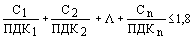 ________________      * Вероятно, ошибка оригинала. Следует читать: "1,6".            где:        - фактические концентрации веществ в атмосферном воздухе; 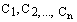 , ,…, - предельно допустимые концентрации тех же веществ в атмосферном воздухе.     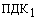 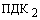 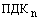 (Коэффициент комбинированного действия в редакции, введенной в действие с 1 марта 2009 года Дополнением N 6 от 27 января 2009 года. - См. предыдущую редакцию)1. Эффектом суммации обладают2. При совместном присутствии эффектом неполной суммации обладают3. При совместном присутствии сохраняются ПДК индивидуальных веществ4. Эффектом потенцирования обладают5. Комбинированное действие многокомпонентных смесей60. Не обладают эффектом суммации 2-х, 3-х и 4-х компонентные смеси, включающие диоксид азота и/или сероводород и входящие в состав многокомпонентного загрязнения атмосферного воздуха, если удельный вес концентраций одного из них, выраженный в долях соответствующих максимальных разовых ПДК, составляет:- в 2-х компонентной смеси более 80%- в 3-х компонентной - более 70%- в 4-х компонентной - более 60%.  Примечание к разделу II Названия индивидуальных веществ в алфавитном порядке приведены, где это было возможно, в соответствии с правилами Международного союза теоретической и прикладной химии, ИЮПАК (International Union of Pure and Applied Chemistry, IUPAC) /графа 2/ и обеспечены регистрационными номерами Chemical Abstracts Service (CAS) /графа З/ для облегчения идентификации веществ.В графе 4 приведены формулы веществ.Величины Нормативов, как правило, приведены в мг вещества на 1 мвоздуха /графы 5 и 6/.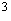 В графе 5 - максимальные разовые и в графе 6 - среднесуточные ПДК. При использовании других единиц измерения содержания веществ в воздухе (например, волокон на 1 мл и т.д.) эти случаи специально оговорены по тексту изложения.Указан лимитирующий показатель вредности /графа 7/, по которому установлены Нормативы: рез. - резорбтивный, рефл. - рефлекторный, рефл.-рез. - рефлекторно-резорбтивный, сан.-гиг. - санитарно-гигиенический.Вещества разделены на четыре класса опасности /графа 8/:1 класс - чрезвычайно опасные,2 класс - высокоопасные,3 класс - умеренно опасные,4 класс - малоопасные.Для удобства пользования Нормативами приведен указатель наиболее распространенных технических, торговых и фирменных названий веществ и их синонимов (приложение 1); указатель формул веществ (приложение 2) и номеров CAS (приложение 3).(Таблица дополнительно включена с 1 декабря 2003 года  Дополнением N 1 от 17 октября 2003)(Таблица дополнительно включена с 1 февраля 2006 года Дополнением N 2 от 3 ноября 2005 года) _______________ С вероятностью появления 2%. 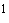 (Сноска дополнительно включена с 1 февраля 2006 года Дополнением N 2 от 3 ноября 2005 года) (Таблица дополнительно включена с 15 августа 2006 года Дополнением N 3 от 19 июля 2006 года)(Таблица дополнительно включена с 1 мая 2008 года Дополнением N 4 от 4 февраля 2008 года)(Таблица дополнительно включена с 1 октября 2008 года Дополнением N 5 от 18 августа 2008 года) (Таблица дополнительно включена с 1 июня 2009 года Дополнением N 7 от 9 апреля 2009 года)  Вещества, выброс которых в атмосферный воздух запрещен (Таблица дополнительно включена с 1 июня 2009 года Дополнением N 7 от 9 апреля 2009 года) (Таблица дополнительно включена с 21 июня 2010 года Дополнением N 8 от 19 апреля 2010 года) _______________ 99 процентиль. (Сноска дополнительно включена с 21 июня 2010 года Дополнением N 8 от 19 апреля 2010 года) Для вышеуказанных веществ установить следующие предельно допустимые среднегодовые концентрации:      - взвешенные частицы РМ10 - 0,04 мг/м;      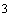 - взвешенные частицы РМ2.5 - 0,025 мг/м. (Абзац дополнительно включен с 21 июня 2010 года Дополнением N 8 от 19 апреля 2010 года) (Таблица дополнительно включена с 1 октября 2011 года Дополнением N 9 от 12 июля 2011 года) ________________ 98 процентиль. (Сноска дополнительно включена с 1 октября 2011 года Дополнением N 9 от 12 июля 2011 года)95 процентиль. 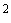 (Сноска дополнительно включена с 1 октября 2011 года Дополнением N 9 от 12 июля 2011 года)     Для вышеуказанных веществ установить следующую предельно допустимую среднегодовую концентрацию:      - смолистые вещества в составе электролизной пыли выбросов производства алюминия - 0,01 мг/м. 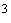 (Абзац дополнительно включен с 1 октября 2011 года Дополнением N 9 от 12 июля 2011 года) (Таблица дополнительно включена с 1 февраля 2015 года Изменениями от 27 ноября 2014 года) ________________ С вероятностью появления 2%. 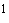 (Сноска дополнительно включена с 1 февраля 2015 года Изменениями от 27 ноября 2014 года)По сумме летучих органических соединений. 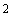 (Сноска дополнительно включена с 1 февраля 2015 года Изменениями от 27 ноября 2014 года) Вещества, выброс которых в атмосферный воздух запрещен (Таблица дополнительно включена с 1 февраля 2015 года Изменениями от 27 ноября 2014 года)Приложение 1  (справочное)  УКАЗАТЕЛЬ  основных синонимов, технических, торговых и фирменных названий веществ и их порядковые номера в таблице (с изменениями на 4 февраля 2008 года) Приложение 2  (справочное)  УКАЗАТЕЛЬ формул веществ и их порядковые номера в таблице  Приложение 3  (справочное)  УКАЗАТЕЛЬ номеров CAS веществ и их порядковые номера в таблице N п/п Наименование вещества N САS Формула Величина ПДК (мг/м ) 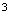 Величина ПДК (мг/м ) Величина ПДК (мг/м ) Лимити- рующий показа- тель Класс опас- ности макси- маль- ная ра- зовая сред- несу- точ- ная сред- несу- точ- ная вредности 1 2 3 4 5 6 6 7 8 1 Аверсектин С (смесь 8 авермектинов  A1a, A2a, B1a, B2a, А1в, А2в, В1в, В2в)  /по авермектину B1a/ (10Е, 14Т, 16Е, 2Z)- (1R, 4S, S, 6S, 6R, 8R, 12S, 20R, 21R, 24S)-6-[(S) -sес-бутил]-21,24-гидрокси-S, 11, 13, 22- тетраметил-2-оксо-3,7,19-триоксатетрацикло- [16,61]-4,8-O22,24-пентакоза-0,14,16,22-тетраен- 6-спиро-2-(5,6-дигидро-2Н-пиран)-12-ил-2,6- дидеокси-4-2-(2,60-дидеокси-3-0-метил-1- арабиногексапиранозил)-3-0-метиларабино-  гексапиранозид CHO 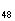 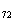 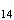 - 0,002 0,002 рез. 2 2 Азиридин 151-56-4 CHN 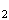 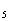 0,001 0,0005 0,0005 рез. 1 3 Азодикарбонамид 123-77-3 CHNO 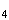 0,5 0,3 0,3 рефл.-рез. 3 4 Азота диоксид 10102-44-0 NO 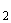 0,2 0,04 0,04 рефл.- рез. 3 (ПДК в редакции, введенной в действие с 1 февраля 2006 года Дополнением N 2 от 3 ноября 2005 года. - См. предыдущую редакцию) ___________________________________________________________С 1 февраля 2006 года (с момента введения в действие гигиенических нормативов ГН 2.1.6.1983-05 (Дополнения N 2 от 3 ноября 2005 года)) гигиенический норматив вещества с порядковым номером 4 утратил силу - постановление Главного государственного санитарного врача Российской Федерации от 3 ноября 2005 года N 26. ___________________________________________________________(ПДК в редакции, введенной в действие с 1 февраля 2006 года Дополнением N 2 от 3 ноября 2005 года. - См. предыдущую редакцию) ___________________________________________________________С 1 февраля 2006 года (с момента введения в действие гигиенических нормативов ГН 2.1.6.1983-05 (Дополнения N 2 от 3 ноября 2005 года)) гигиенический норматив вещества с порядковым номером 4 утратил силу - постановление Главного государственного санитарного врача Российской Федерации от 3 ноября 2005 года N 26. ___________________________________________________________(ПДК в редакции, введенной в действие с 1 февраля 2006 года Дополнением N 2 от 3 ноября 2005 года. - См. предыдущую редакцию) ___________________________________________________________С 1 февраля 2006 года (с момента введения в действие гигиенических нормативов ГН 2.1.6.1983-05 (Дополнения N 2 от 3 ноября 2005 года)) гигиенический норматив вещества с порядковым номером 4 утратил силу - постановление Главного государственного санитарного врача Российской Федерации от 3 ноября 2005 года N 26. ___________________________________________________________(ПДК в редакции, введенной в действие с 1 февраля 2006 года Дополнением N 2 от 3 ноября 2005 года. - См. предыдущую редакцию) ___________________________________________________________С 1 февраля 2006 года (с момента введения в действие гигиенических нормативов ГН 2.1.6.1983-05 (Дополнения N 2 от 3 ноября 2005 года)) гигиенический норматив вещества с порядковым номером 4 утратил силу - постановление Главного государственного санитарного врача Российской Федерации от 3 ноября 2005 года N 26. ___________________________________________________________(ПДК в редакции, введенной в действие с 1 февраля 2006 года Дополнением N 2 от 3 ноября 2005 года. - См. предыдущую редакцию) ___________________________________________________________С 1 февраля 2006 года (с момента введения в действие гигиенических нормативов ГН 2.1.6.1983-05 (Дополнения N 2 от 3 ноября 2005 года)) гигиенический норматив вещества с порядковым номером 4 утратил силу - постановление Главного государственного санитарного врача Российской Федерации от 3 ноября 2005 года N 26. ___________________________________________________________(ПДК в редакции, введенной в действие с 1 февраля 2006 года Дополнением N 2 от 3 ноября 2005 года. - См. предыдущую редакцию) ___________________________________________________________С 1 февраля 2006 года (с момента введения в действие гигиенических нормативов ГН 2.1.6.1983-05 (Дополнения N 2 от 3 ноября 2005 года)) гигиенический норматив вещества с порядковым номером 4 утратил силу - постановление Главного государственного санитарного врача Российской Федерации от 3 ноября 2005 года N 26. ___________________________________________________________(ПДК в редакции, введенной в действие с 1 февраля 2006 года Дополнением N 2 от 3 ноября 2005 года. - См. предыдущую редакцию) ___________________________________________________________С 1 февраля 2006 года (с момента введения в действие гигиенических нормативов ГН 2.1.6.1983-05 (Дополнения N 2 от 3 ноября 2005 года)) гигиенический норматив вещества с порядковым номером 4 утратил силу - постановление Главного государственного санитарного врача Российской Федерации от 3 ноября 2005 года N 26. ___________________________________________________________(ПДК в редакции, введенной в действие с 1 февраля 2006 года Дополнением N 2 от 3 ноября 2005 года. - См. предыдущую редакцию) ___________________________________________________________С 1 февраля 2006 года (с момента введения в действие гигиенических нормативов ГН 2.1.6.1983-05 (Дополнения N 2 от 3 ноября 2005 года)) гигиенический норматив вещества с порядковым номером 4 утратил силу - постановление Главного государственного санитарного врача Российской Федерации от 3 ноября 2005 года N 26. ___________________________________________________________(ПДК в редакции, введенной в действие с 1 февраля 2006 года Дополнением N 2 от 3 ноября 2005 года. - См. предыдущую редакцию) ___________________________________________________________С 1 февраля 2006 года (с момента введения в действие гигиенических нормативов ГН 2.1.6.1983-05 (Дополнения N 2 от 3 ноября 2005 года)) гигиенический норматив вещества с порядковым номером 4 утратил силу - постановление Главного государственного санитарного врача Российской Федерации от 3 ноября 2005 года N 26. ___________________________________________________________5 Азотная кислота 7697-37-2 HNO 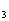 0,4 0,15 рефл.-рез. рефл.-рез. 2 6 Азот (II) оксид 10102-43-9 NO 0,4 0,06 рефл. рефл. 3 7 Азот трифторид 7783-54-2 FN 0,4 0,2 рез. рез. 3 8 Алканы С/в пересчете на С/ 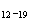 CH 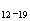 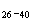 1 - рефл. рефл. 4 9 Алкилбензол линейный 0,6 0,3 рез. рез. 4 10 Алкилбензолсульфокислота 1,5 0,5 рез. рез. 4 11 АлкилСдиметиламины 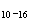 0,01 - рефл. рефл. 2 12 АлкилСдиметиламины 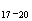 0,01 - рефл. рефл. 3 13 Алкилдифенилоксиды (смесь высших моно-, ди- и полиалкилзамещенных дифениловых эфиров) 0,07 - рефл. рефл. 2 14 Алкилсульфат натрия 0,01 - рефл. рефл. 4 15 Альфа-3 (действующее начало - кальций дихлорацетат) 3 0,3 рез. рез. 4 16 диАлюминий триоксид /в пересчете на алюминий/ 1344-28-1 AlО - 0,01 рез. рез. 2 17 Алюмосиликаты (цеолиты; цеолитовые туфы)* - 0,03 рез. рез. 2 ________________      * Месторождений Шивыртуйского Читинской обл., Холинского и Мухор-Талинского Бурятии, Чугуевского Приморского края________________      * Месторождений Шивыртуйского Читинской обл., Холинского и Мухор-Талинского Бурятии, Чугуевского Приморского края________________      * Месторождений Шивыртуйского Читинской обл., Холинского и Мухор-Талинского Бурятии, Чугуевского Приморского края________________      * Месторождений Шивыртуйского Читинской обл., Холинского и Мухор-Талинского Бурятии, Чугуевского Приморского края________________      * Месторождений Шивыртуйского Читинской обл., Холинского и Мухор-Талинского Бурятии, Чугуевского Приморского края________________      * Месторождений Шивыртуйского Читинской обл., Холинского и Мухор-Талинского Бурятии, Чугуевского Приморского края________________      * Месторождений Шивыртуйского Читинской обл., Холинского и Мухор-Талинского Бурятии, Чугуевского Приморского края________________      * Месторождений Шивыртуйского Читинской обл., Холинского и Мухор-Талинского Бурятии, Чугуевского Приморского края________________      * Месторождений Шивыртуйского Читинской обл., Холинского и Мухор-Талинского Бурятии, Чугуевского Приморского края18 Аминобензол 62-53-3 CHN 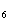 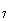 0,05 0,03 рефл.-рез. рефл.-рез. 2 19 1-Аминобутан 109-73-9 СНN 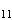 0,04 - рефл. рефл. 4 20 4-Амино-2,2,6,6-тетраметилпиперидин 36768-62-4 CHN 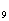 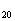 0,05 0,02 рез. рез. 3 21 2-Амино-1,3,5-триметилбензол 88-05-1 CHN 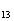 0,003 - рефл. рефл. 2 22 2-(4-Аминофенил)-1Н-бензимидазол-5-амин 7621-86-5 CHN 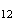 - 0,01 рез. рез. 3 23 1-Амино-3-хлорбензол 108-42-9 СНСIN 0,01 0,004 рефл.-рез. рефл.-рез. 1 24 1-Амино-4-хлорбензол 106-47-8 CHCIN 0,04 0,01 рефл.-рез. рефл.-рез. 2 25 2-Аминоэтанол 141-43-5 CHNO 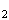 - 0,02 рез. рез. 2 26 Амины алифатические С 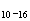 0,01 - рефл. рефл. 3 27 Амины алифатические C 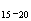 0,003 - рефл. рефл. 2 28 Аммиак 7664-41-7 NH 0,2 0,04 рефл.-рез. рефл.-рез. 4 29 Аммоний гумат 0,1 0,05 рез. рез. 3 30 гексаАммоний молибдат /в пересчете на молибден/ 12027-67-7 НМоNO 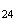 - 0,1 рез. рез. 3 31 Аммоний нитрат 6484-52-2 НNО 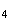 - 0,3 рез. рез. 4 32 диАммоний пероксидисульфат 7727-54-0 HNOS 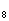 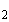 0,06 0,03 рез. рез. 3 33 диАммоний сульфат 7783-20-2 HNOS 0,2 0,1 рез. рез. 3 34 Аммоний хлорид 12125-02-9 CIHN 0,2 0,1 рефл.-рез. рефл.-рез. 3 35 Аммофос 12735-97-6 2 0,2 рез. рез. 4 36 Арилокс-100 0,5 0,15 рез. рез. 4 37 Арилокс-200 0,5 0,15 рез. рез. 4 38 Арсин 7784-42-1 AsH - 0,002 рез. рез. 2 39 Ацетальдегид 75-07-0 CHO 0,01 - рефл. рефл. 3 40 Ацетангидрид 108-24-7 СНО 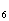 0,1 0,03 рефл.-рез. рефл.-рез. 3 41 2-Ацетоксибензойная кислота 50-78-2 CHO 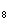 0,06 0,03 рез. рез. 2 42 Барий и его соли (ацетат, нитрат, нитрит, хлорид) /в пересчете на барий/ 0,015 0,004 рез. рез. 2 43 Барий карбонат /в пересчете на барий/ 513-77-9 СВаО - 0,004 рез. рез. 1 44 Бацитрацин 1405-87-4 CHNOS 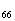 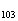 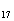 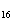 - 0,0003 рез. рез. 1 45 Белково-витаминный концентрат /по белку/ - 0,001 рез. рез. 2 46 Бензальдегид 100-52-7 CHO 0,04 - рефл. рефл. 3 47 Бензамид 55-21-0 CHNO 0,075 0,03 рез. рез. 3 48 Бенз/а/пирен 50-32-8 СН 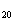 - 0,1 мкг/ 100 м 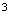 рез. рез. 1 49 Бензилацетат 140-11-4 СНO 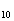 0,01 - рефл. рефл. 4 50 Бензилбензоат 120-51-4 СНО 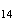 0,13 - рефл. рефл. 3 51 Бензилкарбинол 100-51-6 СНО 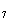 0,16 - рефл. рефл. 4 52 3-Бензилметилбензол 620-47-3 CH 0,02 - рефл. рефл. 2 53 Бензин (нефтяной, малосернистый) /в пересчете на углерод/ 8032-32-4 5 1,5 рефл.-рез. рефл.-рез. 4 54 Бензиновая фракция легкой смолы высокоскоростного пиролиза бурых углей /в пересчете на углерод/ 0,25 - рефл. рефл. 2 55 Бензин сланцевый /в пересчете на углерод/ 0,05 - рефл. рефл. 4 56 1Н,3Н-Бензо[1,2-с:4,5-с’]дифуран-1,3,5,7-тетрон 89-32-7 CHО 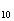 0,02 0,01 рефл.-рез. рефл.-рез. 2 57 Бензол 71-43-2 СН 0,3 0,1 рез. рез. 2 58 Бензол-1,4-дикарбоновая кислота 100-21-0 СНО 0,01 0,001 рез. рез. 1 59 Бензолсульфонилхлорид 98-09-9 CHCIOS 0,05 - рефл. рефл. 4 60 4-(2-Бензотиазолилтио)морфолин 102-77-2 CHNOS 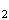 0,1 0,02 рез. рез. 3 61. 2-Бензотиазон- 2-тиол 149-30-4 CHNS 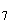 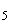 0,12 - рефл. рефл. 3  (Строка в редакции, введенной в действие с 1 февраля 2006 года Дополнением N 2 от 3 ноября 2005 года. -  См. предыдущую редакцию) ___________________________________________________________С 1 февраля 2006 года (с момента введения в действие гигиенических нормативов ГН 2.1.6.1983-05 (Дополнения N 2 от 3 ноября 2005 года)) гигиенический норматив вещества с порядковым номером 61 утратил силу - постановление Главного государственного санитарного врача Российской Федерации от 3 ноября 2005 года N 26. ___________________________________________________________ (Строка в редакции, введенной в действие с 1 февраля 2006 года Дополнением N 2 от 3 ноября 2005 года. -  См. предыдущую редакцию) ___________________________________________________________С 1 февраля 2006 года (с момента введения в действие гигиенических нормативов ГН 2.1.6.1983-05 (Дополнения N 2 от 3 ноября 2005 года)) гигиенический норматив вещества с порядковым номером 61 утратил силу - постановление Главного государственного санитарного врача Российской Федерации от 3 ноября 2005 года N 26. ___________________________________________________________ (Строка в редакции, введенной в действие с 1 февраля 2006 года Дополнением N 2 от 3 ноября 2005 года. -  См. предыдущую редакцию) ___________________________________________________________С 1 февраля 2006 года (с момента введения в действие гигиенических нормативов ГН 2.1.6.1983-05 (Дополнения N 2 от 3 ноября 2005 года)) гигиенический норматив вещества с порядковым номером 61 утратил силу - постановление Главного государственного санитарного врача Российской Федерации от 3 ноября 2005 года N 26. ___________________________________________________________ (Строка в редакции, введенной в действие с 1 февраля 2006 года Дополнением N 2 от 3 ноября 2005 года. -  См. предыдущую редакцию) ___________________________________________________________С 1 февраля 2006 года (с момента введения в действие гигиенических нормативов ГН 2.1.6.1983-05 (Дополнения N 2 от 3 ноября 2005 года)) гигиенический норматив вещества с порядковым номером 61 утратил силу - постановление Главного государственного санитарного врача Российской Федерации от 3 ноября 2005 года N 26. ___________________________________________________________ (Строка в редакции, введенной в действие с 1 февраля 2006 года Дополнением N 2 от 3 ноября 2005 года. -  См. предыдущую редакцию) ___________________________________________________________С 1 февраля 2006 года (с момента введения в действие гигиенических нормативов ГН 2.1.6.1983-05 (Дополнения N 2 от 3 ноября 2005 года)) гигиенический норматив вещества с порядковым номером 61 утратил силу - постановление Главного государственного санитарного врача Российской Федерации от 3 ноября 2005 года N 26. ___________________________________________________________ (Строка в редакции, введенной в действие с 1 февраля 2006 года Дополнением N 2 от 3 ноября 2005 года. -  См. предыдущую редакцию) ___________________________________________________________С 1 февраля 2006 года (с момента введения в действие гигиенических нормативов ГН 2.1.6.1983-05 (Дополнения N 2 от 3 ноября 2005 года)) гигиенический норматив вещества с порядковым номером 61 утратил силу - постановление Главного государственного санитарного врача Российской Федерации от 3 ноября 2005 года N 26. ___________________________________________________________ (Строка в редакции, введенной в действие с 1 февраля 2006 года Дополнением N 2 от 3 ноября 2005 года. -  См. предыдущую редакцию) ___________________________________________________________С 1 февраля 2006 года (с момента введения в действие гигиенических нормативов ГН 2.1.6.1983-05 (Дополнения N 2 от 3 ноября 2005 года)) гигиенический норматив вещества с порядковым номером 61 утратил силу - постановление Главного государственного санитарного врача Российской Федерации от 3 ноября 2005 года N 26. ___________________________________________________________ (Строка в редакции, введенной в действие с 1 февраля 2006 года Дополнением N 2 от 3 ноября 2005 года. -  См. предыдущую редакцию) ___________________________________________________________С 1 февраля 2006 года (с момента введения в действие гигиенических нормативов ГН 2.1.6.1983-05 (Дополнения N 2 от 3 ноября 2005 года)) гигиенический норматив вещества с порядковым номером 61 утратил силу - постановление Главного государственного санитарного врача Российской Федерации от 3 ноября 2005 года N 26. ___________________________________________________________ (Строка в редакции, введенной в действие с 1 февраля 2006 года Дополнением N 2 от 3 ноября 2005 года. -  См. предыдущую редакцию) ___________________________________________________________С 1 февраля 2006 года (с момента введения в действие гигиенических нормативов ГН 2.1.6.1983-05 (Дополнения N 2 от 3 ноября 2005 года)) гигиенический норматив вещества с порядковым номером 61 утратил силу - постановление Главного государственного санитарного врача Российской Федерации от 3 ноября 2005 года N 26. ___________________________________________________________62 2-(2Н-Бензотриазол-2-ил-4-метил) гидроксибензол 2440-22-4 СНNО 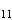 - 0,2 рез. рез. 4 63 Бериллий и его соединения /в пересчете на бериллий/ - 0,00001 рез. рез. 1 64 Биоресметрин 0,09 0,04 рез. рез. 3 65 [2,4-Бис(1,1диметилпропил)феокси]  -ацетилхлорид 88-34-6 СНСIO 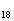 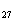 0,035 - рефл. рефл. 3 66 Бис(4-хлордифенил)трихлорметилкарбинол 115-32-2 CHClО 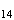 0,2 0,02 рез. рез. 2 67 Бис(4-хорфенил)сульфон 80-07-9 CHClOS 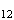 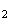 - 0,1 рез. рез. 3 68 1,1-Бис-4-хлорфенилэтанол смесь с 4-хлорфенил-2,4,5-трихлорфенил- азосульфидом 8072-20-6 СНСlО · CHClNS 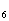 0,2 0,1 рефл.-рез. рефл.-рез. 3 69 Бифенил - 25% смесь с 1,1’-оксидибензолом - 75% 8004-13-5 CHO · CH 0,01 - рефл. рефл. 3 70 Бром 7726-95-6 Вr 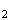 - 0,04 рез. рез. 2 71 Бромбензол 108-86-1 СНВr - 0,03 рез. рез. 2 72 1-Бромбутан 109-65-9 CHBr 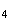 0,03 0,01 рез. рез. 2 73 2-Бромбутановая кислота 80-58-0 СНВrО 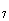 0,01 0,003 рeз. рeз. 3 74 1-Бромгексан 111-25-1 СНВr 0,03 0,01 рез. рез. 2 75 1-Бромгептан 629-04-9 СНВr 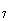 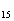 0,03 0,01 рeз. рeз. 2 76 2-Бром-1-гидроксибензол 95-56-7 СНВrO 0,13 0,03 рефл.-рез. рефл.-рез. 2 77 3-Бром-1-гидроксибензол 591-20-8 СНВrO 0,08 0,03 рефл.-рез. рефл.-рез. 3 78 4-Бром-1-гидроксибензол 106-41-2 СНВrО 0,13 0,03 рефл.-рез. рефл.-рез. 2 79 1-Бромдекан 112-29-8 СНВr 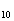 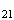 0,03 0,01 рез. рез. 2 80 6-Бром-4-[(диметиламино)метил]-5-гидрокси -1-метил-2-[(фенилтио)метил]-1Н-индол-3 -карбоксилат гидрохлорид 131707-23-8 CHBrNОS · СlН 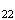 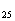 0,06 0,03 рез. рез. 2 81 Бромированные алканы С(бромдекан - 14-16%; бромундекан - 35-39%; бромдодекан - до 19,7%; примеси С-С - 17-20 %) /контроль по бромундекану/ 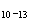 0,03 0,01 рез. рез. 4 82 1-Бром-3-метилбутан 107-82-4 СНВr 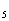 0,03 0,01 рез. рез. 2 83 1-Бром-3-метилпропан 78-77-3 СНВr 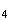 0,03 0,01 рез. рез. 2 84 1-Бром-2-метоксибензол 578-57-4 СНВrO 1 - рефл. рефл. 4 85 1-Бромнафталин 90-11-9 СНВr 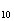 - 0,004 рeз. рeз. 2 86 1-Бром-3-нитробензол 585-79-5 СНВrNO 0,12 0,01 рефл.-рез. рефл.-рез. 2 87 2-Бром-4-нитрофенол 7693-52-9 CHBrNO 0,01 - рефл. рефл. 3 88 1-Бромпентан 110-53-2 СНВr 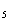 0,03 0,01 рез. рез. 2 89 1-Бромпропан 106-94-5 СНВr 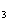 0,03 0,01 рeз. рeз. 2 90 2-Бромпропан 75-26-3 СНВr 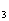 0,03 0,01 рез. рез. 2 91 Бута-1,3-диен 106-99-0 СН 3 1 рефл.-рез. рефл.-рез. 4 92 Бутан 106-97-8 СН 200 - рефл. рефл. 4 93 Бутаналь 123-72-8 СНO 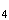 0,015 0,0075 рефл.-рез. рефл.-рез. 3 94 Бутановая кислота 107-92-6 СНO 0,015 0,01 рефл.-рез. рефл.-рез. 3 95 Бутан-1-ол 71-36-3 CHO 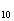 0,1 - рефл. рефл. 3 96 1-Бутантиол 109-79-5 CHS 4 ·10 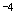 - рефл. рефл. 3 97 Бут-1-ен 106-98-9 CH 3 - рефл. рефл. 4 98 Бут-2-еналь 123-73-9 СНО 0,025 - рефл. рефл. 2 99 (Z)-Бут-2-ендиоат натрия 3105-55-3 CHNaO 0,3 - рефл. рефл. 3 100 (Е)-Бут-2-ендиовая кислота 110-17-8 СНO 0,4 - рефл. рефл. 4 101 Бут-3-ен-2-он 78-94-4 СНО 0,006 - рефл. рефл. 3 102 Бутилацетат 123-86-4 СНO 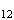 0,1 - рефл. рефл. 4 103 N-Бутилбензолсульфамид 3622-84-2 CHNOS 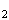 0,01 - рефл. рефл. 4 104 0-Бутилдитиокарбонат калия 871-58-9 CHKOS 0,1 0,05 рeфл.-рез. рeфл.-рез. 3 105 Бутил-2-метилпроп-2-еноат 97-88-1 СНО 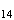 0,04 0,01 рефл.-рез. рефл.-рез. 2 106 Бутилпроп-2-еноат 141-32-2 CHO 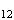 0,0075 - рефл. рефл. 2 107 2-Бутилтиобензтиазол 2314-17-2 CHNS 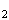 0,015 - рефл. рефл. 3 108 диВанадий пентоксид (пыль) 1314-62-1 OV - 0,002 рeз. рeз. 1 109 Взвешенные вещества* 0,5 0,15 рез. рез. 3 ________________ * Недифференцированная по составу пыль (аэрозоль), содержащаяся в воздухе населенных пунктов. ПДК взвешенных веществ не распространяется на аэрозоли органических и неорганических соединений (металлов, их солей, пластмасс, биологических, лекарственных препаратов и др.), для которых устанавливаются соответствующие ПДК    ________________ * Недифференцированная по составу пыль (аэрозоль), содержащаяся в воздухе населенных пунктов. ПДК взвешенных веществ не распространяется на аэрозоли органических и неорганических соединений (металлов, их солей, пластмасс, биологических, лекарственных препаратов и др.), для которых устанавливаются соответствующие ПДК    ________________ * Недифференцированная по составу пыль (аэрозоль), содержащаяся в воздухе населенных пунктов. ПДК взвешенных веществ не распространяется на аэрозоли органических и неорганических соединений (металлов, их солей, пластмасс, биологических, лекарственных препаратов и др.), для которых устанавливаются соответствующие ПДК    ________________ * Недифференцированная по составу пыль (аэрозоль), содержащаяся в воздухе населенных пунктов. ПДК взвешенных веществ не распространяется на аэрозоли органических и неорганических соединений (металлов, их солей, пластмасс, биологических, лекарственных препаратов и др.), для которых устанавливаются соответствующие ПДК    ________________ * Недифференцированная по составу пыль (аэрозоль), содержащаяся в воздухе населенных пунктов. ПДК взвешенных веществ не распространяется на аэрозоли органических и неорганических соединений (металлов, их солей, пластмасс, биологических, лекарственных препаратов и др.), для которых устанавливаются соответствующие ПДК    ________________ * Недифференцированная по составу пыль (аэрозоль), содержащаяся в воздухе населенных пунктов. ПДК взвешенных веществ не распространяется на аэрозоли органических и неорганических соединений (металлов, их солей, пластмасс, биологических, лекарственных препаратов и др.), для которых устанавливаются соответствующие ПДК    ________________ * Недифференцированная по составу пыль (аэрозоль), содержащаяся в воздухе населенных пунктов. ПДК взвешенных веществ не распространяется на аэрозоли органических и неорганических соединений (металлов, их солей, пластмасс, биологических, лекарственных препаратов и др.), для которых устанавливаются соответствующие ПДК    ________________ * Недифференцированная по составу пыль (аэрозоль), содержащаяся в воздухе населенных пунктов. ПДК взвешенных веществ не распространяется на аэрозоли органических и неорганических соединений (металлов, их солей, пластмасс, биологических, лекарственных препаратов и др.), для которых устанавливаются соответствующие ПДК    ________________ * Недифференцированная по составу пыль (аэрозоль), содержащаяся в воздухе населенных пунктов. ПДК взвешенных веществ не распространяется на аэрозоли органических и неорганических соединений (металлов, их солей, пластмасс, биологических, лекарственных препаратов и др.), для которых устанавливаются соответствующие ПДК    110 Висмут оксид 1304-76-3 ВiO - 0,05 рез. рез. 3 111 Вольфрам триоксид 1314-35-8 OW - 0,15 рез. рез. 3 112 Гаприн /по специфическому белку/ - 0,0002 рез. (аллер- ген) рез. (аллер- ген) 2 113 Гексагидро-1Н-азепин 111-49-9 СНN 0,1 0,02 рефл.-рeз. рефл.-рeз. 2 114 Гексагидро-2Н-азепин-2-он 105-60-2 C HNO 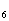 0,06 - рефл. рефл. 3 115 (2,3a,4,7,7а)-(2,3,3а,4,7,7)-     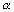 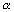 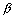 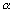  Гексагидро-2,4,5,6,7,8,8-гептахлор-4,7- метаноинден 14051-60-6 СНСl 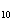 0,01 0,005 рeфл.-рeз. рeфл.-рeз. 2 116 2,3,3a,4,5,6-Гексагидро-8-циклогексил-1-Н- пиразино(3,2,1-,к)карбазол 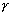 СНN 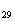 0,03 0,01 рефл.-рeз. рефл.-рeз. 3 117 Гексадекафторгептан 335-57-9 CF 90 - рефл. рефл. 4 118 Гексакис(циано-С)-феррат(4-) железа (3+) (3:4)(ОС-6-11) 14038-43-8 CFeN · 4/3Fe 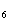 0,2 0,08 рез. рез. 3 119 Гексакис(циано-С)феррат(4-)тетракалия (ОС-6-11) 13943-58-3 CFeKN - 0,04 рез. рез. 4 120 Гексакис(циано-С)феррат(3-)трикалия (ОС-6-11) 13746-66-2 СFеKN 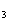 - 0,04 рeз. рeз. 4 121 Гексаметилентетрамин-2-хлорэтилфосфат 134576-33-3 CHClNOP 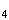 0,1 0,05 рез. рез. 3 122 Гексан 110-54-3 CH 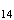 60 - рефл. рефл. 4 123 Гексаналь 66-25-1 CHO 0,02 - рефл. рефл. 2 124 Гексановая кислота 142-62-1 СНО 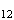 0,01 0,005 рефл.-рез. рефл.-рез. 3 125 Гексан-1-ол 111-27-3 СНО 0,8 0,2 рефл.-рез. рефл.-рез. 3 126 Гексатиурам (тиурам - 50%, гексахлорбензол -30%, наполнитель - 20%) 0,05 0,01 рефл.-рез. рефл.-рез. 3 127 Гексафторбензол 392-56-3 СF 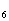 0,8 0,1 рефл.-рез. рефл.-рез. 2 128 Гексафторпропен 116-15-4 СF 0,3 0,2 рефл.-рез. рефл.-рез. 2 129 1,2,3,4,7,7-Гексахлорбицикло(2,2,1) гептен-2,5,6-бис(оксиметил) сульфит 115-29-7 СНСlОS 0,017 0,0017 рeз. рeз. 2 130 1,2,3,4,5,6- Гексахлорциклогексан 608-73-1 СНСl 0,03 - рефл. рефл. 1 131 Гексахлорэтан 67-72-1 CCl - 0,05 рез. рез. 3 132 Гекс-1-ен 592-41-6 СН 0,4 0,085 рeфл.-рез. рeфл.-рез. 3 133 Гексилацетат 142-92-7 CHO 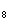 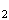 0,1 - рефл. рефл. 4 134 Геовет (окситетрациклин - 5%; гексаметилентетрамин - 6%; дибазол - 0,07%; лактоза - до 100%) /по тетрациклину/ 0,01 0,006 рез. рез. 2 135 Гептаналь 111-71-7 СНO 0,01 - рефл. рефл. 3 136 Гепт-1-ен 592-76-7 СН 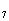 0,35 0,065 рефл.-рез. рефл.-рез. 3 137 Германий диоксид /в пересчете на германий/ 1310-53-8 GeO 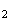 - 0,04 рез. рез. 3 138 Гидробромид 10035-10-6 ВrН 1 0,1 рефл.-рез. рефл.-рез. 2 139 2-Гидроксибензамид 65-45-2 CHNO 0,06 0,03 рез. рез. 3 140 6-Гидрокси-1,3-бензоксатиол-2-он 4991-65-5 CHOS 0,07 0,02 рефл.-рез. рефл.-рез. 3 141 Гидроксибензол (фенол) 108-95-2  СНО 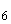 0,01  0,006 рефл.-рез. рефл.-рез. 2 (Строка в редакции, введенной в действие с 22 февраля 2015 года Изменением от 12 января 2015 года. - См. предыдущую редакцию) (Строка в редакции, введенной в действие с 22 февраля 2015 года Изменением от 12 января 2015 года. - См. предыдущую редакцию) (Строка в редакции, введенной в действие с 22 февраля 2015 года Изменением от 12 января 2015 года. - См. предыдущую редакцию) (Строка в редакции, введенной в действие с 22 февраля 2015 года Изменением от 12 января 2015 года. - См. предыдущую редакцию) (Строка в редакции, введенной в действие с 22 февраля 2015 года Изменением от 12 января 2015 года. - См. предыдущую редакцию) (Строка в редакции, введенной в действие с 22 февраля 2015 года Изменением от 12 января 2015 года. - См. предыдущую редакцию) (Строка в редакции, введенной в действие с 22 февраля 2015 года Изменением от 12 января 2015 года. - См. предыдущую редакцию) (Строка в редакции, введенной в действие с 22 февраля 2015 года Изменением от 12 января 2015 года. - См. предыдущую редакцию) (Строка в редакции, введенной в действие с 22 февраля 2015 года Изменением от 12 января 2015 года. - См. предыдущую редакцию) 142 Гидроксиметилбензол (смесь изомеров о-, м-, п-) 1319-77-3 СНО 0,005 - рефл. рефл. 2 143 5-Гидроксипентан-2-он 1071-73-4 СНО 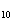 0,2 - рефл. рефл. 4 144 2-Гидроксипропан-1,2,3-трикарбоновая кислота 77-92-9 CHO 0,1 - рефл. рефл. 3 145 [(R)-Z] (Гидроксипропил)--циклодекстрин 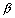 130904-74-4 СНО 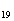 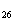 0,1 0,03 рез. рез. 3 146 1-Гидрокси-2,4,6-трибромбензол 118-79-6 СНВrО 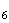 0,04 - рефл. рефл. 2 147 N-(4-Гидроксифенил)ацетамид 103-90-2 CHNO 0,09 0,05 рез. рез. 3 148 1-Гидрокси-4-хлорбензол 106-48-9 СНСlO 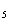 0,015 0,003 рефл.-рез. рефл.-рез. 2 149 Гидрохлорид 7647-01-0 СlН 0,2 0,1 рефл.-рез. рефл.-рез. 2 150 Гидроцианид 74-90-8 CHN - 0,01 рeз. рeз. 2 151 Гиприн /по специфическому белку/ 0,0007 0,0002 рез. рез. 2 152 Деканаль 112-31-2 СНО 0,02 - рефл. рефл. 2 153 Декан-1,10-диовая кислота 111-20-6 CHO 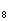 0,15 0,08 рез. рез. 3 154 1,5-Диазабицикло(3,1,0)гексан 3090-31-8 CHN 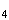 0,1 0,04 рeз. рeз. 3 155 Диалкиламинопропионитрил 0,03 0,01 рефл.-рез. рефл.-рез. 2 156 1,6-Диаминогексан 124-09-4 СНN 0,001 - рефл. рефл. 2 157 Диацетат кальция /по кальцию/ 62-54-4 СНСаO 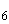 - 0,012 рез. рез. 3 158 Диацетат кобальта (II) /в пересчете на кобальт/ 6147-53-1 СНСоO 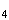 - 0,001 рез. рез. 2 159 Диацетат ртути /в пересчете на ртуть/ 1600-27-7 CHHgO - 0,0003 рeз. рeз. 1 160 1,2,5,6-Дибензантрацен 53-70-3 СН 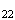 - 5 нг/м 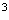 рeз. рeз. 1 161 1,4-Дибромбензол 106-37-6 СHВr 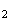 0,2 - рефл. рефл. 2 162 Дибромметан 74-95-3 СНВr 0,1 0,04 рефл.-рез. рефл.-рез. 4 163 2,4-Дибром-1-метилбензол 31543-75-6 СНВr 0,4 0,1 рефл.-рез. рефл.-рез. 2 164 1,2-Дибромпропан 78-75-1 СНВr 0,04 0,01 рефл.-рез. рефл.-рез. 3 165 1,2-Дибромпропан-1-ол 96-13-9 СНВrО 0,003 0,001 рефл.-рез. рефл.-рез. 2 166 3,7-Дигидро-3,7-диметил-1Н-пурин-2,6-дион 83-67-0 CHNO 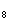 0,07 0,04 рез. рез. 3 167 5,6-Дигидро-4-метил-2Н-пиран 16302-35-5 СНО 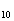 1,2 - рефл. рефл. 2 168 Дигидросульфид 7783-06-4 HS 0,008 - рефл. рефл. 2 169 1,1-Дигидротридекафторгептилпроп-2-eноат CHFO 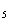 0,5 - рефл. рефл. 3 170 3,7-Дигидро-1,3,7-триметил-1Н-пурин-2,6-дион 58-08-2 CHNО 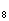 0,06 0,03 рез. рез. 3 171 3,7-Дигидро-1,3,7-триметил-1Н-пурин-2,6-дион бeнзоат натрия 8000-95-1 CHNО · СНNаО 0,06 0,03 рез. рез. 3 172 Дигидрофуран-2,5-дион 108-31-6 СНO 0,2 0,05 рефл.-рез. рефл.-рез. 2 173 Дигидрофуран-2-он 96-48-0 СНO 0,3 0,1 рез. рез. 3 174 Диизоцианатметилбензол 26471-62-5 CHNO 0,005 0,002 рефл.-рез. рефл.-рез. 1 175 Дийодметан 75-11-6 CHI 0,4 - рефл. рефл. 4 176 Диметиламин 124-40-3 CHN 0,005 0,0025 рефл.-рез. рефл.-рез. 2 177 (Диметиламино)бензол 121-69-7 CHN 0,0055 - рефл. рефл. 2 178 Диметиламинобензолы (диметиланилины, ксилидины - смесь мета-, орто- и пара-изомеров) 1330-73-8 CHN 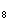 0,04 0,02 рефл.-рез. рефл.-рез. 2 179 [4S-(4,4a,5,5a,6, 12а) -4-Диметиламино)-1,4,4а,5,5а,6,11,12а- октагидро- 3,5,6,10,12,12а-гексагидрокси-6-метил-1,11- диоксонафтацин-2-карбоксамид 79-57-2 СНNО 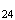 0,01 0,006 рефл.-рез. рефл.-рез. 2 180 [4S-(4,4a,5,5a,6, 12а)-4- Диметиламино)-1,4,4а,5,5а,6,11,12а-октагидро-  3,5,6,10,12,12а-гексагидрокси-6-метил-1,11- диоксонафтацин-2-карбоксамид гидрохлорид 2058-46-0 СНNО· CIH 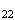 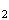 0,01 0,006 рефл.-рез. рефл.-рез. 2 181 [4S-(4,4a,5a,6,12а)]-4- (Диметиламино)-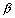  1,4,4а,5,5а,6,11,12а-октагидро-3,6,10,12,12а  -пентагидрокси-6-метил-1,11-диоксонафтацен-  2-карбоксамид 60-54-8 СНNО 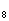 0,01 0,006 рефл.-рез. рефл.-рез. 2 182 2-(Диметиламино)этанол 108-01-0 CHNO 0,25 0,06 рефл.-рез. рефл.-рез. 4 183 N,N-Диметилацетамид 127-19-5 CHNO 0,2 0,006 рефл.-рез. рефл.-рез. 2 184 Диметилбензол (смесь о-, м-, п- изомеров) 1330-20-7 СН 0,2 - рефл. рефл. 3 185 1,2-Диметилбензол 95-47-6 CH 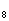 0,3 - рефл. рефл. 3 186 1,3-Диметилбензол 108-38-3 CH 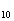 0,25 0,04 рефл.-рез. рефл.-рез. 3 187 1,4-Диметилбензол 106-42-3 CH 0,3 - рефл. рефл. 3 188 Диметилбензол-1,2-дикарбонат 131-11-3 СНO 0,03 0,007 рефл.-рез. рефл.-рез. 2 189 Диметилбензол-1,3-дикарбонат 1459-93-4 СНO 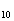 0,015 0,01 рефл.-рез. рефл.-рез. 2 190 Диметилбензол-1,4-дикарбонат 120-61-6 СНO 0,05 0,01 рефл.-рез. рефл.-рез. 2 191 3,3-Диметилбутан-2-он 75-97-8 CHO 0,02 - рефл. рефл. 4 192 Диметилгексан-1,6-диоат 627-93-0 CHO 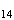 0,1 - рефл. рефл. 4 193 2,6-Диметилгидроксибензол 576-26-1 CHO 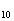 0,02 0,01 рефл.-рез. рефл.-рез. 3 194 0,0-Диметил-(1-гидрокси-2,2,2- трихлорэтил)фосфонат 52-68-6 СНСlOР 0,04 0,02 рефл.-рез. рефл.-рез. 2 195 Диметил-(1,1-диметил-3-оксобутил)фосфонат 14394-26-4 СНOР 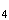 0,06 - рефл. рефл. 4 196 4,4-Диметил-1,3-диоксан 766-15-4 CHO 0,01 0,004 рефл.-рез. рефл.-рез. 2 197 Диметилдисульфид 624-92-0 CHS 0,7 - рефл. рефл. 4 198 0,0-Диметил-0-(2-диэтиламино-6- метилпиримидинил-4)тиофосфат 29232-96-7 СНNОРS 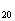 0,03 0,01 рефл.-рез. рефл.-рез. 2 199 0,0-Диметил-S-[2-(N-метиламино) -2-оксоэтил]дитиофосфат 60-51-5 CHNOPS 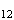 0,003 - рефл. рефл. 2 200 0,0-Диметил-S-[2-[[1-метил-2-(метиламино) -2-оксоэтил]тио]этилтиофосфат 2275-23-2 CHNOPS 0,01 - рефл. рефл. 2 201 0,0-Диметил-0-(3-метил-4-нитрофенил)-фосфат 122-14-5 CHNOP 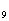 0,005 - рефл. рефл. 3 202 0,0-Диметил-S-(N-метил-N- формилкарбомоилметил)  дитиофосфат 2540-82-1 CHNOPS 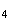 0,01 - рефл. рефл. 3 203 0,0-Диметил-0-(4-нитрофенил)тиофосфат 298-00-0 CHNOPS 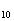 0,008 - рефл. рефл. 1 204 [2S-(2,5,6)]-3,3-Диметил-7-оксо-6-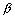  [(фенилацетил)амино]-4-тиа-1-азабицикло [3,2,0]гептан-2-карбоновая кислота 61-33-6 CHNOS 0,05 0,0025 рефл.-рез. рефл.-рез. 3 205 Диметилпентандиоат 1119-40-0 CHO 0,1 - рефл. рефл. 4 206 Диметилсульфид 75-18-3 CHS 0,8 - рефл. рефл. 4 207 N,N-Диметил-N’-[3-(1,1,2,2-тетрафторэтокси) фенил]карбамид 27954-37-6 CHFNO 0,6 0,06 рез. рез. 3 208 3,3-Диметил-1-(1Н-1,2,4-триазол-1-ил)- 1-(4-хлорфенокси)бутан-2-ол 55219-65-3 CHCINO 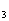 0,07 0,01 рефл.-рез. рефл.-рез. 3 209 1,1-Диметил-3-(3-трифторметилфенил) карбамид 2164-17-2 CHFNO 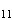 - 0,05 рeз. рeз. 3 210 N’-(2,4-Диметилфeнил)-N-[[(2,4-димeтилфeнил) иминo]мeтил]-N-мeтилмeтанимидамид 33089-61-1 CHN 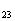 0,1 0,01 рез. рез. 3 211 N,N-Диметилформамид 68-12-2 СНNО 0,03 - рефл. рефл. 2 212 Диметилэтан-1,2-дикарбонат 106-65-0 СНO 0,01 - рефл. рефл. 4 213 (1,1-Диметилэтил)бензоат 774-65-2 СНO 0,015 - рефл. рефл. 3 214 0,0-Диметил-S-этилмеркаптоэтилдитиофосфат 640-15-3 СНOРS 0,001 - рефл. рефл. 1 215 Диметоксиметан 109-87-5 СНО 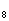 0,05 - рефл. рефл. 4 216 -[3-[[2-(3,4-Диметоксифенил)этил] метиламино] пропил]-3,4-диметокси--(1-мeтилэтил) бензацетонитрил гидрохлорид 152-11-4 СНNO · CIH 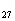 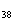 0,02 0,007 рез. рез. 3 217 Диоксины /в пересчете на 2,3,7,8-тетрахлордибензо-1,4-диоксин/ 1746-01-6 СНСlО 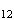 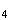 - 0,5* пг/м 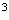 рез. рез. 1 _______________ * Другие диоксины и дибензофураны в единицах М-ТЭФ     _______________ * Другие диоксины и дибензофураны в единицах М-ТЭФ     _______________ * Другие диоксины и дибензофураны в единицах М-ТЭФ     _______________ * Другие диоксины и дибензофураны в единицах М-ТЭФ     _______________ * Другие диоксины и дибензофураны в единицах М-ТЭФ     _______________ * Другие диоксины и дибензофураны в единицах М-ТЭФ     _______________ * Другие диоксины и дибензофураны в единицах М-ТЭФ     _______________ * Другие диоксины и дибензофураны в единицах М-ТЭФ     _______________ * Другие диоксины и дибензофураны в единицах М-ТЭФ     218 4,4-Дитиобисморфолин 103-34-4 СНNОS 0,04 - рeфл. рeфл. 2 219 2,2’ -Дитиодибензотиазол 120-78-5 CHNS 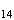 0,08 0,03 рефл.-рeз. рефл.-рeз. 3 220 Дифтордихлорметан 75-71-8 CClF 100 10 рефл.-рез. рефл.-рез. 4 221 Дифторметан 75-10-5 CHF 20 10 рефл.-рез. рефл.-рез. 4 222 1,2-Дифтор-1,2,2-трихлорэтан СНСlF 4 1,5 рефл.-рез. рефл.-рез. 3 223 Дифторхлорметан 75-45-6 CHClF 100 10 рефл.-рез. рефл.-рез. 4 224 2,6-Дихлораминобензол 608-31-1 CHClN 0,02 0,01 рефл.-рез. рефл.-рез. 3 225 3,4-Диxлораминобензол 95-76-1 CHClN 0,01 0,005 рефл.-рез. рефл.-рез. 2 226 Дихлорметан 75-09-2 CHCl 8,8 - рефл. рефл. 4 227 2,3-Дихлор-1,4-нафтохинон 117-80-6 CHClO 0,05 0,03 рефл.-рез. рефл.-рез. 2 228 1,2-Дихлорпропан 78-87-5 СНСl 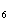 - 0,18 рез. рез. 3 229 1,3-Дихлорпроп-1-ен 542-75-6 СНСl 0,1 0,01 рефл.-рез. рефл.-рез. 2 230 2,3-Дихлорпроп-1-eн 78-88-6 СНСl 0,2 0,06 рефл.-рез. рефл.-рез. 3 231 Дихлорфторметан 75-43-4 CHClF 100 10 рефл.-рез. рефл.-рез. 4 232 1,2-Дихлорэтан 1300-21-6 CHCl 3 1 рефл.-рез. рефл.-рез. 2 233 Дициклогексиламина маслорастворимая соль 12795-24-3 CHClN 0,008 - рефл. рефл. 2 234 Дициклогексиламин нитрит 3129-91-7 CHNO 0,02 - рeфл. рeфл. 2 235 Диэтенилбензол технический /по этилстиролу/ 1321-74-0 СН 0,01 - рефл. рефл. 4 236 Диэтиламин 109-89-7 CHN 0,05 0,02 рефл.-рез. рефл.-рез. 4 237 (Диэтиламино)бензол 91-66-7 CHN 0,01 - рефл. рефл. 4 238 2-(Диэтиламино)-N-(2,6-диметилфенил) ацетамида гидрохлорид 73-78-9 CHNO · ClH 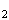 0,03 0,01 рез. рез. 2 239 2-(N,N-Диэтиламино)этантиол 100-38-9 СНN 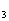 0,6 - рефл. рефл. 2 240 Диэтил[(диметоксифосфинотиоил)тио] бутандиоат 121-75-5 CHOPS 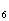 0,015 - рефл. рефл. 2 241. N,N-Диэтил-3- метилбензамид 91-67-8 CHN 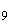 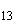 0,01 - рефл. рефл. 2  (Строка в редакции, введенной в действие с 1 февраля 2006 года Дополнением N 2 от 3 ноября 2005 года. -  См. предыдущую редакцию) ___________________________________________________________С 1 февраля 2006 года (с момента введения в действие гигиенических нормативов ГН 2.1.6.1983-05 (Дополнения N 2 от 3 ноября 2005 года)) гигиенический норматив вещества с порядковым номером 241 утратил силу - постановление Главного государственного санитарного врача Российской Федерации от 3 ноября 2005 года N 26. ___________________________________________________________ (Строка в редакции, введенной в действие с 1 февраля 2006 года Дополнением N 2 от 3 ноября 2005 года. -  См. предыдущую редакцию) ___________________________________________________________С 1 февраля 2006 года (с момента введения в действие гигиенических нормативов ГН 2.1.6.1983-05 (Дополнения N 2 от 3 ноября 2005 года)) гигиенический норматив вещества с порядковым номером 241 утратил силу - постановление Главного государственного санитарного врача Российской Федерации от 3 ноября 2005 года N 26. ___________________________________________________________ (Строка в редакции, введенной в действие с 1 февраля 2006 года Дополнением N 2 от 3 ноября 2005 года. -  См. предыдущую редакцию) ___________________________________________________________С 1 февраля 2006 года (с момента введения в действие гигиенических нормативов ГН 2.1.6.1983-05 (Дополнения N 2 от 3 ноября 2005 года)) гигиенический норматив вещества с порядковым номером 241 утратил силу - постановление Главного государственного санитарного врача Российской Федерации от 3 ноября 2005 года N 26. ___________________________________________________________ (Строка в редакции, введенной в действие с 1 февраля 2006 года Дополнением N 2 от 3 ноября 2005 года. -  См. предыдущую редакцию) ___________________________________________________________С 1 февраля 2006 года (с момента введения в действие гигиенических нормативов ГН 2.1.6.1983-05 (Дополнения N 2 от 3 ноября 2005 года)) гигиенический норматив вещества с порядковым номером 241 утратил силу - постановление Главного государственного санитарного врача Российской Федерации от 3 ноября 2005 года N 26. ___________________________________________________________ (Строка в редакции, введенной в действие с 1 февраля 2006 года Дополнением N 2 от 3 ноября 2005 года. -  См. предыдущую редакцию) ___________________________________________________________С 1 февраля 2006 года (с момента введения в действие гигиенических нормативов ГН 2.1.6.1983-05 (Дополнения N 2 от 3 ноября 2005 года)) гигиенический норматив вещества с порядковым номером 241 утратил силу - постановление Главного государственного санитарного врача Российской Федерации от 3 ноября 2005 года N 26. ___________________________________________________________ (Строка в редакции, введенной в действие с 1 февраля 2006 года Дополнением N 2 от 3 ноября 2005 года. -  См. предыдущую редакцию) ___________________________________________________________С 1 февраля 2006 года (с момента введения в действие гигиенических нормативов ГН 2.1.6.1983-05 (Дополнения N 2 от 3 ноября 2005 года)) гигиенический норматив вещества с порядковым номером 241 утратил силу - постановление Главного государственного санитарного врача Российской Федерации от 3 ноября 2005 года N 26. ___________________________________________________________ (Строка в редакции, введенной в действие с 1 февраля 2006 года Дополнением N 2 от 3 ноября 2005 года. -  См. предыдущую редакцию) ___________________________________________________________С 1 февраля 2006 года (с момента введения в действие гигиенических нормативов ГН 2.1.6.1983-05 (Дополнения N 2 от 3 ноября 2005 года)) гигиенический норматив вещества с порядковым номером 241 утратил силу - постановление Главного государственного санитарного врача Российской Федерации от 3 ноября 2005 года N 26. ___________________________________________________________ (Строка в редакции, введенной в действие с 1 февраля 2006 года Дополнением N 2 от 3 ноября 2005 года. -  См. предыдущую редакцию) ___________________________________________________________С 1 февраля 2006 года (с момента введения в действие гигиенических нормативов ГН 2.1.6.1983-05 (Дополнения N 2 от 3 ноября 2005 года)) гигиенический норматив вещества с порядковым номером 241 утратил силу - постановление Главного государственного санитарного врача Российской Федерации от 3 ноября 2005 года N 26. ___________________________________________________________ (Строка в редакции, введенной в действие с 1 февраля 2006 года Дополнением N 2 от 3 ноября 2005 года. -  См. предыдущую редакцию) ___________________________________________________________С 1 февраля 2006 года (с момента введения в действие гигиенических нормативов ГН 2.1.6.1983-05 (Дополнения N 2 от 3 ноября 2005 года)) гигиенический норматив вещества с порядковым номером 241 утратил силу - постановление Главного государственного санитарного врача Российской Федерации от 3 ноября 2005 года N 26. ___________________________________________________________242 Диэтилртуть /в пересчете на ртуть/ 627-44-1 CHHg 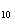 - 0,0003 рез. рез. 1 243 0,0-Диэтил-0-(3,5,6-трихлорпирид-2-ил) тиофосфат 2921-88-2 СНСlNОРS 0,02 0,01 рефл.-рез. рефл.-рез. 2 244 0,0-Диэтил-S-(6-хлорбензоксазонилин-3-метил) дитиофосфат 2310-17-0 CHCINOPS 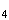 0,01 - рефл. рефл. 2 245 0,0-Диэтилхлортиофосфат 2524-04-1 CHClOPS 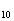 0,025 0,01 рефл.-рез. рефл.-рез. 2 246 2,4,6,10-Додекатетраен 24330-32-3 CH 0,002 - рeфл. рeфл. 4 247 Додецилбензол 123-01-3 СН 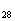 3,5 1,5 рефл.-рез. рефл.-рез. 4 248 диЖелезо триоксид, железо оксид* /в пересчете на железо/ 1309-37-1 FeO, FeO 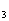 - 0,04 рез. рез. 3 249 Железо сульфат* /в пересчете на железо/ 7720-78-7 FeOS - 0,007 рез. рез. 3 250 Железо трихлорид* /в пересчете на железо/ 7705-08-0 СlFе - 0,004 рез. рез. 2 _______________ * При совместном присутствии в атмосферном воздухе контроль следует проводить по ПДК трихлорида железа_______________ * При совместном присутствии в атмосферном воздухе контроль следует проводить по ПДК трихлорида железа_______________ * При совместном присутствии в атмосферном воздухе контроль следует проводить по ПДК трихлорида железа_______________ * При совместном присутствии в атмосферном воздухе контроль следует проводить по ПДК трихлорида железа_______________ * При совместном присутствии в атмосферном воздухе контроль следует проводить по ПДК трихлорида железа_______________ * При совместном присутствии в атмосферном воздухе контроль следует проводить по ПДК трихлорида железа_______________ * При совместном присутствии в атмосферном воздухе контроль следует проводить по ПДК трихлорида железа_______________ * При совместном присутствии в атмосферном воздухе контроль следует проводить по ПДК трихлорида железа_______________ * При совместном присутствии в атмосферном воздухе контроль следует проводить по ПДК трихлорида железа251 Зола сланцевая 0,3 0,1 рез. рез. 3 252 Изобензофуран-1,3-дион 85-44-9 СНО 0,1 0,02 рефл.-рез. рефл.-рез. 2 253 Изобутан 75-28-5 СН 15 - рефл. рефл. 4 254 Изобутилацетат 110-19-0 СНO 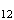 0,1 - рефл. рефл. 4 255 Изопрена олигомеры (димеры) 26796-44-1 СН 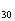 0,003 - рефл. рефл. 3 256 2,2-Иминобис(этиламин) 111-40-0 CHN 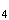 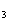 0,01 - рефл. рефл. 3 257 Ингибитор древесно-смоляной прямой гонки /контроль по фенолу/ 0,006 - рефл. рефл. 3 258 Индий (III) тринитрат /в пересчете на индий/ 13465-14-0 InNO - 0,005 рез. рез. 2 259 Йод 7553-56-2 I - 0,03 рез. рез. 2 260 Кадмий дииодид /в пересчете на кадмий/ 7790-80-9 Cdl - 0,0003 рез. рез. 1 261 Кадмий динитрат /в пересчете на кадмий/ 10022-68-1 CdNO - 0,0003 рез. рез. 1 262 Кадмий дихлорид /в пересчете на кадмий/ 10108-64-2 CdCl - 0,0003 рез. рез. 1 263 Кадмий оксид /в пересчете на кадмий/ 1306-19-0 CdO - 0,0003 рез. рез. 1 264 Кадмий сульфат /в пересчете на кадмий/ 7790-84-3 CdOS - 0,0003 рез. рез. 1 265 диКалий карбонат 584-08-7 СKО 0,1 0,05 рез. рез. 4 266 диКалий сульфат 7778-80-5 KSO 0,3 0,1 рез. рез. 3 267 Калий хлорид 7447-40-7 CIK 0,3 0,1 рез. рез. 4 268 триКальций диборат 13701-61-6 ВСаО - 0,02 рез. рез. 3 269 Кальций дигидрооксид 1305-62-0 СаНО 0,03 0,01 рез. рез. 3 270 Кальций динитрат 10124-37-5 СаNО 0,03 0,01 рез. рез. 3 271 Кальций карбонат 471-34-1 СаСО 0,5 0,15 рeз. рeз. 3 272 Карбамид 57-13-6 СНNО - 0,2 рез. рез. 4 273 Клещевина /по аллергену/ 0,001 0,0005 рез. рез. 1 274 Кобальт 7440-48-4 Со - 0,0004 рез. рез. 2 275 Кобальт оксид /в пересчете на кобальт/ 1307-96-6 СоО - 0,001 рез. рез. 2 276 Кобальт сульфат /в пересчете на кобальт/ 10026-24-1 CoOS 0,001 0,0004 рез. рез. 2 277 Композиция "Дон-52" /в пересчете на изопропанол/ 0,6 - рефл. рефл. 3 278 Краситель органический активный бирюзовый К 108778-72-9 СНСuNOS 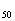 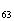 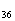 0,05 - сан.-гиг. сан.-гиг. 3 279 Краситель органический активный синий 2КТ CHCuNNaOS 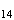 - 0,03 сан.-гиг. сан.-гиг. 3 280 Краситель органический кислотный черный - 0,03 сан.-гаг. сан.-гаг. 3 281 Краситель органический прямой черный 2С 6428-38-2 CHNNaOS 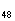 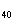 - 0,03 сан.-гиг. сан.-гиг. 3 282 Краситель органический хромовый черный O 5850-21-5 CHNNaOS - 0,03 сан.-гиг. сан.-гиг. 3 283 Летучие компоненты смеси душистых веществ и эфирных масел, содержащиеся в выбросах предприятий парфюмерно-косметической промышленности 0,1 - рефл. рефл. 3 284 Магний дихлорат гидрат 10326-21-3 ClMgO . НО - 0,3 рез. рез. 4 285 Магний оксид 1309-48-4 MgO 0,4 0,05 рез. рез. 3 286 Мазутная зола теплоэлектростанций /в пересчете на ванадий/ - 0,002 рез. рез. 2 287 Марганец и его соединения /в пересчете на марганец (IV) оксид/ 0,01 0,001 рез. рез. 2 288 Медь дихлорид /в пересчете на медь/ 7447-39-4 СuСl 0,003 0,001 рез. рез. 2 289 Медь оксид /в пересчете на медь/ 1317-38-0 CuO - 0,002 рез. рез. 2 290 Медь сульфат /в пересчете на медь/ 18939-64-2 СuOS 0,003 0,001 рез. рез. 2 291 Медь сульфит (1:1) /в пересчете на медь/ 14013-02-6 СuOS 0,003 0,001 рез. рез. 2 292 Медь хлорид /в пересчете на медь/ 7758-89-6 CICu - 0,002 рез. рез. 2 293 Мелиорант (смесь: кальций карбонат, хлорид, сульфат - 79%, кремний диоксид - 10-13%, магний оксид - 3,5%; железо оксид - 1,6% и др.) 0,5 0,05 рез. рез. 4 294 Меприн бактериальный 0,01 0,002 рез. рез. 2 295 2-Меркаптоэтанол 60-24-2 CHOS 0,07 - рефл. рефл. 3 296 Метановая кислота 64-18-6 СНО 0,2 0,05 рефл.-рез. рефл.-рез. 2 297 Метанол 67-56-1 СНO 1 0,5 рефл.-рез. рефл.-рез. 3 298 Метантиол 74-93-1 CHS 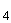 0,006* - Рефл. Рефл. 4 (ПДК в редакции, введенной в действие с 1 мая 2008 года Дополнением N 4 от 4 февраля 2008 года. - См. предыдущую редакцию) _______________      * С вероятностью появления 2% (Сноска дополнительно включена с 1 мая 2008 года Дополнением N 4 от 4 февраля 2008 года) (ПДК в редакции, введенной в действие с 1 мая 2008 года Дополнением N 4 от 4 февраля 2008 года. - См. предыдущую редакцию) _______________      * С вероятностью появления 2% (Сноска дополнительно включена с 1 мая 2008 года Дополнением N 4 от 4 февраля 2008 года) (ПДК в редакции, введенной в действие с 1 мая 2008 года Дополнением N 4 от 4 февраля 2008 года. - См. предыдущую редакцию) _______________      * С вероятностью появления 2% (Сноска дополнительно включена с 1 мая 2008 года Дополнением N 4 от 4 февраля 2008 года) (ПДК в редакции, введенной в действие с 1 мая 2008 года Дополнением N 4 от 4 февраля 2008 года. - См. предыдущую редакцию) _______________      * С вероятностью появления 2% (Сноска дополнительно включена с 1 мая 2008 года Дополнением N 4 от 4 февраля 2008 года) (ПДК в редакции, введенной в действие с 1 мая 2008 года Дополнением N 4 от 4 февраля 2008 года. - См. предыдущую редакцию) _______________      * С вероятностью появления 2% (Сноска дополнительно включена с 1 мая 2008 года Дополнением N 4 от 4 февраля 2008 года) (ПДК в редакции, введенной в действие с 1 мая 2008 года Дополнением N 4 от 4 февраля 2008 года. - См. предыдущую редакцию) _______________      * С вероятностью появления 2% (Сноска дополнительно включена с 1 мая 2008 года Дополнением N 4 от 4 февраля 2008 года) (ПДК в редакции, введенной в действие с 1 мая 2008 года Дополнением N 4 от 4 февраля 2008 года. - См. предыдущую редакцию) _______________      * С вероятностью появления 2% (Сноска дополнительно включена с 1 мая 2008 года Дополнением N 4 от 4 февраля 2008 года) (ПДК в редакции, введенной в действие с 1 мая 2008 года Дополнением N 4 от 4 февраля 2008 года. - См. предыдущую редакцию) _______________      * С вероятностью появления 2% (Сноска дополнительно включена с 1 мая 2008 года Дополнением N 4 от 4 февраля 2008 года) (ПДК в редакции, введенной в действие с 1 мая 2008 года Дополнением N 4 от 4 февраля 2008 года. - См. предыдущую редакцию) _______________      * С вероятностью появления 2% (Сноска дополнительно включена с 1 мая 2008 года Дополнением N 4 от 4 февраля 2008 года) 299 Метиламин 74-89-5 CHN 0,004 0,001 рефл.-рез. рефл.-рез. 2 300 (Метиламино)бензол 100-61-8 CHN 0,04 - рeфл. рeфл. 3 301 Метил-N-L--аспартил-L-фенилаланин 22839-47-0 CHNО 0,35 0,2 рез. рез. 4 302 Метилацетат 79-20-9 СНO 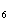 0,07 - рeфл. рeфл. 4 303 Метилацетилен 74-99-7 СН 3 - рeфл. рeфл. 4 304 Метилацетилен-алленовая фракция:  - по метилацетилeну   - по смеси 1,53 -- рeфл. рефл. рeфл. рефл. 44 305 Метилбензоат 93-58-3 CHO 0,002 - рефл. рефл. 3 306 Метилбензол 108-88-3 CH 0,6 - рефл. рефл. 3 307 Метилбензолсульфонат 80-18-2 CHOS 0,01 - рефл. рефл. 4 308 2-Метилбута-1,3-диен 78-79-5 СН 0,5 - рефл. рефл. 3 309 2-Метилбут-2-ен-1-ол 4675-87-0 СНО 0,075 - рeфл. рeфл. 4 310 2-Метилбут-3-ен-2-ол 115-18-4 СНО 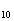 1 - рефл. рефл. 3 311 (1-Метилбутил)-2-гидроксибензоат 87-20-7 CHO 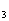 0,015 - рефл. рефл. 2 312 Метил-[1-(бутилкарбомоил)- 1Н-бензимидазол-2-ил]карбамат 17804-35-2 CHNO 0,35 0,05 рeфл.-рез. рeфл.-рез. 3 313 Метил-2-гидроксибензоат 119-36-8 СНО 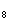 0,006 - рeфл. рeфл. 4 314 Метил-5,5-диметил-2,4-диоксогексаноат 42957-17-5 CHO 0,2 - рефл. рефл. 3 315 Метил-4,4-диметил-3-оксопентаноат 55107-14-7 СНO 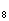 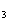 0,1 - рефл. рефл. 3 316 Метил-2-(2,2-диметилэтенил)- 2,2-диметилциклопропанкарбонат 5460-63-9 CHO 0,07 - рефл. рефл. 3 317 Метилдихлорацетат 116-54-1 СНСlO 0,04 - рeфл. рeфл. 3 318 Метил-3-(2,2-дихлорэтенил)- 2,2-диметилциклопропанкарбонат 61898-95-1 CHClO 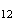 0,08 рeфл. рeфл. 4 319 2-Метиленбутандиовая кислота 97-65-4 СНO 1 0,3 рефл.-рез. рефл.-рез. 4 320 2,2-Метилендигидразидпиридин- 4-карбоновой кислоты 1707-15-9 СНNO 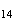 0,055 0,03 рeз. рeз. 2 321 4-Метиленоксетан-2-он 674-82-8 СНO 0,007 - рeфл. рeфл. 2 322 4-Метилентетрагидро-2Н-пиран 36838-71-8 СНО 1,5 - рефл. рефл. 3 323 Метилкарбаматнафталин-1-ол 63-25-2 СНNO 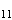 - 0,002 рез. рез. 2 324 Метил-4-метилбензоат 99-75-2 СНO 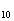 0,007 - рeфл. рeфл. 3 325 Метил-2-метилпроп-2-еноат 80-62-6 СНO 0,1 0,01 рефл.-рeз. рефл.-рeз. 3 326 Метил-2-0-(1-метилпропил) метилфосфоноксипроп-2-еноат CHOP 0,006 0,003 рез. рез. 1 327 0-(6-Метил-2-(1-метилэтил) пиримидин-1-ил]-0,0-диэтилтиофосфат 333-41-5 CHNOPS 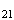 0,01 - рефл. рефл. 2 328 2- Метил-2-метоксипропан 1634-04-4 СНO 0,5 - рефл. рефл. 4 329 Метилпентаноат 624-24-8 СНO 0,03 - рефл. рефл. 3 330 4-Метил-2-пентанол 108-11-3 СНО 0,07 - рефл. рефл. 4 331 4-Метилпентан-2-он 108-10-1 СНО 0,1 - рефл. рефл. 4 332 4-Метилпент-1-eн 691-37-2 СН 0,4 0,085 рефл.-рез. рефл.-рез. 3 333 2-Метилпент-2-еналь 623-36-9 СНО 0,007 - рефл. рефл. 4 334 2-Метилпропаналь 78-84-2 CHO 0,01 - рефл. рефл. 4 335 2- Метилпропан-1-ол 78-83-1 СНО 0,1 - рeфл. рeфл. 4 336 2-Метилпроп-1-ен 115-11-7 СН 10 - рефл. рефл. 4 337 Метилпроп-2-еноат 96-33-3 СНO 0,01 - рефл. рефл. 4 338 2-Метилпроп-2-еновая кислота 79-41-4 СНO - 0,01 рез. рез. 3 339 0-(2-Метилпропил)дитиокарбонат калия 13001-46-2 CHKOS 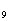 0,1 0,05 рефл.-рез. рефл.-рез. 3 340 2-Метилпропионитрил 78-82-0 CHN 0,02 0,01 рефл.-рез. рефл.-рез. 2 341 2-(1-Метилпропокси)этанол 4439-24-1 СНO 1 0,3 рефл.-рез. рефл.-рез. 3 342 1-Метил-1-фенилэтилгидропероксид 80-15-9 СНO 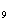 0,007 - рeфл. рeфл. 2 343 1-Метил-3-феноксибензол 3586-14-9 CHO 0,01 - рeфл. рeфл. 4 344 Метилформиат 107-31-3 СНO 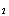 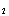 0,2 - рефл. рефл. 3 345 (1-Метиэтенил)бензол 98-83-9 CН 0,04 - рефл. рефл. 3 346 2-Метил-(N-этиламино)бензол 94-68-8 CHN 0,01 - рефл. рефл. 3 347 3-Метил-(N-этиламино)бензол 102-27-2 CHN 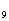 0,01 - рефл. рефл. 2 348 (1-Метилэтил)бензол 98-82-8 CH 0,014 - рефл. рефл. 4 349 0-(Метилэтил)дитиокарбонат калия 140-92-1 CHKOS 0,1 0,05 рефл.-рез. рефл.-рез. 3 350 1-Метилэтил-[2-(1-метилпропил) -4,6-динитрофенил]карбонат 373-21-7 CHNO 0,02 0,002 рeз. рeз. 2 351 N-(1-Метилэтил)-N’-фенил-1,4-фенилендиамин 107-72-4 CHN 0,06 0,02 рефл.-рез. рефл.-рез. 3 352 2-(1-Метилэтокси)этанол 109-59-1 СНO 1,5 0,5 рефл.-рез. рефл.-рез. 3 353 DL-Метионин 59-51-8 CHNOS 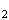 0,6 - рeфл. рeфл. 3 354 4-Метоксибензальдегид 123-11-5 CHO 0,01 - рефл. рефл. 4 355 2-Метоксикарбонил-N-[(4,6-диметил-1,3- пиримидин-2-ил)аминокарбонил] бензолсульфамид калия CHNOS 0,08 0,05 рез. рез. 3 356 Мобильтерм-605 0,05 0,01 рез. рез. 3 357 Молибден и его неорганические соединения (молибден/III/ оксид, парамолибдат аммония и др.) - 0,02 рез. рез. 3 358 Мышьяк, неорганические соединения /в пересчете на мышьяк/ - 0,0003 рез. рез. 1 359 Натрий йодид 7681-82-5 INa - 0,03 рез. рез. 2 360 диНатрий карбонат 497-19-8 CNaO 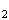 0,15 0,05 рез. рез. 3 361 диНатрий перкарбонат 3313-92-6 CNaO · 1,5HO 0,07 0,03 рeз. рeз. 3 362 диНатрий станнат гидрат /в пересчете на олово/ 12058-66-1 NaOSn · HO - 0,02 рез. рез. 3 363 диНатрий сульфат 7757-82-6 NaOS 0,3 0,1 рез. рез. 3 364 диНатрий сульфит 7757-83-7 NaOS 0,3 0,1 рeз. рeз. 3 365 Натрий, сульфит-сульфатные соли 0,3 0,1 рез. рез. 3 366 диНатрий тетраоксовольфрамат (VI) /в пересчете на вольфрам/ 10213-10-2 NaOW · HO - 0,1 рез. рез. 3 367 Натрий хлорид 7647-14-5 CINa 0,5 0,15 рез. рез. 3 368 Нафталин 91-20-3 CH 0,007 - рефл. рефл. 4 369 Нафталин-1,4-дион 130-15-4 СНО 0,005 0,003 рефл.-рез. рефл.-рез. 1 370 Нафт-2-ол 135-19-3 CHO 0,006 0,003 рeфл.-рeз. рeфл.-рeз. 2 371 Никель 7440-02-0 Ni - 0,001 рeз. рeз. 2 372 Никель оксид /в пересчете на никель/ 1313-99-1 NiO - 0,001 рeз. рeз. 2 373 Никель растворимые соли /в пересчете на никель/ 0,002 0,0002 рeз. рeз. 1 374 Никель сульфат /в пересчете на никель/ 7786-81-4 NiOS 0,002 0,001 рeз. рeз. 1 375 Нитрилы карбоновых кислот С 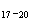 0,04 - рефл. рефл. 3 376 Нитрилы синтетических жирных кислот фракций С 0,005 - рефл. рефл. 4 377 3-Нитробензоатгексагидро-1Н-азепин 7270-73-7 CHNO 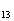 0,02 - рефл. рефл. 3 378 Нитробензол 98-95-3 CHNO 0,008 - рефл. рефл. 2 379 N-Нитрозодиметиламин 62-75-9 СНNО - 50 нг/м рез. рез. 1 380 2-Нитро-4-трифторметил-1-хлорбензол 121-17-5 СНСlFNO 0,005 - рефл. рефл. 3 381 2-Нитро-1-хлорбензол 88-73-3 СНСlNO 0,004 0,002 рефл.-рез. рефл.-рез. 2 382 3-Нитро-1-хлорбензол 121-73-3 СНСlNO 0,004 0,002 рефл.-рез. рефл.-рез. 2 383 4-Нитро-1-хлорбензол 100-00-5 СНСINO 0,004 0,002 рефл.-рез. рефл.-рез. 2 384 Нонаналь 124-19-6 СНО 0,02 - рефл. рефл. 2 385 Нонафторпентановая кислота 2706-90-3 CHFO 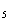 0,1 - рефл. рефл. 3 386 2,2,3,3,4,4,5,5-Нонафторпентан-1-ол 355-28-2 СНFO 0,3 - рефл. рефл. 3 387 Озон 10028-15-6 О 0,16 0,03 рeз. рeз. 1 388 2,2’-Oксидиэтанол 111-46-6 СНО 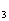 - 0,2 рез. рез. 4 389 Октадеканоат кальция 1592-23-0 СНСаO 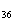 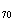 0,5 0,15 рез. рез. 3 390 Октадекафтороктан 307-34-6 CF 90 - рефл. рефл. 4 391 Октаналь 124-13-0 CHO 0,02 - рефл. рефл. 2 392 Октан-1-ол 111-87-5 CHO 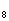 0,6 0,2 рефл.-рез. рефл.-рез. 3 393 Октафторметилбензол 434-64-0 CF 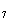 1,3 - рефл. рефл. 4 394 2,2,3,3,4,4,5,5-Oктафторпентан-1-ол 355-80-6 CHFO 1 0,05 рефл.-рез. рефл.-рез. 4 395 Олово диоксид /в пересчете на олово/ 18282-10-5 OSn - 0,02 рез. рез. 3 396 Олово дихлорид /в пересчете на олово/ 7772-99-8 ClSn 0,5 0,05 рез. рез. 3 397 Олово оксид /в пересчете на олово/ 21651-19-4 OSn - 0,02 рез. рез. 3 398 Олово сульфат /в пересчете на олово/ 7488-55-3 OSSn - 0,02 рез. рез. 3 399 Ортоборная кислота 10043-35-3 ВНО - 0,02 рез. рез. 3 400 Пента-1,3-диен 504-60-9 CH 0,5 - рефл. рефл. 3 401 Пентан 109-66-0 СН 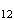 100 25 рефл.-рез. рефл.-рез. 4 402 Пентаналь 110-62-3 СНО 0,03 - рефл. рефл. 4 403 Пентановая кислота 109-52-4 СНO 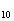 0,03 0,01 рефл.-рез. рефл.-рез. 3 404 Пентан-1-ол 71-41-0 CHO 0,01 - рефл. рефл. 3 405 Пентан-3-он 96-22-0 СНО 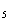 0,5 0,3 рeфл.-рeз. рeфл.-рeз. 3 406 1-Пентантиол 110-66-7 CHS 4 · 10 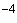 - рефл. рефл. 3 407 Пентафторбензол 363-72-4 СНF 1,2 0,1 рефл.-рез. рефл.-рез. 3 408 Пентафторгидроксибензол 771-61-9 СНFО 0,8 - рефл. рефл. 4 409 Пентафторхлорбензол 344-07-0 ССlF 0,6 0,1 рeфл.-рез. рeфл.-рез. 3 410 Пентафторэтан 354-33-6 CHF 100 20 рез. рез. 4 411 Пентилацетат 628-63-7 СНO 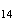 0,1 - рефл. рефл. 4 412 Пентилены (амилены - смесь изомеров) 109-67-1 СН 1,5 - рефл. рефл. 4 413 Пиридин 110-86-1 CHN 0,08 - рефл. рефл. 2 414 Пиридин-4-карбоксигидразид 54-85-3 СНNО 0,05 0,02 рез. рез. 3 415 Пирролид-2-он 616-45-5 СНNО 0,08 0,04 рефл.-рез. рефл.-рез. 3 416 Поли(2,6-диметил-1,4-фениленоксид) 25189-69-9 [CHO] 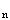 0,5 0,15 рез. рез. 4 417 Поли(хлор-2,6,6-триметилдегидробицикло [3,1,1]гептан) [СНСl] 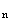 0,005 0,002 рeфл.-рез. рeфл.-рез. 2 418 Поли(1-этенилпирролид-2-он) 9003-39-8 (CHNO) 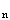 0,5 0,15 рез. рез. 4 419 Пропаналь 123-38-6 СНО 0,01 - рефл. рефл. 3 420 Пропан-1-ол 71-23-8 CHO 0,3 - рефл. рефл. 3 421 Пропан-2-ол 67-63-0 СНО 0,6 - рефл. рефл. 3 422 Пропан-2-он 67-64-1 СНO 0,35 - рефл. рефл. 4 423 Пропан-1-тиол 107-03-9 CHS 1,5 · 10 - рефл. рефл. 3 424 Пропан-1,2,3-триилтринитрит 55-63-0 СНNО 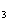 0,004 0,001 рез. рез. 1 425 Пропен 115-07-1 СН 3 - рефл. рефл. 3 426 Проп-2-ен-1-аль 107-02-8 СНO 0,03 0,01 рефл.-рeз. рефл.-рeз. 2 427 Проп-2-eнилацетат 591-87-7 СНO 0,4 - рефл. рефл. 3 428 2-Проп-2-енилоксиэтанол 111-45-5 СНO 0,07 0,01 рефл.-рез. рефл.-рез. 2 429 Проп-2-еновая кислота 79-10-7 СНO 0,1 0,04 рефл.-рeз. рефл.-рeз. 3 430 Проп-2-еннитрил 107-13-1 CHN - 0,03 рез. рез. 2 431 Пропиламин 107-10-8 СНN 0,3 0,15 рефл.-рез. рефл.-рез. 3 432 Пропилацетат 109-60-4 СНО 0,1 - рефл. рефл. 4 433 S-Пpoпил-0-[4-(мeтилтиo)фeнил] -0-этилдитиoфocфaт 35400-43-2 CHOPS 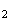 0,01 - рефл. рефл. 3 434 Пропилпентаноат 141-06-0 CHO 0,03 - рефл. рефл. 3 435 N-Пропилпропан-1-амин* 142-84-7 CHN 0,35 0,2 рефл.-рез. рефл.-рез. 3 _______________      * При совместном присутствии в атмосферном воздухе моно-, ди- и трипропиламины обладают эффектом суммации._______________      * При совместном присутствии в атмосферном воздухе моно-, ди- и трипропиламины обладают эффектом суммации._______________      * При совместном присутствии в атмосферном воздухе моно-, ди- и трипропиламины обладают эффектом суммации._______________      * При совместном присутствии в атмосферном воздухе моно-, ди- и трипропиламины обладают эффектом суммации._______________      * При совместном присутствии в атмосферном воздухе моно-, ди- и трипропиламины обладают эффектом суммации._______________      * При совместном присутствии в атмосферном воздухе моно-, ди- и трипропиламины обладают эффектом суммации._______________      * При совместном присутствии в атмосферном воздухе моно-, ди- и трипропиламины обладают эффектом суммации._______________      * При совместном присутствии в атмосферном воздухе моно-, ди- и трипропиламины обладают эффектом суммации._______________      * При совместном присутствии в атмосферном воздухе моно-, ди- и трипропиламины обладают эффектом суммации.436 Пропионовая кислота 79-09-4 СНО 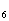 0,015 - рефл. рефл. 3 437 Пыль асбестосодержащая (с содержанием хризотиласбеста до 10%)/по асбесту/ - 0,06 волокон в мл воздуха рез. рез. 1 438 Пыль выбросов табачных фабрик (с содержанием никотина до 2,7%) /в пересчете на никотин/ 0,0008 0,0004 рефл.-рез. рефл.-рез. 4 439 Пыль зерновая /по массе/ /по грибам хранения/ 0,5 260 КОЕ/м 0,15 140 КОЕ/м рез. рез. 3 440 Пыль каинита 0,5 0,1 рез. рез. 3 441 Пыль калимагнезии 0,5 0,15 рез. рез. 3 442 Пыль крахмала 9005-25-8 (СНO) 0,5 0,15 рез. рез. 4 442а Пыль мучная 1 0,4 рез. рез. 4 443 Пыль неорганическая, содержащая двуокись кремния в %:- более 70 (динас и др.)0,15 0,05 рез. рез. 3 - 70-20 (шамот, цемент, пыль цементного производства - глина, глинистый сланец, доменный шлак, песок, клинкер, зола кремнезем и др.)0,3 0,1 рез. рез. 3  - менее 20 (доломит, пыль цементного производства - известняк, мел, огарки, сырьевая смесь, пыль вращающихся печей, боксит и др.) 0,5 0,15 рез. рез. 3 444 Пыль полиметаллическая свинцово-цинкового производства (с содержанием свинца до 1%) - 0,0001 рез. рез. 1 445 Пыль хлопковая 0,2 0,05 рез. рез. 3 446 Растворитель ацетатно-кожевенный /по этанолу/ 0,5 - рефл. рефл. 3 447 Растворитель бутилформиатный /по сумме ацетатов/ 0,3 - рефл. рефл. 3 448 Растворитель древесно-спиртовой марки А (ацетоноэфирный) /по ацетону/ 0,12 - рефл. рефл. 4 449 Растворитель древесно-спиртовой марки Э (эфирноацетоновый) /по ацетону/ 0,07 - рефл. рефл. 4 450 Растворитель мебельный (по толуолу) 0,09 - рефл. рефл. 3 451 Ривициклин (смесь тетрациклина и рифампицина 2:1) /по тетрациклину/ 0,05 0,005 рез. рез. 2 452 Ртуть 7439-97-6 Hg 0,0003 рез. рез. 1 453 Ртуть амидохлорид /в пересчете на ртуть/ 10124-48-8 ClHHgN - 0,0003 рез. рез. 1 454 Ртуть дийодид /в пересчете на ртуть/ 7774-29-0 HgI 0,0003 рез. рез. 1 455 Ртуть динитрат гидрат /в пересчете на ртуть/ 7783-34-8 HgNO · НО - 0,0003 рез. рез. 1 456 Ртуть дихлорид /в пересчете на ртуть/ 7487-94-7 ClHg - 0,0003 рез. рез. 1 457 Ртуть нитрат дигидрат /в пересчете на ртуть/ 14836-60-3 HgNO · HO - 0,0003 рез. рез. 1 458 Ртуть оксид /в пересчете на ртуть/ 21908-53-2 HgO - 0,0003 рез. рез. 1 459 Ртуть хлорид /в пересчете на ртуть/ 10112-91-1 ClHg - 0,0003 рез. рез. 1 460 Свинец и его неорганические соединения /в пересчете на свинец/ 7439-92-1 0,001 0,0003 рез. рез. 1 461 Свинец сульфит /в пересчете на свинец/ 7446-10-8 ОРbS - 0,0017 рез. рез. 1 462 Селен диоксид /в пересчете на селен/ 7446-08-4 OSe 0,1 мкг/м 0,05 мкг/м рез. рез. 1 463 Сера диоксид 7446-09-5 ОS 0,5 0,05 рефл.-рез. рефл.-рез. 3 464 Серная кислота /по молекуле HSO/ 7664-93-9 HOS 0,3 0,1 рефл.-рез. рефл.-рез. 2 465 Сероуглерод 75-15-0 CS 0,03 0,005 рефл.-рез. рефл.-рез. 2 466 Синтетическое моющее средство "Диксан" 0,06 0,04 рeз. рeз. 3 467 Синтетическое моющее средство "Лоск" 0,1 0,06 рез. рез. 3 468 Синтетическое моющее средство типа "Кристалл" на основе алкилсульфата натрия (по алкилсульфату натрия) 0,04 0,01 рефл.-рез. рефл.-рез. 2 469 Синтетические моющие средства "Ариель", "Миф-Универсал", "Тайд" 0,15 0,05 рез. рез. 3 470 Скипидар (в пересчете на углерод) 8006-64-2 2,0 1,0 рефл.-рез. рефл.-рез. 4 471 Смесь постоянного состава на основе дибутилфенилфосфата 0,01 0,005 рефл.-рез. рефл.-рез. 2 472 Смесь природных меркаптанов /в пересчете на этилмеркаптан/ 5 · 10 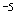 - рефл. рефл. 3 473 Смесь транс-транс-транс-цикло-додекатетраена-1,5,9 и транс-транс-цис-циклододекатетраена-1,5,9 0,0035 - рефл. рефл. 4 474 Смола легкая высокоскоростного пиролиза бурых углей*: - по органическому углероду - по фенолам 0,20,004 -- рефл.рефл. рефл.рефл. 22 ________________ * На примере углей Канско-Ачинского месторождения.________________ * На примере углей Канско-Ачинского месторождения.________________ * На примере углей Канско-Ачинского месторождения.________________ * На примере углей Канско-Ачинского месторождения.________________ * На примере углей Канско-Ачинского месторождения.________________ * На примере углей Канско-Ачинского месторождения.________________ * На примере углей Канско-Ачинского месторождения.________________ * На примере углей Канско-Ачинского месторождения.________________ * На примере углей Канско-Ачинского месторождения.475. Сульфапен (феноксиметил- пенициллин - 10%; сульфапиридазин- 5%; теофиллин - 1%; лактоза до 100%) (по пенициллину) 0,05 0,0025 рез. рез. 2  (Строка в редакции, введенной в действие с 1 февраля 2006 года Дополнением N 2 от 3 ноября 2005 года. -  См. предыдущую редакцию) ___________________________________________________________С 1 февраля 2006 года (с момента введения в действие гигиенических нормативов ГН 2.1.6.1983-05 (Дополнения N 2 от 3 ноября 2005 года)) гигиенический норматив вещества с порядковым номером 475 утратил силу - постановление Главного государственного санитарного врача Российской Федерации от 3 ноября 2005 года N 26. ___________________________________________________________ (Строка в редакции, введенной в действие с 1 февраля 2006 года Дополнением N 2 от 3 ноября 2005 года. -  См. предыдущую редакцию) ___________________________________________________________С 1 февраля 2006 года (с момента введения в действие гигиенических нормативов ГН 2.1.6.1983-05 (Дополнения N 2 от 3 ноября 2005 года)) гигиенический норматив вещества с порядковым номером 475 утратил силу - постановление Главного государственного санитарного врача Российской Федерации от 3 ноября 2005 года N 26. ___________________________________________________________ (Строка в редакции, введенной в действие с 1 февраля 2006 года Дополнением N 2 от 3 ноября 2005 года. -  См. предыдущую редакцию) ___________________________________________________________С 1 февраля 2006 года (с момента введения в действие гигиенических нормативов ГН 2.1.6.1983-05 (Дополнения N 2 от 3 ноября 2005 года)) гигиенический норматив вещества с порядковым номером 475 утратил силу - постановление Главного государственного санитарного врача Российской Федерации от 3 ноября 2005 года N 26. ___________________________________________________________ (Строка в редакции, введенной в действие с 1 февраля 2006 года Дополнением N 2 от 3 ноября 2005 года. -  См. предыдущую редакцию) ___________________________________________________________С 1 февраля 2006 года (с момента введения в действие гигиенических нормативов ГН 2.1.6.1983-05 (Дополнения N 2 от 3 ноября 2005 года)) гигиенический норматив вещества с порядковым номером 475 утратил силу - постановление Главного государственного санитарного врача Российской Федерации от 3 ноября 2005 года N 26. ___________________________________________________________ (Строка в редакции, введенной в действие с 1 февраля 2006 года Дополнением N 2 от 3 ноября 2005 года. -  См. предыдущую редакцию) ___________________________________________________________С 1 февраля 2006 года (с момента введения в действие гигиенических нормативов ГН 2.1.6.1983-05 (Дополнения N 2 от 3 ноября 2005 года)) гигиенический норматив вещества с порядковым номером 475 утратил силу - постановление Главного государственного санитарного врача Российской Федерации от 3 ноября 2005 года N 26. ___________________________________________________________ (Строка в редакции, введенной в действие с 1 февраля 2006 года Дополнением N 2 от 3 ноября 2005 года. -  См. предыдущую редакцию) ___________________________________________________________С 1 февраля 2006 года (с момента введения в действие гигиенических нормативов ГН 2.1.6.1983-05 (Дополнения N 2 от 3 ноября 2005 года)) гигиенический норматив вещества с порядковым номером 475 утратил силу - постановление Главного государственного санитарного врача Российской Федерации от 3 ноября 2005 года N 26. ___________________________________________________________ (Строка в редакции, введенной в действие с 1 февраля 2006 года Дополнением N 2 от 3 ноября 2005 года. -  См. предыдущую редакцию) ___________________________________________________________С 1 февраля 2006 года (с момента введения в действие гигиенических нормативов ГН 2.1.6.1983-05 (Дополнения N 2 от 3 ноября 2005 года)) гигиенический норматив вещества с порядковым номером 475 утратил силу - постановление Главного государственного санитарного врача Российской Федерации от 3 ноября 2005 года N 26. ___________________________________________________________ (Строка в редакции, введенной в действие с 1 февраля 2006 года Дополнением N 2 от 3 ноября 2005 года. -  См. предыдущую редакцию) ___________________________________________________________С 1 февраля 2006 года (с момента введения в действие гигиенических нормативов ГН 2.1.6.1983-05 (Дополнения N 2 от 3 ноября 2005 года)) гигиенический норматив вещества с порядковым номером 475 утратил силу - постановление Главного государственного санитарного врача Российской Федерации от 3 ноября 2005 года N 26. ___________________________________________________________ (Строка в редакции, введенной в действие с 1 февраля 2006 года Дополнением N 2 от 3 ноября 2005 года. -  См. предыдущую редакцию) ___________________________________________________________С 1 февраля 2006 года (с момента введения в действие гигиенических нормативов ГН 2.1.6.1983-05 (Дополнения N 2 от 3 ноября 2005 года)) гигиенический норматив вещества с порядковым номером 475 утратил силу - постановление Главного государственного санитарного врача Российской Федерации от 3 ноября 2005 года N 26. ___________________________________________________________476 4,4’-Сульфонилбис(аминобензол) 80-08-0 CHNOS - 0,05 рез. рез. 3 477 диСурьма пентасульфид /в пересчете на сурьму/ 1315-04-4 SSb - 0,02 рез. рез. 3 478 диСурьма триоксид /в пересчете на сурьму/ 1309-64-4 OSb - 0,02 рез. рез. 3 479 Таллий карбонат /в пересчете на таллий/ 29809-42-5 СОTI - 0,0004 рeз. рeз. 1 480 Теллур диоксид /в пересчете на теллур/ 7446-07-3 ОТе - 0,0005 рез. рез. 1 481 Термостойкая прядильная эмульсия 0,002 - рефл. рефл. 3 482. 1,2,3,9-Тетрагидро-9- метил-3-(2-метил- 1Н-имидазол-1- ил)-4Н-карбазол- 4-он, хлоргидрат, дигидрат 99614-01-4 CHNO ·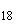 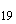 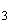  ClH · HO - 0,005 рез. рез. 1  (Строка в редакции, введенной в действие с 1 февраля 2006 года Дополнением N 2 от 3 ноября 2005 года. -  См. предыдущую редакцию) ___________________________________________________________С 1 февраля 2006 года (с момента введения в действие гигиенических нормативов ГН 2.1.6.1983-05 (Дополнения N 2 от 3 ноября 2005 года)) гигиенический норматив вещества с порядковым номером 482 утратил силу - постановление Главного государственного санитарного врача Российской Федерации от 3 ноября 2005 года N 26. ___________________________________________________________ (Строка в редакции, введенной в действие с 1 февраля 2006 года Дополнением N 2 от 3 ноября 2005 года. -  См. предыдущую редакцию) ___________________________________________________________С 1 февраля 2006 года (с момента введения в действие гигиенических нормативов ГН 2.1.6.1983-05 (Дополнения N 2 от 3 ноября 2005 года)) гигиенический норматив вещества с порядковым номером 482 утратил силу - постановление Главного государственного санитарного врача Российской Федерации от 3 ноября 2005 года N 26. ___________________________________________________________ (Строка в редакции, введенной в действие с 1 февраля 2006 года Дополнением N 2 от 3 ноября 2005 года. -  См. предыдущую редакцию) ___________________________________________________________С 1 февраля 2006 года (с момента введения в действие гигиенических нормативов ГН 2.1.6.1983-05 (Дополнения N 2 от 3 ноября 2005 года)) гигиенический норматив вещества с порядковым номером 482 утратил силу - постановление Главного государственного санитарного врача Российской Федерации от 3 ноября 2005 года N 26. ___________________________________________________________ (Строка в редакции, введенной в действие с 1 февраля 2006 года Дополнением N 2 от 3 ноября 2005 года. -  См. предыдущую редакцию) ___________________________________________________________С 1 февраля 2006 года (с момента введения в действие гигиенических нормативов ГН 2.1.6.1983-05 (Дополнения N 2 от 3 ноября 2005 года)) гигиенический норматив вещества с порядковым номером 482 утратил силу - постановление Главного государственного санитарного врача Российской Федерации от 3 ноября 2005 года N 26. ___________________________________________________________ (Строка в редакции, введенной в действие с 1 февраля 2006 года Дополнением N 2 от 3 ноября 2005 года. -  См. предыдущую редакцию) ___________________________________________________________С 1 февраля 2006 года (с момента введения в действие гигиенических нормативов ГН 2.1.6.1983-05 (Дополнения N 2 от 3 ноября 2005 года)) гигиенический норматив вещества с порядковым номером 482 утратил силу - постановление Главного государственного санитарного врача Российской Федерации от 3 ноября 2005 года N 26. ___________________________________________________________ (Строка в редакции, введенной в действие с 1 февраля 2006 года Дополнением N 2 от 3 ноября 2005 года. -  См. предыдущую редакцию) ___________________________________________________________С 1 февраля 2006 года (с момента введения в действие гигиенических нормативов ГН 2.1.6.1983-05 (Дополнения N 2 от 3 ноября 2005 года)) гигиенический норматив вещества с порядковым номером 482 утратил силу - постановление Главного государственного санитарного врача Российской Федерации от 3 ноября 2005 года N 26. ___________________________________________________________ (Строка в редакции, введенной в действие с 1 февраля 2006 года Дополнением N 2 от 3 ноября 2005 года. -  См. предыдущую редакцию) ___________________________________________________________С 1 февраля 2006 года (с момента введения в действие гигиенических нормативов ГН 2.1.6.1983-05 (Дополнения N 2 от 3 ноября 2005 года)) гигиенический норматив вещества с порядковым номером 482 утратил силу - постановление Главного государственного санитарного врача Российской Федерации от 3 ноября 2005 года N 26. ___________________________________________________________ (Строка в редакции, введенной в действие с 1 февраля 2006 года Дополнением N 2 от 3 ноября 2005 года. -  См. предыдущую редакцию) ___________________________________________________________С 1 февраля 2006 года (с момента введения в действие гигиенических нормативов ГН 2.1.6.1983-05 (Дополнения N 2 от 3 ноября 2005 года)) гигиенический норматив вещества с порядковым номером 482 утратил силу - постановление Главного государственного санитарного врача Российской Федерации от 3 ноября 2005 года N 26. ___________________________________________________________ (Строка в редакции, введенной в действие с 1 февраля 2006 года Дополнением N 2 от 3 ноября 2005 года. -  См. предыдущую редакцию) ___________________________________________________________С 1 февраля 2006 года (с момента введения в действие гигиенических нормативов ГН 2.1.6.1983-05 (Дополнения N 2 от 3 ноября 2005 года)) гигиенический норматив вещества с порядковым номером 482 утратил силу - постановление Главного государственного санитарного врача Российской Федерации от 3 ноября 2005 года N 26. ___________________________________________________________483 Тетрагидрофуран 109-99-9 СНО 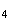 0,2 - рефл. рефл. 4 484 1,2,4,5-Тетраметилбензол 95-93-2 СН 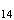 0,025 0,01 рефл.-рез. рефл.-рез. 2 485 3-(2,2,6,6-Тетраметилпиперид-4-иламино) [пропионовой кислоты N-(2,2,6,6-тетра- метилпиперид-4-ил)амид] 76505-58-3 CHNO 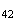 0,15 0,05 рефл.-рез. рефл.-рез. 3 486 2,2,6,6-Тетраметилпиперидин-4-он 826-36-8 CHNO 0,06 0,03 рефл.-рез. рефл.-рез. 3 487 2,4,6,8-Тетраметил-1,3,5,7-тетроксокан 108-62-3 СНO 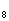 0,003 - рефл. рефл. 2 488 Тетраметилтиурамдисульфид 137-26-8 CHNS 0,05 0,02 рефл.-рез. рефл.-рез. 3 489 2,2,3,3-Тетрафторпропан-1-ол 76-37-9 СНFO 1 0,05 рефл.-рез. рефл.-рез. 4 490 Тетрафторэтилен 116-14-3 CF 6 0,5 рефл.-рез. рефл.-рез. 4 491 Тетрахлорметан 56-23-5 CCl 4 0,7 рефл.-рез. рефл.-рез. 2 492 Тетрахлорпропен 60320-18-5 СНСl 0,07 0,04 рефл.-рез. рефл.-рез. 2 493 1,1,2,2-Тетрахлорэтан 79-34-5 CHCl 0,06 - рефл. рефл. 4 494 Тетраэтилсвинец 78-00-2 СНРb 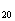 0,0001 0,00004 рез. рез. 1 495 Тетрахлорэтилен 127-18-4 CCl 0,5 0,06 рефл.-рез. рефл.-рез. 2 496 N,N,N",N"-Тетраэтилтиурамдисульфид 97-77-8 CHNS 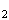 - 0,03 рез. рез. 3 497 N’-1,2,3-Тиадиазол-5-ил-5-N-фениларбамид 51707-55-2 CHNOS 0,5 0,2 рефл.-рез. рефл.-рез. 4 498 2-[[[[4-[(2-Тиозолиламино)сульфонил] фенил]амино]карбонил]бeнзойная кислота 85-73-4 CHNOS 0,1 0,015 рез. рез. 4 499 Тиофуран 110-02-1 CHS 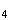 0,6 - рефл. рефл. 4 500 1,3,5-Триазин-2,4,6(1Н,3Н,5Н)-триол 108-80-5 СНNO 0,02 0,01 рез. рез. 2 501 1Н(-)1,2,4-Триазол 288-88-0 СНN 0,1 0,05 рефл.-рез. рефл.-рез. 3 502 2,4,6-Триамино-1,3,5-триазин 108-78-1 СНN 0,02 0,01 рез. рез. 2 503 Трибромметан 75-25-2 СВr - 0,05 рeз. рeз. 3 504 1,1,3-Трибромпропан 25511-78-6 СНВr 0,015 0,005 рефл.-рез. рефл.-рез. 2 505 S,S,S-Трибутилтритиофосфат 78-48-8 СНОРS 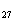 0,01 0,005 рефл.-рез. рефл.-рез. 2 506 2,2,3,3,4,4,5,5,6,6,7,7,7-Тридекафтор-1-гептанол 375-82-6 СНFО 0,1 - рефл. рефл. 3 507 Триметиламин 75-50-3 СНN 0,15 - рефл. рефл. 4 508 1,2,4-Триметилбензол 95-63-6 СН 0,04 0,015 рефл.-рез. рефл.-рез. 2 509 Трипропиламин 102-69-2 CHN 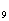 0,4 0,25 рефл.-рез. рефл.-рез. 3 510 (Трифторметил)бензол 98-08-8 CHF 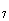 0,3 - рефл. рефл. 4 511 Трихлорацетальдегид 75-87-6 СНСlО 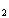 0,03 - рефл. рефл. 3 512 Трихлорметан 67-66-3 CHCl 0,1 0,03 рез. рез. 2 513 1,2,3-Трихлорпропан 96-18-4 СНСl - 0,05 рез. рез. 3 514 Трихлорфенолят меди 25267-55-4 CHClCuO 0,006 0,003 рез. рез. 2 515 Трихлорфторметан 75-69-4 CClF 100 10 рефл.-рез. рефл.-рез. 4 516 1,1,1-Трихлорэтан 71-55-6 СНCl 2 0,2 рефл.-рез. рефл.-рез. 4 517 Трихлорэтилен 79-01-6 СНСl 4 1 рефл.-рез. рефл.-рез. 3 518 Трицикло[8,2,2,2]гексадека-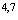  4,6,10,11,13,15-гексаен 1633-22-3 СН 0,6 0,3 рeфл.-рез. рeфл.-рез. 3 519 Триэтиламин 121-44-8 СНN 0,14 - рефл. рефл. 3 519а Углеводороды предельные С(растворитель РПК 265П и др.) / в пересчете на С/ 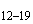 1 - рефл. рефл. 4 520 Углерод 1333-86-4 С 0,15 0,05 рез. рез. 3 521 Углерод оксид 630-08-0 СО 5 3 рез. рез. 4 522 Угольная зола теплоэлектростанций* (с содержанием окиси кальция 35-40%, дисперсностью до 3 мкм и ниже не менее 97%) 0,05 0,02 рез. рез. 2 _______________ * На примере углей Канско-Ачинского месторождения._______________ * На примере углей Канско-Ачинского месторождения._______________ * На примере углей Канско-Ачинского месторождения._______________ * На примере углей Канско-Ачинского месторождения._______________ * На примере углей Канско-Ачинского месторождения._______________ * На примере углей Канско-Ачинского месторождения._______________ * На примере углей Канско-Ачинского месторождения._______________ * На примере углей Канско-Ачинского месторождения._______________ * На примере углей Канско-Ачинского месторождения.523 Фенилметилпиридин-3-карбонат 94-44-0 CHNO 0,02 - - рефл. 3 524 Фенилтиол 108-98-5 СНS 2 · 10 - - рефл. 3 525 N-Фенил-1,4-фенилендиамин 101-54-2 CHN 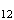 0,06 0,02 0,02 рефл.-рез. 3 526 1-Фенил-2-хлорэтанон 532-27-4 СНСlO 0,01 - - рефл. 3 527 1-Фенилэтанон (ацетофенон; фенилметилкетон; метилфенилкетон) 98-86-2 CHO 0,01 - - рефл. 3   (ПДК в редакции, введенной в действие с 1 июня 2009 года Дополнением N 7 от 9 апреля 2009 года. - См. предыдущую редакцию)   (ПДК в редакции, введенной в действие с 1 июня 2009 года Дополнением N 7 от 9 апреля 2009 года. - См. предыдущую редакцию)   (ПДК в редакции, введенной в действие с 1 июня 2009 года Дополнением N 7 от 9 апреля 2009 года. - См. предыдущую редакцию)   (ПДК в редакции, введенной в действие с 1 июня 2009 года Дополнением N 7 от 9 апреля 2009 года. - См. предыдущую редакцию)   (ПДК в редакции, введенной в действие с 1 июня 2009 года Дополнением N 7 от 9 апреля 2009 года. - См. предыдущую редакцию)   (ПДК в редакции, введенной в действие с 1 июня 2009 года Дополнением N 7 от 9 апреля 2009 года. - См. предыдущую редакцию)   (ПДК в редакции, введенной в действие с 1 июня 2009 года Дополнением N 7 от 9 апреля 2009 года. - См. предыдущую редакцию)   (ПДК в редакции, введенной в действие с 1 июня 2009 года Дополнением N 7 от 9 апреля 2009 года. - См. предыдущую редакцию)   (ПДК в редакции, введенной в действие с 1 июня 2009 года Дополнением N 7 от 9 апреля 2009 года. - См. предыдущую редакцию) 528 3-Феноксибензальдегид 39515-51-0 СНO 0,09 0,03 0,03 рефл.-рез. 3 529 3-Феноксибензил-3-(2,2-дихлорвинил)- 2,2-диметилциклопропанкарбонат 52645-53-1 СНСlO 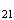 0,07 0,02 0,02 рефл.-рез. 3 530. 3-Феноксибензил- цис, транс-3-(2,2- дихлорвинил)-2,2- циклопропанкар- боксилат (амбуш; корсар; пермасект) 52645-53-1 CHClO 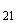 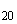 0,05 0,02 0,02 рефл.- рез. 3  (Строка в редакции, введенной в действие с 1 февраля 2006 года Дополнением N 2 от 3 ноября 2005 года. -  См. предыдущую редакцию) ___________________________________________________________С 1 февраля 2006 года (с момента введения в действие гигиенических нормативов ГН 2.1.6.1983-05 (Дополнения N 2 от 3 ноября 2005 года)) гигиенический норматив вещества с порядковым номером 530 утратил силу - постановление Главного государственного санитарного врача Российской Федерации от 3 ноября 2005 года N 26. ___________________________________________________________ (Строка в редакции, введенной в действие с 1 февраля 2006 года Дополнением N 2 от 3 ноября 2005 года. -  См. предыдущую редакцию) ___________________________________________________________С 1 февраля 2006 года (с момента введения в действие гигиенических нормативов ГН 2.1.6.1983-05 (Дополнения N 2 от 3 ноября 2005 года)) гигиенический норматив вещества с порядковым номером 530 утратил силу - постановление Главного государственного санитарного врача Российской Федерации от 3 ноября 2005 года N 26. ___________________________________________________________ (Строка в редакции, введенной в действие с 1 февраля 2006 года Дополнением N 2 от 3 ноября 2005 года. -  См. предыдущую редакцию) ___________________________________________________________С 1 февраля 2006 года (с момента введения в действие гигиенических нормативов ГН 2.1.6.1983-05 (Дополнения N 2 от 3 ноября 2005 года)) гигиенический норматив вещества с порядковым номером 530 утратил силу - постановление Главного государственного санитарного врача Российской Федерации от 3 ноября 2005 года N 26. ___________________________________________________________ (Строка в редакции, введенной в действие с 1 февраля 2006 года Дополнением N 2 от 3 ноября 2005 года. -  См. предыдущую редакцию) ___________________________________________________________С 1 февраля 2006 года (с момента введения в действие гигиенических нормативов ГН 2.1.6.1983-05 (Дополнения N 2 от 3 ноября 2005 года)) гигиенический норматив вещества с порядковым номером 530 утратил силу - постановление Главного государственного санитарного врача Российской Федерации от 3 ноября 2005 года N 26. ___________________________________________________________ (Строка в редакции, введенной в действие с 1 февраля 2006 года Дополнением N 2 от 3 ноября 2005 года. -  См. предыдущую редакцию) ___________________________________________________________С 1 февраля 2006 года (с момента введения в действие гигиенических нормативов ГН 2.1.6.1983-05 (Дополнения N 2 от 3 ноября 2005 года)) гигиенический норматив вещества с порядковым номером 530 утратил силу - постановление Главного государственного санитарного врача Российской Федерации от 3 ноября 2005 года N 26. ___________________________________________________________ (Строка в редакции, введенной в действие с 1 февраля 2006 года Дополнением N 2 от 3 ноября 2005 года. -  См. предыдущую редакцию) ___________________________________________________________С 1 февраля 2006 года (с момента введения в действие гигиенических нормативов ГН 2.1.6.1983-05 (Дополнения N 2 от 3 ноября 2005 года)) гигиенический норматив вещества с порядковым номером 530 утратил силу - постановление Главного государственного санитарного врача Российской Федерации от 3 ноября 2005 года N 26. ___________________________________________________________ (Строка в редакции, введенной в действие с 1 февраля 2006 года Дополнением N 2 от 3 ноября 2005 года. -  См. предыдущую редакцию) ___________________________________________________________С 1 февраля 2006 года (с момента введения в действие гигиенических нормативов ГН 2.1.6.1983-05 (Дополнения N 2 от 3 ноября 2005 года)) гигиенический норматив вещества с порядковым номером 530 утратил силу - постановление Главного государственного санитарного врача Российской Федерации от 3 ноября 2005 года N 26. ___________________________________________________________ (Строка в редакции, введенной в действие с 1 февраля 2006 года Дополнением N 2 от 3 ноября 2005 года. -  См. предыдущую редакцию) ___________________________________________________________С 1 февраля 2006 года (с момента введения в действие гигиенических нормативов ГН 2.1.6.1983-05 (Дополнения N 2 от 3 ноября 2005 года)) гигиенический норматив вещества с порядковым номером 530 утратил силу - постановление Главного государственного санитарного врача Российской Федерации от 3 ноября 2005 года N 26. ___________________________________________________________ (Строка в редакции, введенной в действие с 1 февраля 2006 года Дополнением N 2 от 3 ноября 2005 года. -  См. предыдущую редакцию) ___________________________________________________________С 1 февраля 2006 года (с момента введения в действие гигиенических нормативов ГН 2.1.6.1983-05 (Дополнения N 2 от 3 ноября 2005 года)) гигиенический норматив вещества с порядковым номером 530 утратил силу - постановление Главного государственного санитарного врача Российской Федерации от 3 ноября 2005 года N 26. ___________________________________________________________531 3-Феноксифенилметанол 13826-35-2 СНО 0,25 0,05 рефл.-рез. рефл.-рез. 4 532 Фенольная фракция легкой смолы высокоскоростного пиролиза бурых углей* 0,008 - рефл. рефл. 2 _______________      * На примере углей Канско-Ачинского месторождения._______________      * На примере углей Канско-Ачинского месторождения._______________      * На примере углей Канско-Ачинского месторождения._______________      * На примере углей Канско-Ачинского месторождения._______________      * На примере углей Канско-Ачинского месторождения._______________      * На примере углей Канско-Ачинского месторождения._______________      * На примере углей Канско-Ачинского месторождения._______________      * На примере углей Канско-Ачинского месторождения._______________      * На примере углей Канско-Ачинского месторождения.533 Фенолы сланцевые 0,007 - - рефл. 3 534 Феррит бариевый /в пересчете на барий/ BaFeO (n = 8,5-8,6) - 0,004 0,004 рез. 3 535 Феррит магниймарганцевый /в пересчете на марганец/ FeMgMnO 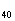 - 0,002 0,002 рeз. 2 536 Феррит марганеццинковый /в пересчете на марганец/ FeMnZnO - 0,002 0,002 рез. 2 537 Феррит никельмедный /в пересчете на никель/ CuFeNiO 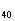 - 0,004 0,004 рeз. 2 538 Феррит никельцинковый /в пересчете на цинк/ FeNiZnO - 0,003 0,003 рeз. 2 539 Флотореагент ФЛОКР-3 /по хлору/ 0,1 0,03 0,03 рефл.-рез. 2 540 Флюс канифольный активированный /контроль по канифоли/ 0,3 - - рефл. 4 541 Формальдегид 50-00-0 CHO 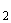 0,05 0,01 0,01 рефл.-рез. 2 (Строка в редакции, введенной в действие с 25 июля 2014 года Изменением N 11 от 17 июня 2014 года. - См. предыдущую редакцию) (Строка в редакции, введенной в действие с 25 июля 2014 года Изменением N 11 от 17 июня 2014 года. - См. предыдущую редакцию) (Строка в редакции, введенной в действие с 25 июля 2014 года Изменением N 11 от 17 июня 2014 года. - См. предыдущую редакцию) (Строка в редакции, введенной в действие с 25 июля 2014 года Изменением N 11 от 17 июня 2014 года. - См. предыдущую редакцию) (Строка в редакции, введенной в действие с 25 июля 2014 года Изменением N 11 от 17 июня 2014 года. - См. предыдущую редакцию) (Строка в редакции, введенной в действие с 25 июля 2014 года Изменением N 11 от 17 июня 2014 года. - См. предыдущую редакцию) (Строка в редакции, введенной в действие с 25 июля 2014 года Изменением N 11 от 17 июня 2014 года. - См. предыдущую редакцию) (Строка в редакции, введенной в действие с 25 июля 2014 года Изменением N 11 от 17 июня 2014 года. - См. предыдущую редакцию) (Строка в редакции, введенной в действие с 25 июля 2014 года Изменением N 11 от 17 июня 2014 года. - См. предыдущую редакцию) 542 Формамид 75-12-7 СНNО - 0,03 0,03 рез. 3 543 Фосфин 7803-51-2 НР 0,01 0,001 0,001 рез. 2 544 диФосфор пентаоксид 1314-56-3 ОР 0,15 0,05 0,05 рез. 2 545 Фур-2-илметанол 98-00-0 СНО 0,1 0,05 0,05 рефл.-рез. 3 546 [29Н, 31H-Фталоцианинат(2)-N, N, N]мeди (SP-4-1) 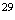 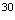 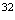 147-14-8 CHCuN 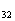 0,1 - - сан.-гиг. 3 547 Фториды неорганические плохо растворимые - (алюминия фторид, кальция фторид, натрия гексафторалюминат) АlF, CaF, NаАlF 0,2 0,03 0,03 рефл.-рез. 2 548. Фториды неорганические хорошо растворимые  (натрия фторид, натрия гексафторидси- ликат) 7681-49-4 NaF, NaSiF 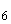 0,03 0,01 0,01 рефл.- рез. 2  (Строка в редакции, введенной в действие с 1 февраля 2006 года Дополнением N 2 от 3 ноября 2005 года. - См. предыдущую редакцию) ___________________________________________________________С 1 февраля 2006 года (с момента введения в действие гигиенических нормативов ГН 2.1.6.1983-05 (Дополнения N 2 от 3 ноября 2005 года)) гигиенический норматив вещества с порядковым номером 548 утратил силу - постановление Главного государственного санитарного врача Российской Федерации от 3 ноября 2005 года N 26. ___________________________________________________________ (Строка в редакции, введенной в действие с 1 февраля 2006 года Дополнением N 2 от 3 ноября 2005 года. - См. предыдущую редакцию) ___________________________________________________________С 1 февраля 2006 года (с момента введения в действие гигиенических нормативов ГН 2.1.6.1983-05 (Дополнения N 2 от 3 ноября 2005 года)) гигиенический норматив вещества с порядковым номером 548 утратил силу - постановление Главного государственного санитарного врача Российской Федерации от 3 ноября 2005 года N 26. ___________________________________________________________ (Строка в редакции, введенной в действие с 1 февраля 2006 года Дополнением N 2 от 3 ноября 2005 года. - См. предыдущую редакцию) ___________________________________________________________С 1 февраля 2006 года (с момента введения в действие гигиенических нормативов ГН 2.1.6.1983-05 (Дополнения N 2 от 3 ноября 2005 года)) гигиенический норматив вещества с порядковым номером 548 утратил силу - постановление Главного государственного санитарного врача Российской Федерации от 3 ноября 2005 года N 26. ___________________________________________________________ (Строка в редакции, введенной в действие с 1 февраля 2006 года Дополнением N 2 от 3 ноября 2005 года. - См. предыдущую редакцию) ___________________________________________________________С 1 февраля 2006 года (с момента введения в действие гигиенических нормативов ГН 2.1.6.1983-05 (Дополнения N 2 от 3 ноября 2005 года)) гигиенический норматив вещества с порядковым номером 548 утратил силу - постановление Главного государственного санитарного врача Российской Федерации от 3 ноября 2005 года N 26. ___________________________________________________________ (Строка в редакции, введенной в действие с 1 февраля 2006 года Дополнением N 2 от 3 ноября 2005 года. - См. предыдущую редакцию) ___________________________________________________________С 1 февраля 2006 года (с момента введения в действие гигиенических нормативов ГН 2.1.6.1983-05 (Дополнения N 2 от 3 ноября 2005 года)) гигиенический норматив вещества с порядковым номером 548 утратил силу - постановление Главного государственного санитарного врача Российской Федерации от 3 ноября 2005 года N 26. ___________________________________________________________ (Строка в редакции, введенной в действие с 1 февраля 2006 года Дополнением N 2 от 3 ноября 2005 года. - См. предыдущую редакцию) ___________________________________________________________С 1 февраля 2006 года (с момента введения в действие гигиенических нормативов ГН 2.1.6.1983-05 (Дополнения N 2 от 3 ноября 2005 года)) гигиенический норматив вещества с порядковым номером 548 утратил силу - постановление Главного государственного санитарного врача Российской Федерации от 3 ноября 2005 года N 26. ___________________________________________________________ (Строка в редакции, введенной в действие с 1 февраля 2006 года Дополнением N 2 от 3 ноября 2005 года. - См. предыдущую редакцию) ___________________________________________________________С 1 февраля 2006 года (с момента введения в действие гигиенических нормативов ГН 2.1.6.1983-05 (Дополнения N 2 от 3 ноября 2005 года)) гигиенический норматив вещества с порядковым номером 548 утратил силу - постановление Главного государственного санитарного врача Российской Федерации от 3 ноября 2005 года N 26. ___________________________________________________________ (Строка в редакции, введенной в действие с 1 февраля 2006 года Дополнением N 2 от 3 ноября 2005 года. - См. предыдущую редакцию) ___________________________________________________________С 1 февраля 2006 года (с момента введения в действие гигиенических нормативов ГН 2.1.6.1983-05 (Дополнения N 2 от 3 ноября 2005 года)) гигиенический норматив вещества с порядковым номером 548 утратил силу - постановление Главного государственного санитарного врача Российской Федерации от 3 ноября 2005 года N 26. ___________________________________________________________ (Строка в редакции, введенной в действие с 1 февраля 2006 года Дополнением N 2 от 3 ноября 2005 года. - См. предыдущую редакцию) ___________________________________________________________С 1 февраля 2006 года (с момента введения в действие гигиенических нормативов ГН 2.1.6.1983-05 (Дополнения N 2 от 3 ноября 2005 года)) гигиенический норматив вещества с порядковым номером 548 утратил силу - постановление Главного государственного санитарного врача Российской Федерации от 3 ноября 2005 года N 26. ___________________________________________________________549 Фтористые газообразные соединения /в пересчете на фтор/:- гидрофторид 7664-39-3 FH 0,02 0,005 0,005 рефл.-рез. 2 - кремний тетрафторид 7783-61-1 FSi 0,02 0,005 0,005 рефл.-рез. 2 550 Фуран-2-альдегид 98-01-1 CHO 0,08 0,04 0,04 рефл.-рез. 3 551 Хлор 7782-50-5 Cl 0,1 0,03 0,03 рефл.-рез. 2 552 Хлорацетилхлорид 79-04-9 СНСlО 0,05 - - рефл. 4 553 Хлорбензол 108-90-7 СНСl 0,1 - - рефл. 3 554 N-Хлорбензолсульфонамид натрия гидрат 127-52-6 CHCINNaOS · НО 0,03 - - рефл. 3 555 2-Хлорбута-1,3-диен 126-99-8 CHCI 0,02 0,002 0,002 рефл.-рез. 2 556 Хлорбутан 25154-42-1 СНСl 0,07 - - рефл. 1 557 1-Хлорбутан 109-69-3 СНСl 0,07 - - рефл. 1 558 Хлоргидринстирола метиловый эфир 0,03 - - рефл. 3 559 [4S-(4,4а,5а,6,12а)]-7-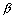  Хлор-4-(диметиламино)-1,4,4а,5,5а,6,11,12а-  октагидро-1,11-диоксонафтацен-2-карбоксамид 57-62-5 СНСlNO 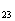 0,05 0,01 0,01 рефл.-рез. 2 560 (Хлорметил)оксиран 106-89-8 СНСlO 0,04 0,004 0,004 рeз. 2 561 1-Хлор-3-изоцианатбензол 2909-38-8 CHClNO 0,005 - - рефл. 2 562 2-Хлор-N-(2-метоксиэтил)-N-(2-метилфенил) ацетамид 50563-41-2 CHCINO 0,03 - - рeфл. 3 563 2-Хлор-4-нитрофенол СНNОСl 0,02 - - рeфл. 2 564 З-Хлорпроп-1-eн 107-05-1 СНСl 0,07 0,01 0,01 рефл.-рез. 2 565 4-Хлортрифторметилбензол 98-56-6 CHClF 0,1 - - рeфл. 3 566 4-Хлорфенилизоцианат 104-12-1 CHClNO 0,0015 - - рефл. 2 567 1-(4-Хлорфенокси)-3,3-диметилбутан-2-он 24473-06-1 CHCIO 0,03 - - рефл. 4 568 1-(4-Хлорфенокси)-1-(1,2,4-три-азол-1-ил-3,3-диметилбутан-2-он 43121-43-3 СНСlNO 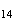 0,05 0,02 0,02 рeфл.-рeз. 3 569 Хлорциан 506-77-4 CCIN 0,003 0,001 0,001 рефл.-рeз. 1 570 2-[(2-Хлорциклогексил)тио]-1Н-изоиндол- 1,3(3Н)-дион 59939-44-5 CHClNOS 3,5 0,35 0,35 рез. 4 571 Хлорэтан 75-00-3 СНСl - 0,2 0,2 рез. 4 572 Хлорэтeн 75-01-4 СНСl - 0,01 0,01 рез. (канце- роген) 1 573 Хром /в пересчете на хрома (VI) оксид/ - 0,0015 0,0015 рез. 1 574 Цезий йодид 7789-17-5 Csl - 0,004 0,004 рез. 2 575 -Циан-3-феноксибензил-3-(2,2-дихлорэтенил) -2,2-диметилциклопропанкарбонат 52315-07-8 СНСlNО 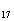 0,04 0,01 0,01 рефл.-рез. 3 576 Циан-(3-феноксифенил)метил-2,2,3,3- тетраметилциклопропанкарбонат 39515-41-8 СНNО 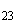 0,01 0,005 0,005 рез. 2 577 Циан-(3-феноксифенил)метил- 4-хлор--(1-метилэтил)фенилацетат 51630-58-1 CHClNO 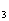 0,02 0,01 0,01 рефл.-рез. 3 578 Циклогексан 110-82-7 СН 1,4 - - рeфл. 4 579 Циклогексанол 108-93-0 СНO 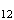 0,06 - - рефл. 3 580 Циклогексанон 108-94-1 СНО 0,04 - - рефл. 3 581 Циклогексаноноксим 100-64-1 CHNO 0,1 - - рефл. 3 582 Циклогексиламиний карбонат 20227-92-3 CHNO 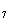 0,07 - - рeфл. 3 583 N-Циклогексилбензтиазол-2-сульфенамид 95-33-0 CHNS 0,07 0,03 0,03 рефл.-рез. 3 584 N-(Циклогексилтио)-1Н-изоиндол-1,3(2Н)-дион 17796-82-6 CHNOS 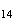 0,3 - - рефл. 4 585 Цинк диацетат /в пересчете на цинк/ 5970-45-6 CHOZn · 2HО - 0,005 0,005 рез. 3 586 Цинк динитрат* (в пересчете на цинк) 7779-88-6 NOZn 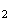 - 0,003 0,003 рeз. 3 ________________      * В случае совместного присутствия солей цинка контроль проводится по ПДК динитрата цинка.________________      * В случае совместного присутствия солей цинка контроль проводится по ПДК динитрата цинка.________________      * В случае совместного присутствия солей цинка контроль проводится по ПДК динитрата цинка.________________      * В случае совместного присутствия солей цинка контроль проводится по ПДК динитрата цинка.________________      * В случае совместного присутствия солей цинка контроль проводится по ПДК динитрата цинка.________________      * В случае совместного присутствия солей цинка контроль проводится по ПДК динитрата цинка.________________      * В случае совместного присутствия солей цинка контроль проводится по ПДК динитрата цинка.________________      * В случае совместного присутствия солей цинка контроль проводится по ПДК динитрата цинка.________________      * В случае совместного присутствия солей цинка контроль проводится по ПДК динитрата цинка.587 Цинк карбонат /в пересчете на цинк/ 3486-35-9 СOZn - 0,02 0,02 рез. 4 588 Цинк оксид /в пересчете на цинк/ 1314-13-2 OZn - 0,05 0,05 рeз. 3 589 Цинк сульфат /в пересчете на цинк/ 7733-02-1 OSZn - 0,008 0,008 рeз. 2 590 Цирконий и его неорганические соединения /в пересчете на цирконий/ 0,02 0,01 0,01 рeз. 3 591 1,2-Эпоксипропан 75-56-9 СНО 0,08 - - рефл. 1 592 Эпоксиэтан 75-21-8 CHO 0,3 0,03 0,03 рефл.-рез. 3 593 Этановая кислота 64-19-7 СНO 0,2 0,06 0,06 рефл.-рез. 3 594 Этанол 64-17-5 СНО 5 - - рефл. 4 595 Этантиол 75-08-1 CHS 5 · 10 - - рeфл. 3 596 Этен 74-85-1 СН 3,0 - - рефл. 3 597 Этенилацетат 108-05-4 СНO 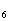 0,15 - - рефл. 3 598 Этенилбензол 100-42-5 CH 0,04 0,002 0,002 рефл.-рез. 2 599 1-Этенилпирролид-2-он 88-12-0 СНNО 0,03 0,01 0,01 рефл.-рез. 2 600 Этенсульфид 420-12-2 CHS 0,5 - - рефл. 1 601 Этиламин 75-04-7 CHN 0,01 - - рeфл. 3 602 N-Этиламинобензол 103-69-5 CHN 0,01 - - рeфл. 4 603 Этилацетат 141-78-6 СНO 0,1 - - рефл. 4 604 Этилбензол 100-41-4 СН 0,02 - - рефл. 3 605 2-Этилгексанол 104-76-7 CHO 0,15 - - рефл. 4 606 (2-Этилгексил)проп-2-еноат 103-11-7 СНО 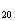 0,01 - - рефл. 3 607 0-Этилдитиокарбонат калия 140-89-6 СНКOS 0,05 0,01 0,01 рефл.-рез. 3 608 Этилпентаноат 539-82-2 СНO 0,03 - - рефл. 3 609 Этилпроп-2-еноат 140-88-5 CHO 0,0007 - - рефл. 3 610 Этоксиэтан 60-29-7 CHO 1 0,6 0,6 рефл.-рез. 4 611 2-Этоксиэтилпроп-2-еноат 106-74-1 СНO 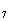 0,002 - - рeфл. 3 N п/п Наименование вещества 1 2 612 3’-Азидо-2’,3’-дидезокситимидин 613 Алкалоиды красавки (атропин; скополамин; белладонин; апоатропин и др.) 614 N-[3-[(4-Аминобутил)амино]пропил]блеомицинамид 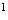 615 1-(4-Амино-6,7-диметокси-2-хиназолил)-4-(2-фуроил) пиперазина гидрохлорид 616 4-Амино-N-метилптероил глутаминовая кислота 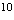 617 Андрост-4-ен-1,17-дион 618 Апилак 619 Араноза 620 2-Ацетил-1,2,3,4,6,11-гексагидро-6,11-диоксо-7-метокси-2,3,5,12-тетрагидрокси- 4-[0-(2’,3’,6’-тридезокси-3’-амино--мексогексапиранозид)]нафтацен 621 1-Ацетокси-11-,17--дигидроксипрегн-4-ен-3,20-дион 622 Бис-(-аминоэтил)дисульфид  дигидрохлорид 623 N,N"’-Бис-(3-хлор-2-гидроксипропил)-N’,N"-диспиротрипиперазиний дихлорид 624 3-[4-Бис-(2-хлорэтил)аминофенил бутановая кислота 625 4-Бутиламинобензойной кислоты 2-диметиламиноэтиловый эфир, гидрохлорид 626 16,17-/Бутилидeн-бис-(окси)/-11,21-дигидропрегнена-1,4-диен-3,20-дион {смесь изомеров R и S 50:50} 627 Винкристина сульфат 628 4-Гидроксикумарин 629 цис-Диаминдихлорплатина (II) 630 11,21-Дигидрокси-16, 17-изопропилендиокси-9-фторпрегна-1,4-диен-3,20-дион 631 Ди(4-гидроксикумаринил-3)уксусной кислоты этиловый эфир 632 L-1-(3,4-Дигидроксифенил)-2-аминоэтанол гидрохлорид 633 (3,4-Дигидроксифенил)-2-изопропиламиноэтанол гидрохлорид 634 L-1-(3,4-Дигидроксифенил)-2-метиламиноэтанол гидрохлорид /или гидротартрат/ 635 -(3,4-Дигидроксифенил)этил амин гидрохлорид 636 2-[4(2-Диметиламиноэтокси)фенил]-1-этил-1,2-дифенил этилена цитрат 637 Диоксидин-1,4-ди-N-окись 638 6,9-Дифтор-16,17-изопропилидендиоксипрегна 1,4-диен-11,21-диол-3,20-дион 639 2-(2,6-Дихлорфениламино)имидазолин гидрохлорид 640 Доксорубицин 641 Карминомицин 642 2-Метил-5-андростан-17-ол-3-он 643 2-Метил-5-андростан-17-ол-3-он капронат 644 2-Метил-5-андростан-17-ол-3-он пропионат 645 2-Метил-5-андростан-17-ол-3-он энантат 646 Нитрозометилмочевина   647 Оливомицин 648 Прегнадиен-1,4-триол-11,17,21-дион-3,20-сукцината динатриевая соль 649 Прегнен-4-ин-20-ол-17-он-3 650 Прегнен-4-ол-21-диона-3,20 ацетат 651 Псорален (смесь изомерных фурокумаринов псоралена и изопсоралена) 652 Пыль наркотических анальгетиков 653 11, 17-21-Тригидроксипрегна-1,4-диен-3,20-дион 654 3-(1-Фенил-2-ацетилэтил)-4-гидроксикумарин 655 7-Хлор-2,3-дигидро-1-метил-5-фенил-1Н-1,4-бензодиазепинон 656 Эметин, гидрохлорид N п/п Наименование вещества 1 2 1 Аммиак, сероводород 2 Аммиак, сероводород, формальдегид 3 Аммиак, формальдегид 4 Азота диоксид и оксид, мазутная зола, серы диоксид 5 Азота диоксид, гексан, углерода оксид, формальдегид 6 Азота диоксид, гексен, серы диоксид, углерода оксид 7 Азота диоксид, серы диоксид 8 Азота диоксид, серы диоксид, углерода оксид, фенол 9 Акриловая и метакриловая кислоты 10 Акриловая и метакриловая кислоты, бутилакрилат, бутилметакрилат, метилакрилат, метиметакрилат 11 Ацетальдегид, винилацетат 12 Ацетон, акролеин, фталевый ангидрид 13 Ацетон, фенол 14 Ацетон, ацетофенон 15 Ацетон, фурфурол, формальдегид и фенол 16 Ацетон, трикрезол, фенол 17 Ацетофенон, фенол 18 Аэрозоли пятиокиси ванадия и окислов марганца 19 Аэрозоли пятиокиси ванадия и сернистый ангидрид 20 Аэрозоли пятиокиси ванадия и трехокиси хрома 21 Бензол и ацетофенон 22 Валериановая, капроновая и масляная кислоты 23 Вольфрамовый и сернистый ангидриды 24 Гексахлоран и фозалон 25 2,3-Дихлор-1,4-нафтахинон и 1,4-нафтахинон 26 1,2-Дихлорпропан, 1,2,3-Трихлорпропан и тетрахлорэтилен 27 Изопропилбензол и гидроперекись изопропилбензола 28 Изобутилкарбинол и диметилвинилкарбинол 29 Метилгидропиран и метилентетрагидропиран 30 Моно, ди- и трипропиламины 31 Мышьяковистый ангидрид и свинца ацетат 32 Мышьяковистый ангидрид и германий 33 Озон, двуокись азота и формальдегид 34 Пропионовая кислота и пропионовый альдегид 35 Свинца оксид, серы диоксид 36 Сероводород и динил 37 Сероводород, формальдегид 38 Сернокислые медь, кобальт, никель, серы диоксид 39 Серы диоксид, кислота серная 40 Серы диоксид, никель металлический 41 Серы диоксид, сероводород 42 Серы диоксид, углерода оксид, фенол и пыль конверторного производства 43 Серы диоксид, фенол 44 Серы диоксид, фтористый водород 45 Серы диоксид и трехокись серы, аммиак и окислы азота 46 Сильные минеральные кислоты (серная, соляная и азотная) 47 Углерода оксид и пыль цементного производства 48 Уксусная кислота и уксусный ангидрид 49 Уксусная кислота, фенол, этилацетат 50 Фурфурол, метиловый и этиловый спирты 51 Циклогексан и бензол 52 Этилен, пропилен, бутилен и амилен 53 Вольфрамат натрия, парамолибдат аммония, свинца ацетат (коэффициент комбинированного действия (К) равен 1,6 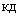 54 Вольфрамат натрия, мышьяковистый ангидрид, парамолибдат аммония, свинца ацетат (К равен 2,0) 55 Вольфрамат натрия, германия диоксид, мышьяковистый ангидрид, парамолибдат аммония, свинца ацетат (К равен 2,5) 56 Гексиловый, октиловый спирты 57 Серы диоксид, цинка оксид 58 Бутилакрилат и метилакрилат с коэффициентом 0,8 59 Фтористый водород и фторсоли с коэффициентом 0,8 N п/п Вещества Номер CAS регистра Формула Величина ПДК (мг/м) Величина ПДК (мг/м) Лими- тирую- щий пока- затель вред- ности Класс опас- ности Макси- мальная разовая Сред- несу- точная 1. [1S-[1-, 3- , 7- 8- (2S*, 4S*), 8-]] - 1,2,3,7,8,8а - Гексагидро - 3,7 - диметил - 8 - [2 - (тетрагидро - 4 - гидрокси - 6 - оксо - 2Н - пиран - 2 - ил) этил] - 1 - нафталенил - 2,2 - диметилбутаноат (симвастин, веро-симвастин, зокор, симвор, 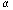 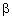 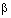 симгал, симвинолин, вазилип)79902-63-9 СНС 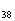 0,0005 0,0002 Резорб. 1 2. 2,3,3,4,4,5-гексаметилгексантиол-2 (трет-додецилмеркаптан; трет-додекантиол; лаурилмеркаптан; трет-додецилтиол) 25103-58-6 CHS 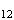 0,005 - Рефл. 4 3. Гексафторэтан (фреон 116) 76-16-4 CF 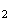 100,0 20,0 Рефл.- резорбт. 4 4. Декафторбутан (перфторбутан; фреон 31-10) 335-25-9 CF 100,0 20,0 Рефл.- резорбт. 4 5. диКалий водородфосфат тригидрат (калий фосфорнокислый двузамещенный 3-х водный /в пересчете на калий/ 7778-80-5 КНРО * 3НО 0,15 0,05 Резорбт. 4 6. Октафторпропан (фреон 218) 76-19-7 СН 100,0 20,0 Рефл.- резорбт. 4 7. Тетрафторметан (фреон 14) 75-73-0 CF 100,0 20,0 Рефл.- резорбт. 4 N п/п Вещества Номер по CAS Формула Величина ПДК (мг/м) Величина ПДК (мг/м) Лимити- рующий Класс опас- макси- маль- ная разовая средне- суточная показа- тель вред- ности ности 1. 1,1-Дихлорэтилен (винилиденхлорид) 75-35-4 CH Cl 0,2 0,08 рез. 2 2. Кальций дихлорид (по кальцию) 10043-52-4 CaCl 0,03 0,01 рез. 3 3. ПентаНатрий трифосфат (натрий триполифосфат) (по натрию) 13573-18-7 NaOP 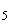 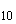 0,3 0,1 рез. 3 4. Нитроаммофос NP 36:2 (по аммонию) 0,3 0,1 рез. 4 5. Пыль конвертерного производства Нижнетагильского металлургического комбината 0,5 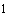 0,15 рез. 3 N п/п Вещества N СAS Формула Величина ПДК (мг/м) 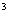 Величина ПДК (мг/м) Лими- тиру- Класс опас- макси- мальная разовая средне- суточная ющий пока- затель вредности ности 1. Поли-1,4--О-карбоксиметил-Д-пиранозил-Д-глюопираноза натрия (карбоксиметилцеллюлоза натриевая соль) 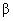 9004-32-4 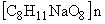 0,5 0,15 рез. 4 2. Протеаза щелочная 0,015 0,005 рез. 3 N п/п Вещества N САS Формула Величина ПДК (мг/м) 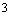 Величина ПДК (мг/м) Лимитиру- ющий Класс опас- макси- мальная разовая средне- суточная показа- тель вред- ности ности 1. Летучие компоненты ароматизаторов, применяемых в производстве жевательной резинки 0,02 - Рефл. 4 2. 1-Метокси-2- пропанол ацетат 108-65-6 СНО 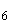 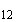 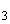 0,5 - Рефл. 4 3. 2-Хлорпропен 557-98-02 СНСl 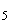 0,1 0,03 Рефл.- рез. 2 NN п/п Наименование вещества N CAS Формула Предельно допустимые концентрации, мг/м 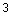 Предельно допустимые концентрации, мг/м Лимитирующий показатель Класс опасности максимальная разовая средне- суточная 1. Нафталин 91-20-3 CH 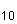 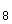 0,007 - Рефл. 4 NN п/п Наименование вещества Номер CAS Формула Величина ПДК (мг/м) Величина ПДК (мг/м) Лимити- рующий Класс опасности макси- мальная разовая средне- суточная показатель вредности 1. 2,4-Бис(диметилэтил)-фенол (Агидол-10; 2,4-ди-третбутилфенол) СНО 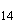 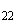 2 0,6 рез. 4 2. 2,6-Бис(1,1-диметилэтил)- фенол (Агидол-0; 2,6-дитретичный фенол) 128-39-2 СНО 2 0,6 рез. 4 3. 3,5-ди-трет-Бутил-4- гидроксифенилпропионовая кислота пентаэритритовый эфир (Агидол-110; Фенозан-23) 6683-19-8 СНО 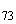 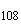 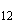 8 2 рез. 4 4. Гексаметилентетрамин (уротропин) /по формальдегиду/ 100-97-0 (СН)N 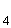 0,03 0,01 рез. 4 5. 2,6-ди(Диметилэтил)-4- метилфенол (Агидол-1; Алкофен БП) 126-37-0 СНО 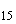 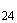 2 0,6 рез. 4 6. 2,2-Метилен-бис(6-ди(1,1- диметилэтил)-4- метилфенол (Агидол-2; Антиоксидант 2246; бисалкофен) 656-11-51 СНО 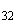 8 4 рез. 4 7. 4,4-2,2-Метилен-бис(2,6- ди(1,1-диметилэтил)-фенол (Агидол-23; Антиоксидант 702; Антиоксидант МБ-1) СНО 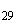 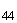 8 4 рез. 4 8. п-Октилфенол (1-трет-бутил- 4-гексилфенол; Агидол-21) CHО 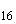 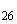 1,5 0,3 рефл.-рез. 3 NN п/п Наименование вещества Номер CAS Формула Величина ПДК (мг/м) Величина ПДК (мг/м) Лимити- рующий Класс опасности макси- мальная разовая средне- суточная показатель вредности 10. 17-Этинилэстра-1,3,5(10)- триендиол (эстрадиол; микрофоллин форте; Diogyn E; Diolin; Estigyn; Estinyl; Ethynilestradiol и др.) 57-63-6 СНО 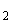 - - рез. N п/п Наименование вещества Номер CAS Форму- ла Величина ПДК (мг/м) Величина ПДК (мг/м) Лимитирующий показатель Kласс опасности макси- мальная разовая средне- суточная вредности 1. Взвешенные частицы РМ10 - - 0,3 0,06 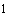 рез. - 2. Взвешенные частицы РМ2.5 - - 0,16 0,035 рез. - N п/п Наименование вещества Номер CAS Формула Величина ПДК (мг/м) Величина ПДК (мг/м) Лимити- рующий показатель Класс опас- ности макси- мальная разовая средне- суточная вредности 1. Смолистые вещества (возгоны пека) в составе электролизной пыли выбросов производства алюминия - - 0,1 0,03 рез. I N п/п Наименование вещества Номер CAS Формула Величина ПДК (мг/м) 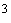 Величина ПДК (мг/м) Лимити- рующий показатель Класс опасности макси- мальная разовая средне- суточная вредности 1. Летучие компоненты выбросов производства пищевых ароматизаторов (группы: лимонадная, ромовая, цитрусовая, ванильно- сливочная, молочно- сливочная, фруктово- ягодная) 0,4 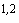 рефл. 4 1. [(1R)-3-Метил-1-[[(2S)-1-оксо-3-фенил-2-[(пиразинилкарбонил)амино]-пропил] амино]бутил]бороновая кислота; номер CAS - 179324-69-7; формула - CHBNO 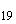 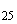 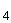 2. 4-[(4-Метил-1-пиперазинил)метил]-N-[4-метил-3-[[4-(3-пиридинил)-2-пиримиди-нил]амино]фенил]бензамида мезилат; номер CAS - 152459-95-5; формула  - CHNSO 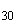 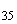 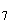 Адипиновой кислоты диметиловый эфир Адипиновой кислоты диметиловый эфир Адипиновой кислоты диметиловый эфир Адипиновой кислоты диметиловый эфир 192 Адреналин  Адреналин  Адреналин  Адреналин  634 Азациклогептан  Азациклогептан  Азациклогептан  Азациклогептан  113 Азидотимидин  Азидотимидин  Азидотимидин  Азидотимидин  612 Азот (IV) оксид Азот (IV) оксид Азот (IV) оксид Азот (IV) оксид 4 Азота оксид Азота оксид Азота оксид Азота оксид 6 Азоцен  Азоцен  Азоцен  Азоцен  568 АКР  АКР  АКР  АКР  446 Акрекс  Акрекс  Акрекс  Акрекс  350 Акрилальдегид  Акрилальдегид  Акрилальдегид  Акрилальдегид  426 Акриловая кислота Акриловая кислота Акриловая кислота Акриловая кислота 429 Акриловой кислоты 1,1-дигидроперфторгептиловый эфир Акриловой кислоты 1,1-дигидроперфторгептиловый эфир Акриловой кислоты 1,1-дигидроперфторгептиловый эфир Акриловой кислоты 1,1-дигидроперфторгептиловый эфир 169 Акриловой кислоты 2-этилгексиловый эфир Акриловой кислоты 2-этилгексиловый эфир Акриловой кислоты 2-этилгексиловый эфир Акриловой кислоты 2-этилгексиловый эфир 606 Акриловой кислоты 2-этоксиэтиловый эфир Акриловой кислоты 2-этоксиэтиловый эфир Акриловой кислоты 2-этоксиэтиловый эфир Акриловой кислоты 2-этоксиэтиловый эфир 611 Акриловой кислоты бутиловый эфир Акриловой кислоты бутиловый эфир Акриловой кислоты бутиловый эфир Акриловой кислоты бутиловый эфир 106 Акриловой кислоты метиловый эфир Акриловой кислоты метиловый эфир Акриловой кислоты метиловый эфир Акриловой кислоты метиловый эфир 337 Акриловой кислоты нитрил Акриловой кислоты нитрил Акриловой кислоты нитрил Акриловой кислоты нитрил 430 Акриловой кислоты этиловый эфир Акриловой кислоты этиловый эфир Акриловой кислоты этиловый эфир Акриловой кислоты этиловый эфир 609 Акрилонитрил  Акрилонитрил  Акрилонитрил  Акрилонитрил  430 Акролеин  Акролеин  Акролеин  Акролеин  426 Актелик  Актелик  Актелик  Актелик  198 Алкиламины  Алкиламины  Алкиламины  Алкиламины  27 Аллилацетат  Аллилацетат  Аллилацетат  Аллилацетат  427 Аллил хлористый Аллил хлористый Аллил хлористый Аллил хлористый 564 2-Аллилоксиэтанол  2-Аллилоксиэтанол  2-Аллилоксиэтанол  2-Аллилоксиэтанол  428 2-Аллилоксиэтиловый спирт 2-Аллилоксиэтиловый спирт 2-Аллилоксиэтиловый спирт 2-Аллилоксиэтиловый спирт 428 Алотерм-1  Алотерм-1  Алотерм-1  Алотерм-1  13 Альдегид бензойный Альдегид бензойный Альдегид бензойный Альдегид бензойный 46 Альтакс  Альтакс  Альтакс  Альтакс  219 Амбуш  Амбуш  Амбуш  Амбуш  530 Аметоптерин  Аметоптерин  Аметоптерин  Аметоптерин  616 н-Амилацетат  н-Амилацетат  н-Амилацетат  н-Амилацетат  411 Амил бромистый Амил бромистый Амил бромистый Амил бромистый 88 Амилмеркаптан  Амилмеркаптан  Амилмеркаптан  Амилмеркаптан  406 Амиловый спирт Амиловый спирт Амиловый спирт Амиловый спирт 404 4-Аминодифениламин  4-Аминодифениламин  4-Аминодифениламин  4-Аминодифениламин  525 Аминтриацетонамин  Аминтриацетонамин  Аминтриацетонамин  Аминтриацетонамин  20 Амирал  Амирал  Амирал  Амирал  568 Аммиачная селитра Аммиачная селитра Аммиачная селитра Аммиачная селитра 31 Аммоний парамолибдат Аммоний парамолибдат Аммоний парамолибдат Аммоний парамолибдат 30 Аммония персульфат Аммония персульфат Аммония персульфат Аммония персульфат 32 АМР-3  АМР-3  АМР-3  АМР-3  450 Ангидрид сернистый Ангидрид сернистый Ангидрид сернистый Ангидрид сернистый 463 Андростендион  Андростендион  Андростендион  Андростендион  617 Анилин  Анилин  Анилин  Анилин  18 Анисовый альдегид Анисовый альдегид Анисовый альдегид Анисовый альдегид 354 Антио  Антио  Антио  Антио  202 Апоатропин  Апоатропин  Апоатропин  Апоатропин  613 Арбидол  Арбидол  Арбидол  Арбидол  80 Аспартам  Аспартам  Аспартам  Аспартам  301 Аспартил-L-фенилаланина метиловый эфир Аспартил-L-фенилаланина метиловый эфир Аспартил-L-фенилаланина метиловый эфир Аспартил-L-фенилаланина метиловый эфир 301 Аспирин  Аспирин  Аспирин  Аспирин  41 Атропин  Атропин  Атропин  Атропин  613 п-Ацетаминофенетол  п-Ацетаминофенетол  п-Ацетаминофенетол  п-Ацетаминофенетол  147 Ацетилсалициловая кислота Ацетилсалициловая кислота Ацетилсалициловая кислота Ацетилсалициловая кислота 41 Ацетон  Ацетон  Ацетон  Ацетон  422 Ацетопропиловый спирт Ацетопропиловый спирт Ацетопропиловый спирт Ацетопропиловый спирт 143 Ацетофенон  Ацетофенон  Ацетофенон  Ацетофенон  527 Ацидофильные бактерииАцидофильные бактерииАцидофильные бактерииАцидофильные бактерии294 Базудин  Базудин  Базудин  Базудин  327 Барий углекислый Барий углекислый Барий углекислый Барий углекислый 43 Бациллихин  Бациллихин  Бациллихин  Бациллихин  44 БВК  БВК  БВК  БВК  45 Белладонин  Белладонин  Белладонин  Белладонин  613 Беназол П Беназол П Беназол П Беназол П 62 Бензилникотинат  Бензилникотинат  Бензилникотинат  Бензилникотинат  523 Бензиловый спирт Бензиловый спирт Бензиловый спирт Бензиловый спирт 51 Бензиловый эфир бензойной кислоты Бензиловый эфир бензойной кислоты Бензиловый эфир бензойной кислоты Бензиловый эфир бензойной кислоты 50 Бензилпенициллин  Бензилпенициллин  Бензилпенициллин  Бензилпенициллин  204 3-Бензилтолуол  3-Бензилтолуол  3-Бензилтолуол  3-Бензилтолуол  52 Бензойной кислоты изобутиловый эфир Бензойной кислоты изобутиловый эфир Бензойной кислоты изобутиловый эфир Бензойной кислоты изобутиловый эфир 213 Бензойной кислоты метиловый эфир Бензойной кислоты метиловый эфир Бензойной кислоты метиловый эфир Бензойной кислоты метиловый эфир 305 1,3-Бензолдикарбоновой кислоты диметиловый эфир 1,3-Бензолдикарбоновой кислоты диметиловый эфир 1,3-Бензолдикарбоновой кислоты диметиловый эфир 1,3-Бензолдикарбоновой кислоты диметиловый эфир 189 Бензолсульфоновой кислоты N-бутиламид Бензолсульфоновой кислоты N-бутиламид Бензолсульфоновой кислоты N-бутиламид Бензолсульфоновой кислоты N-бутиламид 103 Бензолсульфоновой кислоты метиловый эфир Бензолсульфоновой кислоты метиловый эфир Бензолсульфоновой кислоты метиловый эфир Бензолсульфоновой кислоты метиловый эфир 307 Бензолсульфоновой кислоты хлорангидрид Бензолсульфоновой кислоты хлорангидрид Бензолсульфоновой кислоты хлорангидрид Бензолсульфоновой кислоты хлорангидрид 59 Бензол-1,2,4,5-тетракарбоновой кислоты диангидрид Бензол-1,2,4,5-тетракарбоновой кислоты диангидрид Бензол-1,2,4,5-тетракарбоновой кислоты диангидрид Бензол-1,2,4,5-тетракарбоновой кислоты диангидрид 56 Бензолтиазолилсульфенморфолид  Бензолтиазолилсульфенморфолид  Бензолтиазолилсульфенморфолид  Бензолтиазолилсульфенморфолид  60 Бензотиол  Бензотиол  Бензотиол  Бензотиол  524 Бензотрифторид  Бензотрифторид  Бензотрифторид  Бензотрифторид  510 Берлинская лазурь Берлинская лазурь Берлинская лазурь Берлинская лазурь 118 2,3-Бис(оксиметил)хиноксалин  2,3-Бис(оксиметил)хиноксалин  2,3-Бис(оксиметил)хиноксалин  2,3-Бис(оксиметил)хиноксалин  637 3-[n-Бис-(-хлорэтил)аминофенил]-масляная кислота 3-[n-Бис-(-хлорэтил)аминофенил]-масляная кислота 3-[n-Бис-(-хлорэтил)аминофенил]-масляная кислота 3-[n-Бис-(-хлорэтил)аминофенил]-масляная кислота 624 Блеомицетин  Блеомицетин  Блеомицетин  Блеомицетин  614 Болстар  Болстар  Болстар  Болстар  433 Борная кислота Борная кислота Борная кислота Борная кислота 399 о-Броманизол  о-Броманизол  о-Броманизол  о-Броманизол  84 -Броммасляная кислота 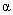 -Броммасляная кислота -Броммасляная кислота -Броммасляная кислота 73 Бромоформ  Бромоформ  Бромоформ  Бромоформ  503 2-Бромфенол  2-Бромфенол  2-Бромфенол  2-Бромфенол  76 3-Бромфенол  3-Бромфенол  3-Бромфенол  3-Бромфенол  77 4-Бромфенол  4-Бромфенол  4-Бромфенол  4-Бромфенол  78 м-Бромфенол  м-Бромфенол  м-Бромфенол  м-Бромфенол  77 о-Бромфенол  о-Бромфенол  о-Бромфенол  о-Бромфенол  76 п-Бромфенол  п-Бромфенол  п-Бромфенол  п-Бромфенол  78 Будесонид  Будесонид  Будесонид  Будесонид  626 1,3-Бутадиен  1,3-Бутадиен  1,3-Бутадиен  1,3-Бутадиен  91 Бутен-3-олид-1,3  Бутен-3-олид-1,3  Бутен-3-олид-1,3  Бутен-3-олид-1,3  321 1-Бутен-3-он  1-Бутен-3-он  1-Бутен-3-он  1-Бутен-3-он  101 н-Бутиламин  н-Бутиламин  н-Бутиламин  н-Бутиламин  19 Бутил бромистый Бутил бромистый Бутил бромистый Бутил бромистый 72 Бутил хлористый 556, 557 556, 557 556, 557 556, 557 Бутилакрилат  Бутилакрилат  Бутилакрилат  Бутилакрилат  106 106 Бутилен  Бутилен  Бутилен  Бутилен  97 97 Бутилкаптакс  Бутилкаптакс  Бутилкаптакс  Бутилкаптакс  107 107 Бутилмеркаптан  Бутилмеркаптан  Бутилмеркаптан  Бутилмеркаптан  96 96 Бутилметакрилат  Бутилметакрилат  Бутилметакрилат  Бутилметакрилат  105 105 Бутиловый спирт Бутиловый спирт Бутиловый спирт Бутиловый спирт 95 95 Бутилхлорид  Бутилхлорид  556, 557 556, 557 556, 557 556, 557 Бутилцеллозольв  Бутилцеллозольв  Бутилцеллозольв  Бутилцеллозольв  341 341 Бутиральдегид  Бутиральдегид  Бутиральдегид  Бутиральдегид  93 93 -Бутиролактон  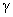 -Бутиролактон  -Бутиролактон  -Бутиролактон  173 173 Бутифос  Бутифос  Бутифос  Бутифос  505 505 БЭФБЭФБЭФБЭФ447 447 Валериановая кислота Валериановая кислота Валериановая кислота Валериановая кислота 403 403 Валериановой кислоты метиловый эфир Валериановой кислоты метиловый эфир Валериановой кислоты метиловый эфир Валериановой кислоты метиловый эфир 329 329 Валериановый альдегид Валериановый альдегид Валериановый альдегид Валериановый альдегид 402 402 Ванадия пятиокись Ванадия пятиокись Ванадия пятиокись Ванадия пятиокись 108 108 Верапамил  Верапамил  Верапамил  Верапамил  216 216 Винилацетат  Винилацетат  Винилацетат  Винилацетат  597 597 Винилбензол  Винилбензол  Винилбензол  Винилбензол  598 598 1-Винилпирролид-2-он  1-Винилпирролид-2-он  1-Винилпирролид-2-он  1-Винилпирролид-2-он  599 599 N-Винилпирролидон  N-Винилпирролидон  N-Винилпирролидон  N-Винилпирролидон  599 599 Винилхлорид  Винилхлорид  Винилхлорид  Винилхлорид  572 572 Водород бромид Водород бромид Водород бромид Водород бромид 138 138 Водород мышьяковистый Водород мышьяковистый Водород мышьяковистый Водород мышьяковистый 38 38 Водород фосфористый Водород фосфористый Водород фосфористый Водород фосфористый 543 543 Водород хлорид Водород хлорид Водород хлорид Водород хлорид 149 149 Вольфрам (VI) оксид Вольфрам (VI) оксид Вольфрам (VI) оксид Вольфрам (VI) оксид 111 111 Вольфрамовый ангидрид Вольфрамовый ангидрид Вольфрамовый ангидрид Вольфрамовый ангидрид 111 111 ВудазидинВудазидинВудазидинВудазидин612 612 Гексагидро-Iн-азепиний-3-нитробензоат  Гексагидро-Iн-азепиний-3-нитробензоат  Гексагидро-Iн-азепиний-3-нитробензоат  Гексагидро-Iн-азепиний-3-нитробензоат  377 377 Гексаметилендиамин  Гексаметилендиамин  Гексаметилендиамин  Гексаметилендиамин  156 156 Гексаметиленимин м-нитробензоат Гексаметиленимин м-нитробензоат Гексаметиленимин м-нитробензоат Гексаметиленимин м-нитробензоат 377 377 Гексаметиленимин  Гексаметиленимин  Гексаметиленимин  Гексаметиленимин  113 113 Гексахлоран  Гексахлоран  Гексахлоран  Гексахлоран  130 130 Гексил бромистый Гексил бромистый Гексил бромистый Гексил бромистый 74 74 Гексиловый спирт Гексиловый спирт Гексиловый спирт Гексиловый спирт 125 125 Геметрел  Геметрел  Геметрел  Геметрел  121 121 Гептил бромистый Гептил бромистый Гептил бромистый Гептил бромистый 75 75 Германий (IV) оксид Германий (IV) оксид Германий (IV) оксид Германий (IV) оксид 137 137 Германия двуокись Германия двуокись Германия двуокись Германия двуокись 137 137 Гидрокортизона ацетат Гидрокортизона ацетат Гидрокортизона ацетат Гидрокортизона ацетат 621 621 2-(2’-Гидрокси-5’-метилфенил)бензтриазол  2-(2’-Гидрокси-5’-метилфенил)бензтриазол  2-(2’-Гидрокси-5’-метилфенил)бензтриазол  2-(2’-Гидрокси-5’-метилфенил)бензтриазол  62 62 Гидроксипропиловый эфир -циклодекстрина Гидроксипропиловый эфир -циклодекстрина Гидроксипропиловый эфир -циклодекстрина Гидроксипропиловый эфир -циклодекстрина 145 145 5-Гидрокситетрациклин  5-Гидрокситетрациклин  5-Гидрокситетрациклин  5-Гидрокситетрациклин  179 179 5-Гидрокситетрациклина гидрохлорид 5-Гидрокситетрациклина гидрохлорид 5-Гидрокситетрациклина гидрохлорид 5-Гидрокситетрациклина гидрохлорид 180 180 Гидроперекись изопропилбензола Гидроперекись изопропилбензола Гидроперекись изопропилбензола Гидроперекись изопропилбензола 342 342 Гидрофторид  Гидрофторид  Гидрофторид  Гидрофторид  549 549 Глутаровой кислоты диметиловый эфирГлутаровой кислоты диметиловый эфирГлутаровой кислоты диметиловый эфирГлутаровой кислоты диметиловый эфир205 205 Данитол  Данитол  Данитол  Данитол  576 576 Дауномицин  Дауномицин  Дауномицин  Дауномицин  620 620 Двуокись азота Двуокись азота Двуокись азота Двуокись азота 4 4 d’-Дегидрогидрокортизон  d’-Дегидрогидрокортизон  d’-Дегидрогидрокортизон  d’-Дегидрогидрокортизон  653 653 Дезоксикортикостерона ацетат Дезоксикортикостерона ацетат Дезоксикортикостерона ацетат Дезоксикортикостерона ацетат 650 650 Децил бромистый Децил бромистый Децил бромистый Децил бромистый 79 79 Диамид угольной кислоты Диамид угольной кислоты Диамид угольной кислоты Диамид угольной кислоты 272 272 2,4-Дитретамилфеноксиуксусной кислоты хлорангидрид 2,4-Дитретамилфеноксиуксусной кислоты хлорангидрид 2,4-Дитретамилфеноксиуксусной кислоты хлорангидрид 2,4-Дитретамилфеноксиуксусной кислоты хлорангидрид 65 65 5-[6-Диамино-2-(4-аминофенил)]-бензимидазол  5-[6-Диамино-2-(4-аминофенил)]-бензимидазол  5-[6-Диамино-2-(4-аминофенил)]-бензимидазол  5-[6-Диамино-2-(4-аминофенил)]-бензимидазол  22 22 4,4-Диаминодифенилсульфон  4,4-Диаминодифенилсульфон  4,4-Диаминодифенилсульфон  4,4-Диаминодифенилсульфон  476 476 Диангидрид пирромеиллитовой кислоты Диангидрид пирромеиллитовой кислоты Диангидрид пирромеиллитовой кислоты Диангидрид пирромеиллитовой кислоты 56 56 Диафен ФП Диафен ФП Диафен ФП Диафен ФП 351 351 Диацетам 5 Диацетам 5 Диацетам 5 Диацетам 5 485 485 2,2-Дибензтиазолилдисульфид  2,2-Дибензтиазолилдисульфид  2,2-Дибензтиазолилдисульфид  2,2-Дибензтиазолилдисульфид  219 219 2,4-Дибромтолуол  2,4-Дибромтолуол  2,4-Дибромтолуол  2,4-Дибромтолуол  163 163 Дивинил  Дивинил  Дивинил  Дивинил  91 91 Дивинилбензол технический Дивинилбензол технический Дивинилбензол технический Дивинилбензол технический 235 235 1,1-Дигидроперфторамиловый спирт 1,1-Дигидроперфторамиловый спирт 1,1-Дигидроперфторамиловый спирт 1,1-Дигидроперфторамиловый спирт 386 386 1,1-Дигидроперфторгептанол  1,1-Дигидроперфторгептанол  1,1-Дигидроперфторгептанол  1,1-Дигидроперфторгептанол  506 506 1,1-Дигидроперфторгептилакрилат  1,1-Дигидроперфторгептилакрилат  1,1-Дигидроперфторгептилакрилат  1,1-Дигидроперфторгептилакрилат  169 169 1,1-Дигидроперфторгептиловый спирт 1,1-Дигидроперфторгептиловый спирт 1,1-Дигидроперфторгептиловый спирт 1,1-Дигидроперфторгептиловый спирт 506 506 1,1-Дигидроперфторпентанол  1,1-Дигидроперфторпентанол  1,1-Дигидроперфторпентанол  1,1-Дигидроперфторпентанол  386 386 Дигликоль  Дигликоль  Дигликоль  Дигликоль  388 388 Дикаин  Дикаин  Дикаин  Дикаин  625 625 Дикетен  Дикетен  Дикетен  Дикетен  321 321 Ди-п-ксилилен  Ди-п-ксилилен  Ди-п-ксилилен  Ди-п-ксилилен  518 518 1,3-Ди-(2,4-ксилимино)-2-метил-2-азопропан  1,3-Ди-(2,4-ксилимино)-2-метил-2-азопропан  1,3-Ди-(2,4-ксилимино)-2-метил-2-азопропан  1,3-Ди-(2,4-ксилимино)-2-метил-2-азопропан  210 210 Дилор  Дилор  Дилор  Дилор  115 115 Диметиладипинат  Диметиладипинат  Диметиладипинат  Диметиладипинат  192 192 N,N-Диметиланилин  N,N-Диметиланилин  N,N-Диметиланилин  N,N-Диметиланилин  177 177 Диметилбензилгидроперекись  Диметилбензилгидроперекись  Диметилбензилгидроперекись  Диметилбензилгидроперекись  342 342 м-Диметилбензол  м-Диметилбензол  м-Диметилбензол  м-Диметилбензол  186 186 0,0-Диметил-S-(1,2-бискарбэтоксиэтилдитиофосфат) 0,0-Диметил-S-(1,2-бискарбэтоксиэтилдитиофосфат) 0,0-Диметил-S-(1,2-бискарбэтоксиэтилдитиофосфат) 0,0-Диметил-S-(1,2-бискарбэтоксиэтилдитиофосфат) 240 240 2-(2,2-Диметилвинил)-2,2-диметилциклопропанкарбоновой  2-(2,2-Диметилвинил)-2,2-диметилциклопропанкарбоновой  2-(2,2-Диметилвинил)-2,2-диметилциклопропанкарбоновой  2-(2,2-Диметилвинил)-2,2-диметилциклопропанкарбоновой  316 316 кислоты метиловый эфир кислоты метиловый эфир кислоты метиловый эфир кислоты метиловый эфир Диметилвинилкарбинол  Диметилвинилкарбинол  Диметилвинилкарбинол  Диметилвинилкарбинол  310 310 Диметилглутарат  Диметилглутарат  Диметилглутарат  Диметилглутарат  205 205 Диметилизофталат  Диметилизофталат  Диметилизофталат  Диметилизофталат  189 189 0,0-Диметил-S-(N-метилкарбамидометил)дитиофосфат  0,0-Диметил-S-(N-метилкарбамидометил)дитиофосфат  0,0-Диметил-S-(N-метилкарбамидометил)дитиофосфат  0,0-Диметил-S-(N-метилкарбамидометил)дитиофосфат  199 199 0,0-Диметил-S-[2-(1-N-метилкарбомоилэтилтиоэтил]-тиофосфат) 0,0-Диметил-S-[2-(1-N-метилкарбомоилэтилтиоэтил]-тиофосфат) 0,0-Диметил-S-[2-(1-N-метилкарбомоилэтилтиоэтил]-тиофосфат) 0,0-Диметил-S-[2-(1-N-метилкарбомоилэтилтиоэтил]-тиофосфат) 200 200 Диметилнитрозамин  Диметилнитрозамин  Диметилнитрозамин  Диметилнитрозамин  379 379 Диметилортофталат  Диметилортофталат  Диметилортофталат  Диметилортофталат  188 188 Диметилсукцинат  Диметилсукцинат  Диметилсукцинат  Диметилсукцинат  212 212 Диметилтерефталат  Диметилтерефталат  Диметилтерефталат  Диметилтерефталат  190 190 2,6-Диметилфенол  2,6-Диметилфенол  2,6-Диметилфенол  2,6-Диметилфенол  193 193 Диметилформаль  Диметилформаль  Диметилформаль  Диметилформаль  215 215 О,О-Диметил-S-[2-(формилметиламино)-2-оксоэтилдитиофосфат  О,О-Диметил-S-[2-(формилметиламино)-2-оксоэтилдитиофосфат  О,О-Диметил-S-[2-(формилметиламино)-2-оксоэтилдитиофосфат  О,О-Диметил-S-[2-(формилметиламино)-2-оксоэтилдитиофосфат  202 202 о-Диметилфталат  о-Диметилфталат  о-Диметилфталат  о-Диметилфталат  188 188 N,N-Диметилэтаноламин  N,N-Диметилэтаноламин  N,N-Диметилэтаноламин  N,N-Диметилэтаноламин  182 182 О,О-Диметил-S-(2-этилтиоэтил)дитиофосфат  О,О-Диметил-S-(2-этилтиоэтил)дитиофосфат  О,О-Диметил-S-(2-этилтиоэтил)дитиофосфат  О,О-Диметил-S-(2-этилтиоэтил)дитиофосфат  214 214 5-[(3,4-Диметоксифенэтил)метиламино]-2-(3,4-диметоксифенил)- 2-изопропилвалеронитрила гидрохлорид 5-[(3,4-Диметоксифенэтил)метиламино]-2-(3,4-диметоксифенил)- 2-изопропилвалеронитрила гидрохлорид 5-[(3,4-Диметоксифенэтил)метиламино]-2-(3,4-диметоксифенил)- 2-изопропилвалеронитрила гидрохлорид 5-[(3,4-Диметоксифенэтил)метиламино]-2-(3,4-диметоксифенил)- 2-изопропилвалеронитрила гидрохлорид 216 216 Димефосфон  Димефосфон  Димефосфон  Димефосфон  195 195 N,N-Диморфолиндисульфид  N,N-Диморфолиндисульфид  N,N-Диморфолиндисульфид  N,N-Диморфолиндисульфид  218 218 Динил  Динил  Динил  Динил  69 69 Дипропиламин  Дипропиламин  Дипропиламин  Дипропиламин  435 435 N,N-Дитиобисморфолин  N,N-Дитиобисморфолин  N,N-Дитиобисморфолин  N,N-Дитиобисморфолин  218 218 Дихлон  Дихлон  Дихлон  Дихлон  227 227 2,6-Дихлоранилин  2,6-Дихлоранилин  2,6-Дихлоранилин  2,6-Дихлоранилин  224 224 3,4-Дихлоранилин  3,4-Дихлоранилин  3,4-Дихлоранилин  3,4-Дихлоранилин  225 225 4,4-Дихлордифенилсульфон  4,4-Дихлордифенилсульфон  4,4-Дихлордифенилсульфон  4,4-Дихлордифенилсульфон  67 67 4,4-Дихлордифенилтрихлорметилкарбинол  4,4-Дихлордифенилтрихлорметилкарбинол  4,4-Дихлордифенилтрихлорметилкарбинол  4,4-Дихлордифенилтрихлорметилкарбинол  66 66 1,3-Дихлорпропилен  1,3-Дихлорпропилен  1,3-Дихлорпропилен  1,3-Дихлорпропилен  229 229 Дихлоруксусной кислоты метиловый эфир Дихлоруксусной кислоты метиловый эфир Дихлоруксусной кислоты метиловый эфир Дихлоруксусной кислоты метиловый эфир 317 317 4,4-Дихлорфенилсульфон  4,4-Дихлорфенилсульфон  4,4-Дихлорфенилсульфон  4,4-Дихлорфенилсульфон  67 67 Дихлорэтан  Дихлорэтан  Дихлорэтан  Дихлорэтан  232 232 2-Диэтиламино-2,6-ацетоксилидид гидрохлорид 2-Диэтиламино-2,6-ацетоксилидид гидрохлорид 2-Диэтиламино-2,6-ацетоксилидид гидрохлорид 2-Диэтиламино-2,6-ацетоксилидид гидрохлорид 238 238 -Диэтиламиноэтилмеркаптан  -Диэтиламиноэтилмеркаптан  -Диэтиламиноэтилмеркаптан  -Диэтиламиноэтилмеркаптан  239 239 N,N-Диэтиланилин  N,N-Диэтиланилин  N,N-Диэтиланилин  N,N-Диэтиланилин  237 237 Диэтиленгликоль  Диэтиленгликоль  Диэтиленгликоль  Диэтиленгликоль  388 388 Диэтилентриамин  Диэтилентриамин  Диэтилентриамин  Диэтилентриамин  256 256 0,0-Диэтил-0-(2-изопропил-4-метил-6-пиримидил)тиофосфат  0,0-Диэтил-0-(2-изопропил-4-метил-6-пиримидил)тиофосфат  0,0-Диэтил-0-(2-изопропил-4-метил-6-пиримидил)тиофосфат  0,0-Диэтил-0-(2-изопропил-4-метил-6-пиримидил)тиофосфат  327 327 Диэтилкетон  Диэтилкетон  Диэтилкетон  Диэтилкетон  405 405 Диэтиловый эфир Диэтиловый эфир Диэтиловый эфир Диэтиловый эфир 610 610 N,N-Диэтил-3-толуидин  N,N-Диэтил-3-толуидин  N,N-Диэтил-3-толуидин  N,N-Диэтил-3-толуидин  241 241 N,N-Диэтил-м-толуидин  N,N-Диэтил-м-толуидин  N,N-Диэтил-м-толуидин  N,N-Диэтил-м-толуидин  241 241 Допамин  Допамин  Допамин  Допамин  635 635 Дофамин  Дофамин  Дофамин  Дофамин  635 635 Дропп  Дропп  Дропп  Дропп  497 497 Дурол  Дурол  Дурол  Дурол  484 484 ДурсбанДурсбанДурсбанДурсбан243 243 Железо хлорид Железо хлорид Железо хлорид Железо хлорид 250 250 Железная лазурь Железная лазурь Железная лазурь Железная лазурь 118 118 Железо (III) оксид Железо (III) оксид Железо (III) оксид Железо (III) оксид 248 248 Железо ферроцианид Железо ферроцианид Железо ферроцианид Железо ферроцианид 118 118 Желтая кровяная сольЖелтая кровяная сольЖелтая кровяная сольЖелтая кровяная соль119 119 ЗоокумаринЗоокумаринЗоокумаринЗоокумарин654 654 ИДСПГ  ИДСПГ  ИДСПГ  ИДСПГ  257 257 Изадрин  Изадрин  Изадрин  Изадрин  633 633 Изоамил бромистый Изоамил бромистый Изоамил бромистый Изоамил бромистый 82 82 Изоамилсалицилат  Изоамилсалицилат  Изоамилсалицилат  Изоамилсалицилат  311 311 Изобутил бромистый Изобутил бромистый Изобутил бромистый Изобутил бромистый 83 83 Изобутилбензоат  Изобутилбензоат  Изобутилбензоат  Изобутилбензоат  213 213 Изобутилен  Изобутилен  Изобутилен  Изобутилен  336 336 Изобутиленкарбинол  Изобутиленкарбинол  Изобутиленкарбинол  Изобутиленкарбинол  309 309 Изобутиловый спирт Изобутиловый спирт Изобутиловый спирт Изобутиловый спирт 335 335 Изобутиральдегид  Изобутиральдегид  Изобутиральдегид  Изобутиральдегид  334 334 Изобутиронитрил  Изобутиронитрил  Изобутиронитрил  Изобутиронитрил  340 340 2-(Изобутокси)этанол  2-(Изобутокси)этанол  2-(Изобутокси)этанол  2-(Изобутокси)этанол  341 341 Изогексен  Изогексен  Изогексен  Изогексен  332 332 Изомасляный альдегид Изомасляный альдегид Изомасляный альдегид Изомасляный альдегид 334 334 Изониазид  Изониазид  Изониазид  Изониазид  414 414 Изоникотиновой кислоты гидразид Изоникотиновой кислоты гидразид Изоникотиновой кислоты гидразид Изоникотиновой кислоты гидразид 414 414 Изооктиловый спирт Изооктиловый спирт Изооктиловый спирт Изооктиловый спирт 605 605 Изопентил-2-гидроксибензоат  Изопентил-2-гидроксибензоат  Изопентил-2-гидроксибензоат  Изопентил-2-гидроксибензоат  311 311 Изопрен  Изопрен  Изопрен  Изопрен  308 308 Изопропилбензол  Изопропилбензол  Изопропилбензол  Изопропилбензол  348 348 Изопропил бромистый Изопропил бромистый Изопропил бромистый Изопропил бромистый 90 90 2-Изопропил-(1-метил-н-пропил)-4,6-динитрофенилкарбонат  2-Изопропил-(1-метил-н-пропил)-4,6-динитрофенилкарбонат  2-Изопропил-(1-метил-н-пропил)-4,6-динитрофенилкарбонат  2-Изопропил-(1-метил-н-пропил)-4,6-динитрофенилкарбонат  350 350 Изопропилнорадреналина гидрохлорид Изопропилнорадреналина гидрохлорид Изопропилнорадреналина гидрохлорид Изопропилнорадреналина гидрохлорид 633 633 Изопропиловый спирт Изопропиловый спирт Изопропиловый спирт Изопропиловый спирт 421 421 N-Изопропил-N-фенил-1,4-фенилендиамин  N-Изопропил-N-фенил-1,4-фенилендиамин  N-Изопропил-N-фенил-1,4-фенилендиамин  N-Изопропил-N-фенил-1,4-фенилендиамин  351 351 1-Изопропил 4-хлорфенилуксусной кислоты 3-фенокси- 1-Изопропил 4-хлорфенилуксусной кислоты 3-фенокси- 1-Изопропил 4-хлорфенилуксусной кислоты 3-фенокси- 1-Изопропил 4-хлорфенилуксусной кислоты 3-фенокси- 577 577 1-цианобензиловый эфир 1-цианобензиловый эфир 1-цианобензиловый эфир 1-цианобензиловый эфир Изопропилцеллозольв  Изопропилцеллозольв  Изопропилцеллозольв  Изопропилцеллозольв  352 352 2-(Изопропокси)этанол  2-(Изопропокси)этанол  2-(Изопропокси)этанол  2-(Изопропокси)этанол  352 352 Изопротеренол  Изопротеренол  Изопротеренол  Изопротеренол  633 633 Изоптин  Изоптин  Изоптин  Изоптин  216 216 Изофталевой кислоты диметиловый эфир Изофталевой кислоты диметиловый эфир Изофталевой кислоты диметиловый эфир Изофталевой кислоты диметиловый эфир 189 189 Ингибитор коррозии Г-2 Ингибитор коррозии Г-2 Ингибитор коррозии Г-2 Ингибитор коррозии Г-2 377 377 Ингибитор коррозии МСДА Ингибитор коррозии МСДА Ингибитор коррозии МСДА Ингибитор коррозии МСДА 233 233 Ингибитор коррозии НДА Ингибитор коррозии НДА Ингибитор коррозии НДА Ингибитор коррозии НДА 234 234 Итаконовая кислота Итаконовая кислота Итаконовая кислота Итаконовая кислота 319 319 ИфхангазИфхангазИфхангазИфхангаз155 155 Кадмий хлорид Кадмий хлорид Кадмий хлорид Кадмий хлорид 262 262 Калиевая соль Анкора Калиевая соль Анкора Калиевая соль Анкора Калиевая соль Анкора 355 355 Калий карбонат Калий карбонат Калий карбонат Калий карбонат 265 265 Калий ксантогенат бутиловый Калий ксантогенат бутиловый Калий ксантогенат бутиловый Калий ксантогенат бутиловый 104 104 Калий ксантогенат изобутиловый Калий ксантогенат изобутиловый Калий ксантогенат изобутиловый Калий ксантогенат изобутиловый 339 339 Калий ксантогенат изопропиловый Калий ксантогенат изопропиловый Калий ксантогенат изопропиловый Калий ксантогенат изопропиловый 349 349 Калий ксантогенат этиловый Калий ксантогенат этиловый Калий ксантогенат этиловый Калий ксантогенат этиловый 607 607 Калий сернокислый Калий сернокислый Калий сернокислый Калий сернокислый 266 266 Калий сульфат Калий сульфат Калий сульфат Калий сульфат 266 266 Калий хлористый Калий хлористый Калий хлористый Калий хлористый 267 267 Калимаг-40  Калимаг-40  Калимаг-40  Калимаг-40  441 441 Каломель  Каломель  Каломель  Каломель  459 459 Кальций ацетат Кальций ацетат Кальций ацетат Кальций ацетат 157 157 Кальций ортоборат Кальций ортоборат Кальций ортоборат Кальций ортоборат 268 268 Кальций стеарат Кальций стеарат Кальций стеарат Кальций стеарат 389 389 Каприловый альдегид Каприловый альдегид Каприловый альдегид Каприловый альдегид 391 391 Каприновый альдегид Каприновый альдегид Каприновый альдегид Каприновый альдегид 152 152 -Капролактам  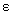 -Капролактам  -Капролактам  -Капролактам  114 114 Капроновая кислота Капроновая кислота Капроновая кислота Капроновая кислота 124 124 Капроновый альдегид Капроновый альдегид Капроновый альдегид Капроновый альдегид 123 123 Каптакс  Каптакс  Каптакс  Каптакс  61 61 Карбонат натрия Карбонат натрия Карбонат натрия Карбонат натрия 360 360 Карбофос  Карбофос  Карбофос  Карбофос  240 240 Картан  Картан  Картан  Картан  482 482 Кельтан  Кельтан  Кельтан  Кельтан  66 66 Кеналог  Кеналог  Кеналог  Кеналог  630 630 2-Кетотетрагидропуран  2-Кетотетрагидропуран  2-Кетотетрагидропуран  2-Кетотетрагидропуран  173 173 Кильваль  Кильваль  Кильваль  Кильваль  200 200 Клофелин  Клофелин  Клофелин  Клофелин  639 639 Кобальт металлический Кобальт металлический Кобальт металлический Кобальт металлический 274 274 Кодеин  Кодеин  Кодеин  Кодеин  652 652 Коламин  Коламин  Коламин  Коламин  25 25 Корсар  Корсар  Корсар  Корсар  530 530 Которан  Которан  Которан  Которан  209 209 Кофеин-бензоат натрия Кофеин-бензоат натрия Кофеин-бензоат натрия Кофеин-бензоат натрия 171 171 Кофеин-основание  Кофеин-основание  Кофеин-основание  Кофеин-основание  170 170 Красная кровяная соль Красная кровяная соль Красная кровяная соль Красная кровяная соль 120 120 Крезол  Крезол  Крезол  Крезол  142 142 Кремний тетрафторид Кремний тетрафторид Кремний тетрафторид Кремний тетрафторид 549 549 Кротоновый альдегид Кротоновый альдегид Кротоновый альдегид Кротоновый альдегид 98 98 Крофдекс  Крофдекс  Крофдекс  Крофдекс  145 145 2,6-Ксиленол  2,6-Ксиленол  2,6-Ксиленол  2,6-Ксиленол  193 193 Ксилол  Ксилол  Ксилол  Ксилол  184 184 м-Ксилол  м-Ксилол  м-Ксилол  м-Ксилол  186 186 о-Ксилол  о-Ксилол  о-Ксилол  о-Ксилол  185 185 п-Ксилол  п-Ксилол  п-Ксилол  п-Ксилол  187 187 Кумол  Кумол  Кумол  Кумол  348 348 КЦАКЦАКЦАКЦА582 582 ЛАБ  ЛАБ  ЛАБ  ЛАБ  9 9 ЛАБСК  ЛАБСК  ЛАБСК  ЛАБСК  10 10 Лактам 6-аминокапроновой кислоты Лактам 6-аминокапроновой кислоты Лактам 6-аминокапроновой кислоты Лактам 6-аминокапроновой кислоты 114 114 Лидокаина гидрохлорид Лидокаина гидрохлорид Лидокаина гидрохлорид Лидокаина гидрохлорид 238 238 Лимонная кислотаЛимонная кислотаЛимонная кислотаЛимонная кислота144 144 М-81  М-81  М-81  М-81  214 214 Магний перхлорат гидрат Магний перхлорат гидрат Магний перхлорат гидрат Магний перхлорат гидрат 284 284 Малеиновой кислоты натриевая соль Малеиновой кислоты натриевая соль Малеиновой кислоты натриевая соль Малеиновой кислоты натриевая соль 99 99 Малеиновый ангидрид Малеиновый ангидрид Малеиновый ангидрид Малеиновый ангидрид 172 172 Масляная кислота Масляная кислота Масляная кислота Масляная кислота 94 94 Масляный альдегид Масляный альдегид Масляный альдегид Масляный альдегид 93 93 МАФ  МАФ  МАФ  МАФ  304 304 Медростерона капронат Медростерона капронат Медростерона капронат Медростерона капронат 643 643 Медростерона пропионат Медростерона пропионат Медростерона пропионат Медростерона пропионат 644 644 Медростерона энантат Медростерона энантат Медростерона энантат Медростерона энантат 645 645 Медротестрон  Медротестрон  Медротестрон  Медротестрон  642 642 Медь (II) оксид Медь (II) оксид Медь (II) оксид Медь (II) оксид 289 289 Медь сернистая Медь сернистая Медь сернистая Медь сернистая 291 291 Медь сернокислая Медь сернокислая Медь сернокислая Медь сернокислая 290 290 Медь (II) сульфат Медь (II) сульфат Медь (II) сульфат Медь (II) сульфат 290 290 Медь (II) сульфит Медь (II) сульфит Медь (II) сульфит Медь (II) сульфит 291 291 Медь фталоцианин Медь фталоцианин Медь фталоцианин Медь фталоцианин 546 546 Медь (I) хлорид Медь (I) хлорид Медь (I) хлорид Медь (I) хлорид 292 292 Медь (II) хлорид Медь (II) хлорид Медь (II) хлорид Медь (II) хлорид 288 288 Медь хлористая Медь хлористая Медь хлористая Медь хлористая 290 290 Медь хлорная Медь хлорная Медь хлорная Медь хлорная 288 288 Мезидин  Мезидин  Мезидин  Мезидин  21 21 Меламин  Меламин  Меламин  Меламин  502 502 Меркаптобензол  Меркаптобензол  Меркаптобензол  Меркаптобензол  524 524 2-Меркаптобензотиазон  2-Меркаптобензотиазон  2-Меркаптобензотиазон  2-Меркаптобензотиазон  61 61 Метазид  Метазид  Метазид  Метазид  320 320 Метакриловая кислота Метакриловая кислота Метакриловая кислота Метакриловая кислота 338 338 Метакриловой кислоты бутиловый эфир Метакриловой кислоты бутиловый эфир Метакриловой кислоты бутиловый эфир Метакриловой кислоты бутиловый эфир 105 105 Метакриловой кислоты метиловый эфир Метакриловой кислоты метиловый эфир Метакриловой кислоты метиловый эфир Метакриловой кислоты метиловый эфир 325 325 Метальдегид  Метальдегид  Метальдегид  Метальдегид  488 488 Метаналь  Метаналь  Метаналь  Метаналь  541 541 Метатрексат  Метатрексат  Метатрексат  Метатрексат  616 616 Метафос  Метафос  Метафос  Метафос  203 203 Метилакрилат  Метилакрилат  Метилакрилат  Метилакрилат  337 337 N-Метиланилин  N-Метиланилин  N-Метиланилин  N-Метиланилин  300 300 2-Метилбутадиен-1,3  2-Метилбутадиен-1,3  2-Метилбутадиен-1,3  2-Метилбутадиен-1,3  308 308 Метил-трет-бутиловый эфир Метил-трет-бутиловый эфир Метил-трет-бутиловый эфир Метил-трет-бутиловый эфир 328 328 Метилвалерат  Метилвалерат  Метилвалерат  Метилвалерат  329 329 (1-Метилвинил)бензол  (1-Метилвинил)бензол  (1-Метилвинил)бензол  (1-Метилвинил)бензол  345 345 Метилвинилкетон  Метилвинилкетон  Метилвинилкетон  Метилвинилкетон  101 101 4-Метил-5,6-дигидропиран  4-Метил-5,6-дигидропиран  4-Метил-5,6-дигидропиран  4-Метил-5,6-дигидропиран  167 167 2-Метилдигидротестостерон  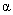 2-Метилдигидротестостерон  2-Метилдигидротестостерон  2-Метилдигидротестостерон  642 642 1,1-Метилен-бис-(изоникотиноилгидразон) 1,1-Метилен-бис-(изоникотиноилгидразон) 1,1-Метилен-бис-(изоникотиноилгидразон) 1,1-Метилен-бис-(изоникотиноилгидразон) 320 320 Метилен бромистый Метилен бромистый Метилен бромистый Метилен бромистый 162 162 Метилен йодистый Метилен йодистый Метилен йодистый Метилен йодистый 175 175 Метилен хлористый Метилен хлористый Метилен хлористый Метилен хлористый 226 226 Метиленбромид  Метиленбромид  Метиленбромид  Метиленбромид  162 162 Метиленбутан-бутандионовая кислота Метиленбутан-бутандионовая кислота Метиленбутан-бутандионовая кислота Метиленбутан-бутандионовая кислота 319 319 Метиленйодид  Метиленйодид  Метиленйодид  Метиленйодид  175 175 Метиленфторид  Метиленфторид  Метиленфторид  Метиленфторид  221 221 Метиленхлорид  Метиленхлорид  Метиленхлорид  Метиленхлорид  226 226 Метиленянтарная кислота Метиленянтарная кислота Метиленянтарная кислота Метиленянтарная кислота 319 319 Метилизобутилкарбинол  Метилизобутилкарбинол  Метилизобутилкарбинол  Метилизобутилкарбинол  330 330 Метилизобутилкетон  Метилизобутилкетон  Метилизобутилкетон  Метилизобутилкетон  331 331 Метил-2-0-изобутилметилфосфоноксиакрилат  Метил-2-0-изобутилметилфосфоноксиакрилат  Метил-2-0-изобутилметилфосфоноксиакрилат  Метил-2-0-изобутилметилфосфоноксиакрилат  326 326 Метилкарбаминовой кислоты нафт-1-иловый эфир Метилкарбаминовой кислоты нафт-1-иловый эфир Метилкарбаминовой кислоты нафт-1-иловый эфир Метилкарбаминовой кислоты нафт-1-иловый эфир 323 323 Метилмеркаптан  Метилмеркаптан  Метилмеркаптан  Метилмеркаптан  298 298 Метилметакрилат  Метилметакрилат  Метилметакрилат  Метилметакрилат  325 325 N-Метил-1-нафтилкарбамат  N-Метил-1-нафтилкарбамат  N-Метил-1-нафтилкарбамат  N-Метил-1-нафтилкарбамат  323 323 Метилнитрофос  Метилнитрофос  Метилнитрофос  Метилнитрофос  201 201 Метиловый спирт Метиловый спирт Метиловый спирт Метиловый спирт 297 297 Метиловый эфир хризантемовой кислоты Метиловый эфир хризантемовой кислоты Метиловый эфир хризантемовой кислоты Метиловый эфир хризантемовой кислоты 316 316 Метилоксиран  Метилоксиран  Метилоксиран  Метилоксиран  591 591 Метилсалицилат  Метилсалицилат  Метилсалицилат  Метилсалицилат  313 313 -Метилстирол  -Метилстирол  -Метилстирол  -Метилстирол  345 345 Метилфенилкетон  Метилфенилкетон  Метилфенилкетон  Метилфенилкетон  527 527 Метилхлороформ  Метилхлороформ  Метилхлороформ  Метилхлороформ  516 516 N--Метоксиэтилхлорацетат-о-толуидин  N--Метоксиэтилхлорацетат-о-толуидин  N--Метоксиэтилхлорацетат-о-толуидин  N--Метоксиэтилхлорацетат-о-толуидин  562 562 Мильбекс  Мильбекс  Мильбекс  Мильбекс  68 68 Митак  Митак  Митак  Митак  210 210 Монобензилтолуол  Монобензилтолуол  Монобензилтолуол  Монобензилтолуол  53 53 Моноизобутиловый эфир этиленгликоля Моноизобутиловый эфир этиленгликоля Моноизобутиловый эфир этиленгликоля Моноизобутиловый эфир этиленгликоля 341 341 Моноизопропиловый эфир этиленгликоля Моноизопропиловый эфир этиленгликоля Моноизопропиловый эфир этиленгликоля Моноизопропиловый эфир этиленгликоля 352 352 Монометиламин  Монометиламин  Монометиламин  Монометиламин  299 299 Монометиланилин  Монометиланилин  Монометиланилин  Монометиланилин  300 300 Монопропиламин  Монопропиламин  Монопропиламин  Монопропиламин  431 431 Монотиоэтиленгликоль  Монотиоэтиленгликоль  Монотиоэтиленгликоль  Монотиоэтиленгликоль  295 295 Монохлорпентафторбензол  Монохлорпентафторбензол  Монохлорпентафторбензол  Монохлорпентафторбензол  409 409 Моноэтаноламин  Моноэтаноламин  Моноэтаноламин  Моноэтаноламин  25 25 Морфин  Морфин  Морфин  Морфин  652 652 Мочевина  Мочевина  Мочевина  Мочевина  272 272 Муравьиная кислота Муравьиная кислота Муравьиная кислота Муравьиная кислота 296 296 Муравьиной кислоты амид Муравьиной кислоты амид Муравьиной кислоты амид Муравьиной кислоты амид 542 542 Муравьиной кислоты N,N-диметиламид Муравьиной кислоты N,N-диметиламид Муравьиной кислоты N,N-диметиламид Муравьиной кислоты N,N-диметиламид 211 211 Муравьиной кислоты метиловый эфир Муравьиной кислоты метиловый эфир Муравьиной кислоты метиловый эфир Муравьиной кислоты метиловый эфир 344 344 Муравьиной кислоты нитрилМуравьиной кислоты нитрилМуравьиной кислоты нитрилМуравьиной кислоты нитрил150 150 Наркотин  Наркотин  Наркотин  Наркотин  652 652 Натрий вольфрамат дигидрат Натрий вольфрамат дигидрат Натрий вольфрамат дигидрат Натрий вольфрамат дигидрат 366 366 Натрий малеат Натрий малеат Натрий малеат Натрий малеат 99 99 диНатрий сернокислый диНатрий сернокислый диНатрий сернокислый диНатрий сернокислый 363 363 Натрий сульфат Натрий сульфат Натрий сульфат Натрий сульфат 363 363 Натрий сульфит Натрий сульфит Натрий сульфит Натрий сульфит 364 364 -Нафтахинон  -Нафтахинон  -Нафтахинон  -Нафтахинон  369 369 1,4-Нафтахинон  1,4-Нафтахинон  1,4-Нафтахинон  1,4-Нафтахинон  369 369 -Нафтол  -Нафтол  -Нафтол  -Нафтол  370 370 Нашатырь  Нашатырь  Нашатырь  Нашатырь  34 34 НГЖ-4  НГЖ-4  НГЖ-4  НГЖ-4  471 471 Неодикумарин  Неодикумарин  Неодикумарин  Неодикумарин  631 631 Никель металлический Никель металлический Никель металлический Никель металлический 371 371 Никель (II) сульфат Никель (II) сульфат Никель (II) сульфат Никель (II) сульфат 374 374 Никотиновой кислоты бензиловый эфир Никотиновой кислоты бензиловый эфир Никотиновой кислоты бензиловый эфир Никотиновой кислоты бензиловый эфир 523 523 3-Нитробензойной кислоты пергидроазепин, аддукт 3-Нитробензойной кислоты пергидроазепин, аддукт 3-Нитробензойной кислоты пергидроазепин, аддукт 3-Нитробензойной кислоты пергидроазепин, аддукт 377 377 м-Нитробромбензол  м-Нитробромбензол  м-Нитробромбензол  м-Нитробромбензол  86 86 о-Нитробромбензол  о-Нитробромбензол  о-Нитробромбензол  о-Нитробромбензол  87 87 Нитроглицерин  Нитроглицерин  Нитроглицерин  Нитроглицерин  424 424 м-Нитрохлорбензол  м-Нитрохлорбензол  м-Нитрохлорбензол  м-Нитрохлорбензол  382 382 о-Нитрохлорбензол  о-Нитрохлорбензол  о-Нитрохлорбензол  о-Нитрохлорбензол  381 381 п-Нитрохлорбензол  п-Нитрохлорбензол  п-Нитрохлорбензол  п-Нитрохлорбензол  383 383 Нитрохлорбензотрифторид  Нитрохлорбензотрифторид  Нитрохлорбензотрифторид  Нитрохлорбензотрифторид  380 380 Нихлофен  Нихлофен  Нихлофен  Нихлофен  563 563 Новодрин  Новодрин  Новодрин  Новодрин  633 633 Нолвадекс  Нолвадекс  Нолвадекс  Нолвадекс  636 636 НорадреналинНорадреналинНорадреналинНорадреналин632 632 Обепин  Обепин  Обепин  Обепин  354 354 Одорант СПМ Одорант СПМ Одорант СПМ Одорант СПМ 472 472 Окись углерода Окись углерода Окись углерода Окись углерода 521 521 о-Оксибензамид  о-Оксибензамид  о-Оксибензамид  о-Оксибензамид  139 139 5-Окси-1,3-бензоксатиолон-2  5-Окси-1,3-бензоксатиолон-2  5-Окси-1,3-бензоксатиолон-2  5-Окси-1,3-бензоксатиолон-2  140 140 Оксиран  Оксиран  Оксиран  Оксиран  592 592 Окситетрациклин  Окситетрациклин  Окситетрациклин  Окситетрациклин  179 179 Окситетрациклина хлоргидрат Окситетрациклина хлоргидрат Окситетрациклина хлоргидрат Окситетрациклина хлоргидрат 180 180 1,8-Октандиовая кислота 1,8-Октандиовая кислота 1,8-Октандиовая кислота 1,8-Октандиовая кислота 153 153 Октафтортолуол  Октафтортолуол  Октафтортолуол  Октафтортолуол  393 393 н-Октиловый спирт н-Октиловый спирт н-Октиловый спирт н-Октиловый спирт 392 392 Олово (IV) диоксид Олово (IV) диоксид Олово (IV) диоксид Олово (IV) диоксид 395 395 Олово (II) оксид Олово (II) оксид Олово (II) оксид Олово (II) оксид 397 397 Олово хлорид Олово хлорид Олово хлорид Олово хлорид 396 396 Оловянокислый натрий гидрат Оловянокислый натрий гидрат Оловянокислый натрий гидрат Оловянокислый натрий гидрат 362 362 Ондансетрон гидрохлорид Ондансетрон гидрохлорид Ондансетрон гидрохлорид Ондансетрон гидрохлорид 482 482 Ортофталевой кислоты диметиловый эфирОртофталевой кислоты диметиловый эфирОртофталевой кислоты диметиловый эфирОртофталевой кислоты диметиловый эфир188 188 Парацетамол  Парацетамол  Парацетамол  Парацетамол  147 147 2,2-Парациклофан  2,2-Парациклофан  2,2-Парациклофан  2,2-Парациклофан  518 518 Пеларгоновый альдегид Пеларгоновый альдегид Пеларгоновый альдегид Пеларгоновый альдегид 384 384 Пелентан  Пелентан  Пелентан  Пелентан  631 631 Пентановой кислоты пропиловый эфир Пентановой кислоты пропиловый эфир Пентановой кислоты пропиловый эфир Пентановой кислоты пропиловый эфир 434 434 Пентановой кислоты этиловый эфир Пентановой кислоты этиловый эфир Пентановой кислоты этиловый эфир Пентановой кислоты этиловый эфир 608 608 Пентафторфенол  Пентафторфенол  Пентафторфенол  Пентафторфенол  408 408 Пермасект  Пермасект  Пермасект  Пермасект  530 530 Перметрин  Перметрин  Перметрин  Перметрин  529 529 Перметриновой кислоты метиловый эфир Перметриновой кислоты метиловый эфир Перметриновой кислоты метиловый эфир Перметриновой кислоты метиловый эфир 318 318 Перфторбензол  Перфторбензол  Перфторбензол  Перфторбензол  127 127 Перфторвалериановая кислота Перфторвалериановая кислота Перфторвалериановая кислота Перфторвалериановая кислота 385 385 Перфторгептан  Перфторгептан  Перфторгептан  Перфторгептан  117 117 Перфтороктан  Перфтороктан  Перфтороктан  Перфтороктан  390 390 Перфторпропилен  Перфторпропилен  Перфторпропилен  Перфторпропилен  128 128 Перфтортолуол  Перфтортолуол  Перфтортолуол  Перфтортолуол  393 393 Перфторэтилен  Перфторэтилен  Перфторэтилен  Перфторэтилен  490 490 Перхлорэтан  Перхлорэтан  Перхлорэтан  Перхлорэтан  131 131 Перхлорэтилен  Перхлорэтилен  Перхлорэтилен  Перхлорэтилен  495 495 Пивалоилпировиноградной кислоты метиловый эфир Пивалоилпировиноградной кислоты метиловый эфир Пивалоилпировиноградной кислоты метиловый эфир Пивалоилпировиноградной кислоты метиловый эфир 315 315 Пивалоилуксусной кислоты метиловый эфир Пивалоилуксусной кислоты метиловый эфир Пивалоилуксусной кислоты метиловый эфир Пивалоилуксусной кислоты метиловый эфир 314 314 Пинаколин  Пинаколин  Пинаколин  Пинаколин  191 191 Пиперилен  Пиперилен  Пиперилен  Пиперилен  400 400 -Пирролидон  -Пирролидон  -Пирролидон  -Пирролидон  415 415 Платидиам  Платидиам  Платидиам  Платидиам  629 629 Поваренная соль Поваренная соль Поваренная соль Поваренная соль 367 367 Поливинилпирролидон  Поливинилпирролидон  Поливинилпирролидон  Поливинилпирролидон  418 418 Поли(1-винил-2-пирролидон) Поли(1-винил-2-пирролидон) Поли(1-винил-2-пирролидон) Поли(1-винил-2-пирролидон) 418 418 Полифениленоксид  Полифениленоксид  Полифениленоксид  Полифениленоксид  416 416 Полихлорпинен  Полихлорпинен  Полихлорпинен  Полихлорпинен  417 417 Порофор ЧХЗ-21 Порофор ЧХЗ-21 Порофор ЧХЗ-21 Порофор ЧХЗ-21 3 3 Поташ  Поташ  Поташ  Поташ  265 265 Празозин  Празозин  Празозин  Празозин  615 615 Прегнин  Прегнин  Прегнин  Прегнин  649 649 Преднизалон  Преднизалон  Преднизалон  Преднизалон  653 653 Преднизалона гемисукцинат Преднизалона гемисукцинат Преднизалона гемисукцинат Преднизалона гемисукцинат 648 648 Препарат "Факрил-М" Препарат "Факрил-М" Препарат "Факрил-М" Препарат "Факрил-М" 326 326 Промедол  Промедол  Промедол  Промедол  652 652 Проп-1-ин  Проп-1-ин  Проп-1-ин  Проп-1-ин  303 303 Пропил бромистый Пропил бромистый Пропил бромистый Пропил бромистый 89 89 Пропилвалерат  Пропилвалерат  Пропилвалерат  Пропилвалерат  434 434 Пропилен  Пропилен  Пропилен  Пропилен  425 425 Пропилена оксид Пропилена оксид Пропилена оксид Пропилена оксид 591 591 Пропилентрибромид  Пропилентрибромид  Пропилентрибромид  Пропилентрибромид  504 504 Пропилмеркаптан  Пропилмеркаптан  Пропилмеркаптан  Пропилмеркаптан  423 423 Пропиловый спирт Пропиловый спирт Пропиловый спирт Пропиловый спирт 420 420 Пропиональдегид  Пропиональдегид  Пропиональдегид  Пропиональдегид  419 419 Пропионовый альдегид Пропионовый альдегид Пропионовый альдегид Пропионовый альдегид 419 419 Проспидин  Проспидин  Проспидин  Проспидин  623 623 Псевдокумол  Псевдокумол  Псевдокумол  Псевдокумол  508 508 Пульмикорт  Пульмикорт  Пульмикорт  Пульмикорт  626 626 Растворитель РПК 265П Растворитель РПК 265П Растворитель РПК 265П Растворитель РПК 265П 8 8 Реланиум  Реланиум  Реланиум  Реланиум  655 655 Рипкорд  Рипкорд  Рипкорд  Рипкорд  575 575 Рогор  Рогор  Рогор  Рогор  199 199 Ртуть азотнокислая закисная, водная Ртуть азотнокислая закисная, водная Ртуть азотнокислая закисная, водная Ртуть азотнокислая закисная, водная 457 457 Ртуть азотнокислая окисная, водная Ртуть азотнокислая окисная, водная Ртуть азотнокислая окисная, водная Ртуть азотнокислая окисная, водная 455 455 Ртуть (II) амидохлорид Ртуть (II) амидохлорид Ртуть (II) амидохлорид Ртуть (II) амидохлорид 453 453 Ртуть амидохлорная Ртуть амидохлорная Ртуть амидохлорная Ртуть амидохлорная 453 453 Ртуть (II) ацетат Ртуть (II) ацетат Ртуть (II) ацетат Ртуть (II) ацетат 159 159 Ртуть двуйодистая Ртуть двуйодистая Ртуть двуйодистая Ртуть двуйодистая 454 454 Ртуть (II) динитрат моногидрат Ртуть (II) динитрат моногидрат Ртуть (II) динитрат моногидрат Ртуть (II) динитрат моногидрат 455 455 Ртуть (II) дихлорид Ртуть (II) дихлорид Ртуть (II) дихлорид Ртуть (II) дихлорид 456 456 Ртуть (II) йодид Ртуть (II) йодид Ртуть (II) йодид Ртуть (II) йодид 454 454 Ртуть (I) нитрат дигидрат Ртуть (I) нитрат дигидрат Ртуть (I) нитрат дигидрат Ртуть (I) нитрат дигидрат 457 457 Ртуть окись желтая Ртуть окись желтая Ртуть окись желтая Ртуть окись желтая 458 458 Ртуть окись красная Ртуть окись красная Ртуть окись красная Ртуть окись красная 458 458 Ртуть (II) оксид Ртуть (II) оксид Ртуть (II) оксид Ртуть (II) оксид 458 458 Ртуть перехлорат Ртуть перехлорат Ртуть перехлорат Ртуть перехлорат 456 456 Ртуть уксуснокислая Ртуть уксуснокислая Ртуть уксуснокислая Ртуть уксуснокислая 159 159 Ртуть (I) хлорид Ртуть (I) хлорид Ртуть (I) хлорид Ртуть (I) хлорид 459 459 Ртуть (II) хлорид Ртуть (II) хлорид Ртуть (II) хлорид Ртуть (II) хлорид 456 456 Ртуть хлористая Ртуть хлористая Ртуть хлористая Ртуть хлористая 459 459 РубомицинРубомицинРубомицинРубомицин620 620 Сажа  Сажа  Сажа  Сажа  520 520 Салициламид  Салициламид  Салициламид  Салициламид  139 139 Салициловой кислоты амид Салициловой кислоты амид Салициловой кислоты амид Салициловой кислоты амид 139 139 Салициловой кислоты изопентиловый эфир Салициловой кислоты изопентиловый эфир Салициловой кислоты изопентиловый эфир Салициловой кислоты изопентиловый эфир 311 311 Салициловой кислоты метиловый эфир Салициловой кислоты метиловый эфир Салициловой кислоты метиловый эфир Салициловой кислоты метиловый эфир 313 313 Сантофлекс  Сантофлекс  Сантофлекс  Сантофлекс  351 351 Свинец сернистый Свинец сернистый Свинец сернистый Свинец сернистый 461 461 Свинец (II) сульфит Свинец (II) сульфит Свинец (II) сульфит Свинец (II) сульфит 461 461 Себациновая кислота Себациновая кислота Себациновая кислота Себациновая кислота 153 153 Севин  Севин  Севин  Севин  323 323 Седуксен  Седуксен  Седуксен  Седуксен  655 655 Селен (IV) оксид Селен (IV) оксид Селен (IV) оксид Селен (IV) оксид 462 462 Семидин  Семидин  Семидин  Семидин  525 525 Сера (IV) оксид Сера (IV) оксид Сера (IV) оксид Сера (IV) оксид 463 463 Сернистый газ Сернистый газ Сернистый газ Сернистый газ 463 463 Сероводород  Сероводород  Сероводород  Сероводород  168 168 Сибазон  Сибазон  Сибазон  Сибазон  655 655 Синафлан  Синафлан  Синафлан  Синафлан  638 638 Синильная кислота Синильная кислота Синильная кислота Синильная кислота 150 150 Скополамин  Скополамин  Скополамин  Скополамин  613 613 Смесь дивинилбензола с этилстиролом Смесь дивинилбензола с этилстиролом Смесь дивинилбензола с этилстиролом Смесь дивинилбензола с этилстиролом 235 235 Смесь моно- и диаммоний фосфата с примесью сульфата Смесь моно- и диаммоний фосфата с примесью сульфата Смесь моно- и диаммоний фосфата с примесью сульфата Смесь моно- и диаммоний фосфата с примесью сульфата 35 35 аммония  аммония  аммония  аммония  Смесь хлорированных бициклических соединений Смесь хлорированных бициклических соединений Смесь хлорированных бициклических соединений Смесь хлорированных бициклических соединений 417 417 Соляная кислота Соляная кислота Соляная кислота Соляная кислота 149 149 Стирол  Стирол  Стирол  Стирол  598 598 Сулема  Сулема  Сулема  Сулема  456 456 Сульфазан Р Сульфазан Р Сульфазан Р Сульфазан Р 218 218 Сульфенамид М Сульфенамид М Сульфенамид М Сульфенамид М 60 60 Сульфенамид Ц Сульфенамид Ц Сульфенамид Ц Сульфенамид Ц 583 583 Сумицидин  Сумицидин  Сумицидин  Сумицидин  577 577 Сурьма пятисернистая Сурьма пятисернистая Сурьма пятисернистая Сурьма пятисернистая 477 477 диСурьма (V) сульфид диСурьма (V) сульфид диСурьма (V) сульфид диСурьма (V) сульфид 477 477 Сурьма трехокись Сурьма трехокись Сурьма трехокись Сурьма трехокись 478 478 диСурьма (III) триоксиддиСурьма (III) триоксиддиСурьма (III) триоксиддиСурьма (III) триоксид478 478 Тамоксифена цитрат Тамоксифена цитрат Тамоксифена цитрат Тамоксифена цитрат 636 636 Тебаин  Тебаин  Тебаин  Тебаин  652 652 Теллура двуокись Теллура двуокись Теллура двуокись Теллура двуокись 480 480 Теллур (IV) диоксид Теллур (IV) диоксид Теллур (IV) диоксид Теллур (IV) диоксид 480 480 Теобромин  Теобромин  Теобромин  Теобромин  166 166 Тепрем  Тепрем  Тепрем  Тепрем  481 481 Терефталевая кислота Терефталевая кислота Терефталевая кислота Терефталевая кислота 58 58 Тетраиндол  Тетраиндол  Тетраиндол  Тетраиндол  116 116 Тетрафлурон  Тетрафлурон  Тетрафлурон  Тетрафлурон  207 207 2,2,3,3-Тетрафторпропиловый спирт 2,2,3,3-Тетрафторпропиловый спирт 2,2,3,3-Тетрафторпропиловый спирт 2,2,3,3-Тетрафторпропиловый спирт 489 489 Тетрациклин  Тетрациклин  Тетрациклин  Тетрациклин  181 181 Тииран  Тииран  Тииран  Тииран  600 600 Тинувин П Тинувин П Тинувин П Тинувин П 62 62 Тиодан  Тиодан  Тиодан  Тиодан  129 129 Тиолон  Тиолон  Тиолон  Тиолон  140 140 Тиофен  Тиофен  Тиофен  Тиофен  499 499 Тиофенол  Тиофенол  Тиофенол  Тиофенол  524 524 Тиурам Д Тиурам Д Тиурам Д Тиурам Д 488 488 Тиурам Е Тиурам Е Тиурам Е Тиурам Е 496 496 ТМТД  ТМТД  ТМТД  ТМТД  488 488 Толуилендиизоцианат  Толуилендиизоцианат  Толуилендиизоцианат  Толуилендиизоцианат  174 174 4-Толуилиловой кислоты метиловый эфир 4-Толуилиловой кислоты метиловый эфир 4-Толуилиловой кислоты метиловый эфир 4-Толуилиловой кислоты метиловый эфир 324 324 Толуин  Толуин  Толуин  Толуин  562 562 Толуол  Толуол  Толуол  Толуол  306 306 Томилон  Томилон  Томилон  Томилон  207 207 Триадименол  Триадименол  Триадименол  Триадименол  208 208 Триамцинолона ацетонид Триамцинолона ацетонид Триамцинолона ацетонид Триамцинолона ацетонид 630 630 Триацетонамин  Триацетонамин  Триацетонамин  Триацетонамин  486 486 2,4,6-Трибромфенол  2,4,6-Трибромфенол  2,4,6-Трибромфенол  2,4,6-Трибромфенол  146 146 1,1,5-Тригидрооктафторпентанол  1,1,5-Тригидрооктафторпентанол  1,1,5-Тригидрооктафторпентанол  1,1,5-Тригидрооктафторпентанол  394 394 Тридимефон  Тридимефон  Тридимефон  Тридимефон  568 568 Трикрезол  Трикрезол  Трикрезол  Трикрезол  630 630 1,3,7-Триметилксантин  1,3,7-Триметилксантин  1,3,7-Триметилксантин  1,3,7-Триметилксантин  170 170 1,3,7-Триметилксантин бензоат натрия 1,3,7-Триметилксантин бензоат натрия 1,3,7-Триметилксантин бензоат натрия 1,3,7-Триметилксантин бензоат натрия 171 171 N-(3-Трифторметилфенил)-N,N-диметилмочевинаN-(3-Трифторметилфенил)-N,N-диметилмочевинаN-(3-Трифторметилфенил)-N,N-диметилмочевинаN-(3-Трифторметилфенил)-N,N-диметилмочевина209 209 Угарный газ Угарный газ Угарный газ Угарный газ 521 521 Углеводороды предельные С 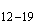 Углеводороды предельные С Углеводороды предельные С Углеводороды предельные С 8 8 Углерод тетрахлорид Углерод тетрахлорид Углерод тетрахлорид Углерод тетрахлорид 491 491 Углерод черный Углерод черный Углерод черный Углерод черный 520 520 Узген  Узген  Узген  Узген  312 312 Уксусная кислота Уксусная кислота Уксусная кислота Уксусная кислота 593 593 Уксусной кислоты аллиловый эфир Уксусной кислоты аллиловый эфир Уксусной кислоты аллиловый эфир Уксусной кислоты аллиловый эфир 427 427 Уксусной кислоты бензиловый эфир Уксусной кислоты бензиловый эфир Уксусной кислоты бензиловый эфир Уксусной кислоты бензиловый эфир 49 49 Уксусной кислоты бутиловый эфир Уксусной кислоты бутиловый эфир Уксусной кислоты бутиловый эфир Уксусной кислоты бутиловый эфир 102 102 Уксусной кислоты виниловый эфир Уксусной кислоты виниловый эфир Уксусной кислоты виниловый эфир Уксусной кислоты виниловый эфир 597 597 Уксусной кислоты гексиловый эфир Уксусной кислоты гексиловый эфир Уксусной кислоты гексиловый эфир Уксусной кислоты гексиловый эфир 133 133 Уксусной кислоты изобутиловый эфир Уксусной кислоты изобутиловый эфир Уксусной кислоты изобутиловый эфир Уксусной кислоты изобутиловый эфир 254 254 Уксусной кислоты метиловый эфир Уксусной кислоты метиловый эфир Уксусной кислоты метиловый эфир Уксусной кислоты метиловый эфир 302 302 Уксусной кислоты н-пентиловый эфир Уксусной кислоты н-пентиловый эфир Уксусной кислоты н-пентиловый эфир Уксусной кислоты н-пентиловый эфир 411 411 Уксусной кислоты пропиловый эфир Уксусной кислоты пропиловый эфир Уксусной кислоты пропиловый эфир Уксусной кислоты пропиловый эфир 432 432 Уксусной кислоты этиловый эфир Уксусной кислоты этиловый эфир Уксусной кислоты этиловый эфир Уксусной кислоты этиловый эфир 603 603 Уксусный альдегид Уксусный альдегид Уксусный альдегид Уксусный альдегид 39 39 Уксусный ангидридУксусный ангидридУксусный ангидридУксусный ангидрид40 40 Фенвалерат  Фенвалерат  Фенвалерат  Фенвалерат  577 577 Фениламин  Фениламин  Фениламин  Фениламин  18 18 1-Фенилдодекан  1-Фенилдодекан  1-Фенилдодекан  1-Фенилдодекан  247 247 Фенилмеркаптан  Фенилмеркаптан  Фенилмеркаптан  Фенилмеркаптан  524 524 2-Фенил-1-пропен  2-Фенил-1-пропен  2-Фенил-1-пропен  2-Фенил-1-пропен  345 345 N-Фенил-п-фенилендиамин  N-Фенил-п-фенилендиамин  N-Фенил-п-фенилендиамин  N-Фенил-п-фенилендиамин  525 525 3-Феноксибензиловый спирт 3-Феноксибензиловый спирт 3-Феноксибензиловый спирт 3-Феноксибензиловый спирт 531 531 3-Феноксиметилбензол  3-Феноксиметилбензол  3-Феноксиметилбензол  3-Феноксиметилбензол  343 343 3-Фенокситолуол  3-Фенокситолуол  3-Фенокситолуол  3-Фенокситолуол  343 343 м-Фенокситолуол  м-Фенокситолуол  м-Фенокситолуол  м-Фенокситолуол  343 343 Фенол  Фенол  Фенол  Фенол  141 141 Фентанил  Фентанил  Фентанил  Фентанил  652 652 Феррицианид калия Феррицианид калия Феррицианид калия Феррицианид калия 120 120 Ферроцианид калия Ферроцианид калия Ферроцианид калия Ферроцианид калия 119 119 Ферроцин  Ферроцин  Ферроцин  Ферроцин  118 118 Финоптин  Финоптин  Финоптин  Финоптин  216 216 ФКТ  ФКТ  ФКТ  ФКТ  540 540 Флюоцинолона ацетонид Флюоцинолона ацетонид Флюоцинолона ацетонид Флюоцинолона ацетонид 638 638 Флюс канифольный активированный Флюс канифольный активированный Флюс канифольный активированный Флюс канифольный активированный 540 540 Фозалон  Фозалон  Фозалон  Фозалон  244 244 Фосфамид  Фосфамид  Фосфамид  Фосфамид  199 199 Фосфор (V) оксид Фосфор (V) оксид Фосфор (V) оксид Фосфор (V) оксид 544 544 Фосфорный ангидрид Фосфорный ангидрид Фосфорный ангидрид Фосфорный ангидрид 544 544 Фреон-11  Фреон-11  Фреон-11  Фреон-11  515 515 Фреон 12 Фреон 12 Фреон 12 Фреон 12 220 220 Фреон 21 Фреон 21 Фреон 21 Фреон 21 231 231 Фреон 22 Фреон 22 Фреон 22 Фреон 22 223 223 Фреон 32 Фреон 32 Фреон 32 Фреон 32 221 221 Фреон 122а Фреон 122а Фреон 122а Фреон 122а 222 222 Фреон-125  Фреон-125  Фреон-125  Фреон-125  410 410 Фталазол  Фталазол  Фталазол  Фталазол  498 498 Фталевой кислоты диметиловый эфир Фталевой кислоты диметиловый эфир Фталевой кислоты диметиловый эфир Фталевой кислоты диметиловый эфир 188 188 Фталевой кислоты 4-[N-(тиазол-2-иламино)сульфонил]анилид Фталевой кислоты 4-[N-(тиазол-2-иламино)сульфонил]анилид Фталевой кислоты 4-[N-(тиазол-2-иламино)сульфонил]анилид Фталевой кислоты 4-[N-(тиазол-2-иламино)сульфонил]анилид 498 498 Фталевой кислоты N-(2-хлорциклогексилтио)имид Фталевой кислоты N-(2-хлорциклогексилтио)имид Фталевой кислоты N-(2-хлорциклогексилтио)имид Фталевой кислоты N-(2-хлорциклогексилтио)имид 570 570 Фталевой кислоты N-(циклогексилтио)имид Фталевой кислоты N-(циклогексилтио)имид Фталевой кислоты N-(циклогексилтио)имид Фталевой кислоты N-(циклогексилтио)имид 584 584 Фталевый ангидрид Фталевый ангидрид Фталевый ангидрид Фталевый ангидрид 252 252 Фторокорт  Фторокорт  Фторокорт  Фторокорт  630 630 Фтортрихлорметан  Фтортрихлорметан  Фтортрихлорметан  Фтортрихлорметан  515 515 Фумаровая кислота Фумаровая кислота Фумаровая кислота Фумаровая кислота 100 100 2-Фуральдегид  2-Фуральдегид  2-Фуральдегид  2-Фуральдегид  550 550 Фурфураль  Фурфураль  Фурфураль  Фурфураль  550 550 2-Фурфуральдегид  2-Фурфуральдегид  2-Фурфуральдегид  2-Фурфуральдегид  550 550 Фурфуриловый спирт Фурфуриловый спирт Фурфуриловый спирт Фурфуриловый спирт 545 545 ФурфуролФурфуролФурфуролФурфурол550 550 Хладон-11  Хладон-11  Хладон-11  Хладон-11  515 515 Хладон-125  Хладон-125  Хладон-125  Хладон-125  410 410 Хлор ЦТФ Хлор ЦТФ Хлор ЦТФ Хлор ЦТФ 570 570 Хлораль  Хлораль  Хлораль  Хлораль  511 511 Хлорамин Б Хлорамин Б Хлорамин Б Хлорамин Б 554 554 3-Хлораминобензол  3-Хлораминобензол  3-Хлораминобензол  3-Хлораминобензол  23 23 4-Хлораминобензол  4-Хлораминобензол  4-Хлораминобензол  4-Хлораминобензол  24 24 3-Хлоранилин  3-Хлоранилин  3-Хлоранилин  3-Хлоранилин  23 23 4-Хлоранилин  4-Хлоранилин  4-Хлоранилин  4-Хлоранилин  24 24 м-Хлоранилин  м-Хлоранилин  м-Хлоранилин  м-Хлоранилин  23 23 п-Хлоранилин  п-Хлоранилин  п-Хлоранилин  п-Хлоранилин  24 24 1-Хлорацетофенон  1-Хлорацетофенон  1-Хлорацетофенон  1-Хлорацетофенон  526 526 п-Хлорбензотрифторид  п-Хлорбензотрифторид  п-Хлорбензотрифторид  п-Хлорбензотрифторид  565 565 Хлористый циан Хлористый циан Хлористый циан Хлористый циан 569 569 2-Хлорметилфосфоновой кислоты гексаметилентетрааммоний 2-Хлорметилфосфоновой кислоты гексаметилентетрааммоний 2-Хлорметилфосфоновой кислоты гексаметилентетрааммоний 2-Хлорметилфосфоновой кислоты гексаметилентетрааммоний 121 121 -Хлоропрен  -Хлоропрен  -Хлоропрен  -Хлоропрен  555 555 Хлороформ  Хлороформ  Хлороформ  Хлороформ  512 512 Хлорофос  Хлорофос  Хлорофос  Хлорофос  194 194 Хлорпентафторбензол  Хлорпентафторбензол  Хлорпентафторбензол  Хлорпентафторбензол  409 409 Хлорпирифос  Хлорпирифос  Хлорпирифос  Хлорпирифос  243 243 Хлортетрациклин (кормовой) Хлортетрациклин (кормовой) Хлортетрациклин (кормовой) Хлортетрациклин (кормовой) 559 559 м-Хлорфенилизоцианат  м-Хлорфенилизоцианат  м-Хлорфенилизоцианат  м-Хлорфенилизоцианат  565 565 п-Хлорфенилизоцианат  п-Хлорфенилизоцианат  п-Хлорфенилизоцианат  п-Хлорфенилизоцианат  566 566 N-Хлорфенилсульфонамид  N-Хлорфенилсульфонамид  N-Хлорфенилсульфонамид  N-Хлорфенилсульфонамид  554 554 4-Хлорфенол  4-Хлорфенол  4-Хлорфенол  4-Хлорфенол  148 148 п-Хлорфенол  п-Хлорфенол  п-Хлорфенол  п-Хлорфенол  148 148 1-Хлор-2,3-эпоксипропан  1-Хлор-2,3-эпоксипропан  1-Хлор-2,3-эпоксипропан  1-Хлор-2,3-эпоксипропан  561 561 ХлорэтиленХлорэтиленХлорэтиленХлорэтилен572 572 Цеолиты  Цеолиты  Цеолиты  Цеолиты  17 17 Циановая кислота хлорангидрид Циановая кислота хлорангидрид Циановая кислота хлорангидрид Циановая кислота хлорангидрид 569 569 Циановодород  Циановодород  Циановодород  Циановодород  150 150 Циануровая кислота Циануровая кислота Циануровая кислота Циануровая кислота 500 500 Циануртриамид  Циануртриамид  Циануртриамид  Циануртриамид  502 502 Цианхлорид  Цианхлорид  Цианхлорид  Цианхлорид  569 569 Циклогексилбензтиазолсульфенамид-2  Циклогексилбензтиазолсульфенамид-2  Циклогексилбензтиазолсульфенамид-2  Циклогексилбензтиазолсульфенамид-2  583 583 N-(Циклогексилтио)фталимид  N-(Циклогексилтио)фталимид  N-(Циклогексилтио)фталимид  N-(Циклогексилтио)фталимид  584 584 Цинк ацетат Цинк ацетат Цинк ацетат Цинк ацетат 585 585 Цинк нитрат Цинк нитрат Цинк нитрат Цинк нитрат 586 586 Циперметрин  Циперметрин  Циперметрин  Циперметрин  575 575 Цисплатин  Цисплатин  Цисплатин  Цисплатин  629 629 ЦТФЦТФЦТФЦТФ584 584 Четыреххлористый углеродЧетыреххлористый углеродЧетыреххлористый углеродЧетыреххлористый углерод491 491 Экатин  Экатин  Экатин  Экатин  214 214 Энантовый альдегид Энантовый альдегид Энантовый альдегид Энантовый альдегид 135 135 Эпихлоргидрин  Эпихлоргидрин  Эпихлоргидрин  Эпихлоргидрин  561 561 Эпоксиэтилен  Эпоксиэтилен  Эпоксиэтилен  Эпоксиэтилен  592 592 Этаналь  Этаналь  Этаналь  Этаналь  39 39 Этаноламин  Этаноламин  Этаноламин  Этаноламин  25 25 Этил хлористый Этил хлористый Этил хлористый Этил хлористый 571 571 Этилакрилат  Этилакрилат  Этилакрилат  Этилакрилат  609 609 N-Этил-3-аминотолуол  N-Этил-3-аминотолуол  N-Этил-3-аминотолуол  N-Этил-3-аминотолуол  347 347 N-Этиланилин  N-Этиланилин  N-Этиланилин  N-Этиланилин  602 602 Этилвалерат  Этилвалерат  Этилвалерат  Этилвалерат  608 608 2-Этилгексилакрилат  2-Этилгексилакрилат  2-Этилгексилакрилат  2-Этилгексилакрилат  606 606 Этилен  Этилен  Этилен  Этилен  596 596 Этилена оксид Этилена оксид Этилена оксид Этилена оксид 592 592 син.транс-1,3-Этилендикарбоновая кислота син.транс-1,3-Этилендикарбоновая кислота син.транс-1,3-Этилендикарбоновая кислота син.транс-1,3-Этилендикарбоновая кислота 100 100 Этиленимин  Этиленимин  Этиленимин  Этиленимин  2 2 Этиленсульфид  Этиленсульфид  Этиленсульфид  Этиленсульфид  600 600 Этиленхлорид  Этиленхлорид  Этиленхлорид  Этиленхлорид  572 572 Этилмеркаптан  Этилмеркаптан  Этилмеркаптан  Этилмеркаптан  595 595 N-Этил-2-метиланилин  N-Этил-2-метиланилин  N-Этил-2-метиланилин  N-Этил-2-метиланилин  346 346 2-Этил-2-[4-(метилтио)]фенилпропилтиофосфат  2-Этил-2-[4-(метилтио)]фенилпропилтиофосфат  2-Этил-2-[4-(метилтио)]фенилпропилтиофосфат  2-Этил-2-[4-(метилтио)]фенилпропилтиофосфат  433 433 Этиловый спирт Этиловый спирт Этиловый спирт Этиловый спирт 594 594 N-Этил-м-толуидин  N-Этил-м-толуидин  N-Этил-м-толуидин  N-Этил-м-толуидин  347 347 N-Этил-о-толуидин  N-Этил-о-толуидин  N-Этил-о-толуидин  N-Этил-о-толуидин  346 346 Этилхлорид  Этилхлорид  Этилхлорид  Этилхлорид  571 571 17-Этинилтестостерон  17-Этинилтестостерон  17-Этинилтестостерон  17-Этинилтестостерон  649 649 Этоксиэтилакрилат  Этоксиэтилакрилат  Этоксиэтилакрилат  Этоксиэтилакрилат  611 611      Винилиденхлорид      Винилиденхлорид      Винилиденхлорид      Винилиденхлорид 1 1 (Позиция дополнительно включена  с 1 февраля 2006 года Дополнением N 2 от 3 ноября 2005 года) (Позиция дополнительно включена  с 1 февраля 2006 года Дополнением N 2 от 3 ноября 2005 года) (Позиция дополнительно включена  с 1 февраля 2006 года Дополнением N 2 от 3 ноября 2005 года) (Позиция дополнительно включена  с 1 февраля 2006 года Дополнением N 2 от 3 ноября 2005 года) (Позиция дополнительно включена  с 1 февраля 2006 года Дополнением N 2 от 3 ноября 2005 года) (Позиция дополнительно включена  с 1 февраля 2006 года Дополнением N 2 от 3 ноября 2005 года)      Карбоксиметилцеллюлоза натриевая соль      Карбоксиметилцеллюлоза натриевая соль      Карбоксиметилцеллюлоза натриевая соль      Карбоксиметилцеллюлоза натриевая соль 1 1 (Позиция дополнительно включена с 15 августа 2006 года Дополнением N 3 от 19 июля 2006 года) (Позиция дополнительно включена с 15 августа 2006 года Дополнением N 3 от 19 июля 2006 года) (Позиция дополнительно включена с 15 августа 2006 года Дополнением N 3 от 19 июля 2006 года) (Позиция дополнительно включена с 15 августа 2006 года Дополнением N 3 от 19 июля 2006 года) (Позиция дополнительно включена с 15 августа 2006 года Дополнением N 3 от 19 июля 2006 года) (Позиция дополнительно включена с 15 августа 2006 года Дополнением N 3 от 19 июля 2006 года)      Изопропенилхлорид      Изопропенилхлорид      Изопропенилхлорид      Изопропенилхлорид 3 3 (Позиция дополнительно включена с 1 мая 2008 года Дополнением N 4 от 4 февраля 2008 года) (Позиция дополнительно включена с 1 мая 2008 года Дополнением N 4 от 4 февраля 2008 года) (Позиция дополнительно включена с 1 мая 2008 года Дополнением N 4 от 4 февраля 2008 года) (Позиция дополнительно включена с 1 мая 2008 года Дополнением N 4 от 4 февраля 2008 года) (Позиция дополнительно включена с 1 мая 2008 года Дополнением N 4 от 4 февраля 2008 года) (Позиция дополнительно включена с 1 мая 2008 года Дополнением N 4 от 4 февраля 2008 года)      Метилмеркаптан      Метилмеркаптан      Метилмеркаптан      Метилмеркаптан 4 4 (Позиция дополнительно включена с 1 мая 2008 года Дополнением N 4 от 4 февраля 2008 года) (Позиция дополнительно включена с 1 мая 2008 года Дополнением N 4 от 4 февраля 2008 года) (Позиция дополнительно включена с 1 мая 2008 года Дополнением N 4 от 4 февраля 2008 года) (Позиция дополнительно включена с 1 мая 2008 года Дополнением N 4 от 4 февраля 2008 года) (Позиция дополнительно включена с 1 мая 2008 года Дополнением N 4 от 4 февраля 2008 года) (Позиция дополнительно включена с 1 мая 2008 года Дополнением N 4 от 4 февраля 2008 года)      -Хлорпропилен      -Хлорпропилен      -Хлорпропилен      -Хлорпропилен 3 3 (Позиция дополнительно включена с 1 мая 2008 года Дополнением N 4 от 4 февраля 2008 года) (Позиция дополнительно включена с 1 мая 2008 года Дополнением N 4 от 4 февраля 2008 года) (Позиция дополнительно включена с 1 мая 2008 года Дополнением N 4 от 4 февраля 2008 года) (Позиция дополнительно включена с 1 мая 2008 года Дополнением N 4 от 4 февраля 2008 года) (Позиция дополнительно включена с 1 мая 2008 года Дополнением N 4 от 4 февраля 2008 года) (Позиция дополнительно включена с 1 мая 2008 года Дополнением N 4 от 4 февраля 2008 года) AlF, CaF, NaAlF 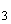 547 AlO  16 AsH  38 BCaO  268 BHO  399 BaFeOn = 8,5-8,6 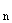 534 BiO  110 BrH  138 Br  70 С  520 CBaO  43 CBr  503 CClN  569 CClF  220 CCIF  515 ССl  491 CHClF  231 CHCI  512 CHClF  223 CHN  150 CHBr  162 CHCl  226 CHF  221 CHI  175 CHO  541 СНО  296 CHNO  542 CHNO  272 CHO  297 CHS  298 CHN  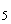 299 CKO  265 CCl  495 CCl  131 CF  490 CHCI  517 CHCIF  222 CHCIO  511 CHF  410 CHClO  552 CHCl  493 CHCl  572 CHCl  516 CHN  501 CH  596 CHCl  232 CHNO  3 CHO  39, 592 CHO  344, 593 CHS  600 CHN  2 CHNO  646 CHNO  379 CHOS  295 CHO  594 CHS  204, 595 CHN  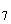 176, 601 CHNO  25 CF  128 CHCl  492 CHN  430 CHNO  500 CH  303 CHCl  229, 230 CHClO  317 CHFO  489 CHO  426 CHO  429 СНВr  504 СНCl  563, 571 СНClO  561 СНCl  513 СНKOS  607 СНNO  424 СН  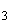 425 СНBr  164 СНBrO  165 СНCl  228 СНN  502 СНO  419, 422, 591 СНO  302, 436 СНBr  89, 90 СНNO  211 CHO  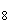 420, 421 CHO  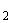 215 CHS  423 CHN  431, 507 CHNaO  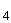 99 CHFO  394 CHO  321 CHO  172 CHO  100 CHS  499 CHCl  555 CH  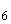 91 CHCaO  157 CHCoO  158 CHHgO  159 CHO  98, 101 CHO  171, 337, 338, 597 CHO  40 CHOZn·2HO  585 CHBrO  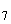 73 CHKOS  349 CHN  340 CHNO  415 CH  97, 336 CHClOP  194 CHN  154 CHO  93, 334, 484 CHO  94, 603 CHBr  72,83 CHCl  556, 557 CHNO  183 CH  92, 253 CHClOPS  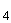 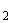 245 CHHg  242 CHO  95, 335, 610 CHO  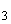 388 CHS  96 CHN  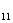 19, 236 CHNO  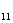 182 CHN  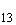 256 CHFO  385 CHFO  386 CHO  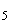 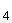 550 CHN  413 CHO  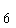 545 CHO  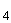 319 CH  308, 400 CHO  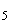 325, 427, 609 CHKOS  104, 339 CH  412 (CHNO)  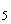 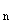 418 CHO  309, 310, 402, 405 CHO  143, 403, 428, 432 CHBr  82,88 CHNOS  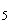 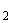 353 CH  401 CHNOPS  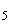 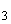 199 CHO  328, 404 CHO  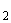 352 CHS  406 CClF  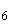 409 CF  127 CFeKN  120 CFeKN  119 CFeN·4/3Fe  118 CHF  407 CHFO  408 CHBrO  146 CHBr  161 CHBrNO  86 CHBrNO  87 CHClNO  381, 382, 383 381, 382, 383 CHNOCl  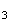 563 563 CHBr  71 71 CHBrO  76, 77, 78 76, 77, 78 CHCl  553 553 CHClNNaOS·HO  554 554 CHClO  148 148 CHClOS  59 59 CHClN  224, 225 CHNO  378 CH  57 CHCl  130 CHClN  23, 24 CHO  141 CHS  524 CHS  197 CHN  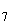 19 CHNO  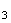 414 CHO  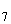 144 CHNO  599 CHО  167, 322, 333, 580 CHO  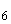 212 (CHO)  442 CHNO  114, 581 CH  132, 332, 578 CHNOPS  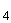 202 CHNS  488 CHO  123, 331, 579 CHO  102, 124, 191, 196, 254, 329 CHВr  74 CHN  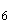 113 CH  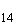 122 CHO  125, 330 CHO  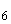 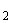 341 CHN  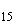 435, 519 CHN  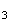 239 CHOPS  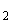 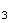 214 CHN  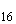 156 CF  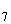 117 CF  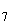 393 CHClFNO  380 CHFO  506 CHClF  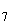 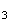 564 CHClNO  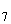 560, 566 CHOS  140 CHF  510 CHNS  62 CHBr  163 CHO  46 CHBrO  84 CHNO  47 CHNO  139 CH  306 CHNO  166 CHO  51, 142 CHOS  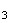 307 CHN  300 CHO  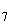 106 CHO  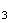 611 CHO  205 CH  136 CHO  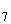 135 CHO  411, 608 CHBr  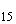 75 CHNO  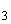 582 CF  390 CHO  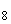 252 CHO  58 CHClO  526 CH  598 CHO  527 [CHO]  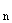 416 CHO  305, 354 CHO  313 CH  184, 185, 186, 187, 604 CHNOPS  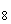 203 CHNO  170 CHNO·CHNaO  171 CHO  193 CHN  177, 178, 602 CHO  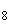 105 CHO  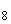 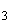 315 CHO  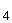 192 192 192 CHClNOP  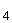 121 121 121 CHNOS  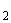 218 218 218 CHO  391 391 391 CHO  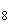 133, 434 133, 434 133, 434 CHO  487 487 487 CHOР  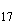 195 195 195 CHNOРS  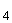 200 200 200 CHО  153, 392, 605 153, 392, 605 153, 392, 605 CHРb  494 494 494 CHNO  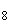 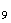 147 147 147 CHClOS  129 129 129 CHNO  174 174 174 CHNOS  497 497 497 CHO  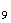 41 41 41 CH  345 345 345 CHO  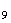 49, 324 49, 324 49, 324 CHClNOPS  243 243 243 CH  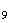 348, 508 348, 508 348, 508 CHClO  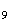 318 318 318 CHNOP  201 201 201 CHO  342 342 342 CHN  21, 241, 346, 347 21, 241, 346, 347 21, 241, 346, 347 CHO  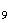 314 314 314 CHNO  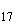 486 486 486 CHO  384 384 384 CHOР  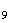 326 326 326 CHN  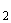 20 20 20 CHN  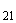 509 509 509 СНO  56 56 56 СНClO  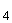 227 227 227 СНFO  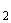 169 169 169 СНO  369 369 369 СНBr  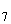 85 85 85 СНСl  115 115 115 СН  368 368 368 СНO  370 370 370 СН  235 235 235 СНO  188, 189, 190 188, 189, 190 188, 189, 190 СНFNO  209 209 209 СНNO  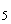 612 612 612 СН  484 484 484 СНN  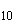 237 237 237 СНNOS  103 103 103 [СНCl]  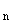 417 417 417 СНOPS  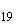 240 240 240 СНNS  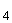 496 496 496 СНO  152 152 152 СНBr  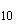 79 79 79 СН  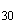 255 255 255 CHFNO  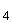 207 207 207 CHNS  107 107 107 CHNOS  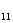 60 60 60 CHO  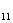 213 213 213 CHO  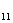 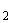 316 316 316 CHNOPS  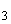 198 198 198 CHO  606 606 606 CHClCu  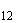 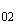 514 514 514 CHO·CH  69 69 69 CHNO  323 323 323 CHN  525 525 525 CHNOS  476 476 476 CHClO  217 217 217 CHClNOPS  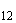 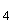 244 244 244 CHClO  567 567 567 CHClNO  562 562 562 CHO  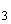 311 311 311 CH  246 246 246 CHClOS  67 67 67 CHOPS  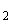 433 433 433 CHNOPS  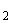 327 327 327 CHClN  233 233 233 CHNO  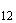 234 234 234 CHOPS  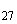 505 505 505 CH  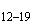 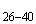 8 8 8 CHO  528 528 528 CHNO  62 62 62 CHN  22 22 22 CHO  343 343 343 CHO  531 531 531 CHNO  320 320 320 CHNO  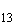 523 523 523 CHNS  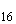 CHNS  583 583 CHNO  CHNO  377 377 CHNS  CHNS  219 219 CHClO  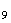 CHClO  66 66 CHClO·CHClNS  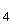 CHClO·CHClNS  68 68 CHO  CHO  50 50 CH  CH  52 52 CHClNOS  CHClNOS  570 570 CHNOS  CHNOS  584 584 CHClNO  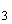 CHClNO  568 568 CHClNO  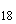 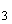 CHClNO  208 208 CHNO  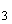 CHNO  312 312 CHNO  CHNO  350 350 CHNO·ClH  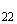 CHNO·ClH  238 238 CHNOS  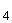 CHNOS  355 355 CHN  CHN  351 351 CH  CH  518 518 CHNOS  CHNOS  204 204 CHNO  CHNO  301 301 CHNOS  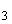 CHNOS  498 498 CHCuNNaOS  CHCuNNaOS  279 279 CHNO·ClH·HO  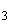 CHNO·ClH·HO  482 482 CHClO  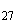 CHClO  65 65 CH  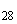 CH  247 247 CHN  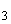 CHN  210 210 CHO  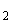 CHO  145 145 CH  CH  48 48 CHClO  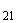 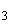 CHClO  529, 530 529, 530 CHNO  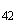 CHNO  485 485 CH  CH  160 160 CHClNO  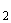 CHClNO  549 549 CHNO  CHNO  576 576 CHNO  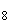 CHNO  181 181 CHNO  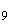 CHNO  179 179 CHNO·ClH  CHNO·ClH  180 180 CHBrNOS·ClH  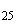 CHBrNOS·ClH  80 80 CHN  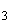 CHN  116 116 CHNNaOS  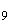 CHNNaOS  282 282 CHClNO  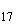 CHClNO  575 575 CHClNO  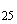 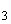 CHClNO  577 577 CHNO·ClH  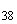 CHNO·ClH  216 216 CHCuN  CHCuN  546 546 CHCaO  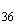 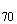 CHCaO  389 389 CHNO·HSO  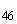 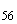 CHNO·HSO  627 627 CHNNaOS  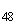 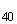 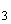 CHNNaOS  281 281 CHO  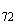 CHO  1 1 CHCuNOS  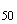 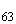 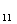 CHCuNOS  278 278 CHNOS  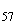 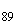 CHNOS  614 614 CHNOS  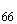 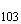 CHNOS  44 44 CNaO  CNaO  360 360 CNaO·1,5HO  CNaO·1,5HO  361 361 CO  CO  521 521 COTl  COTl  479 479 CS  CS  465 465 CaCO  CaCO  271 271 CaHO  CaHO  269 269 CaNO  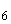 CaNO  270 270 CdCl  CdCl  262 262 CdI  CdI  260 260 CdNO  CdNO  261 261 CdO  CdO  263 263 CdOS  CdOS  264 264 CICu  CICu  292 292 ClH  ClH  149 149 ClHHgN  ClHHgN  453 453 ClHN  ClHN  34 34 ClK  ClK  267 267 CINa  CINa  367 367 Cl  Cl  551 551 ClHg  ClHg  456 456 ClHg  ClHg  459 459 ClMgO·HO  ClMgO·HO  284 284 ClSn  ClSn  396 396 ClFe  ClFe  250 250 Co  Co  274 274 CoO  CoO  275 275 COZn  COZn  587 587 CoOS  CoOS  276 276 CsI  CsI  574 574 CuCl  CuCl  288 288 CuO  CuO  289 289 CuOS  CuOS  291 291 CuOS  290 CuFeNiO  537 FN  7 FSi  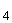 558 FeO  248 FeOS  249 FH  549 FeNiZnO  538 FeMgMnO  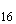 535 FeMnZnO  536 GeO  137 HNO  5 HOS  464 HS  168 HP  543 HNO  31 HNOS  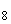 33 HNOS  32 HMoNO  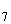 30 Hg  452 Hgl  454 HgNO·HO  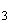 457 HgNO·HO  455 HgO  458 INa  359 I  259 InNO  258 KSO  266 MgO  285 NH  28 NO  6 NO  4 NOZn  586 NaF, NaSiF 548 NaOS  364 NaOSn·HO  362 NaOS  363 NaOW·HO  366 Ni  371 NiO  372 NiOS  374 OSn  397 OZn  588 OS  463 OSe  462 OSn  395 OTe  480 O  387 OPbS  461 OSb  478 OW  111 OSSn  398 OSZn  589 OP  544 OV  108 SSb  477 50-00-0  541 50-32-8  48 50-78-2  41 52-68-6  194 53-70-3  160 54-85-3  414 55-21-0  47 55-63-0  424 56-23-5  491 57-13-6  272 57-62-5  559 58-08-2  170 59-51-8  353 60-24-2  295 60-29-7  610 60-51-5  199 60-54-8  181 61-33-6  204 62-53-3  18 62-54-4  157 62-75-9  379 63-25-2  323 64-17-5  594 64-18-6  296 64-19-7  593 65-45-2  139 66-25-1  123 67-56-1  297 67-63-0  421 67-64-1  422 67-66-3  512 67-72-1  131 68-12-2  211 71-23-8  420 71-36-3  95 71-41-0  404 71-43-2  57 71-55-6  516 73-78-9  238 74-85-1  596 74-89-5  299 74-90-8  150 74-93-1  298 74-95-3  162 74-99-7  303 75-00-3  571 75-01-4  572 75-04-7  601 75-07-0  39 75-08-1  595 75-09-2  226 75-10-5  221 75-11-6  175 75-12-7  542 75-15-0  465 75-18-3  206 75-21-8  592 75-25-2  503 75-26-3  90 75-28-5  253 75-43-4  231 75-45-6  223 75-50-3  507 75-56-9  591 75-69-4  515 75-71-8  220 75-87-6  511 75-97-8  191 76-37-9  489 77-92-9  144 78-00-2  494 78-48-8  505 78-75-1  164 78-77-3  83 78-79-5  308 78-82-0  340 78-83-1  335 78-84-2  334 78-87-5  228 78-88-6  230 78-94-4  101 79-01-6  517 79-04-9  552 79-09-4  436 79-10-7  429 79-20-9  302 79-34-5  493 79-41-4  338 79-57-2  179 80-07-9  67 80-08-0  476 80-15-9  342 80-18-2  307 80-58-0  73 80-62-6  325 83-67-0  166 85-44-9  252 85-73-4  498 87-20-7  311 88-05-1  21 88-12-0  599 88-34-6  65 88-73-3  381 89-32-7  56 90-11-9  85 91-20-3  368 91-66-7  237 91-67-8  241 93-58-3  305 94-44-0  523 94-68-8  346 95-33-0  583 95-47-6  185 95-56-7  76 95-63-6  508 95-76-1  225 95-93-2  484 96-13-9  165 96-18-4  513 96-22-0  405 96-33-3  337 96-48-0  173 97-65-4  319 97-77-8  496 97-88-1  105 98-00-0  545 98-01-1  550 98-08-8  510 98-09-9  59 98-56-6  565 98-82-8  348 98-83-9  345 98-86-2  527 98-95-3  378 99-75-2  324 100-00-5  383 100-21-0  58 100-38-9  239 100-41-4  604 100-42-5  598 100-51-6  51 100-52-7  46 100-61-8  300 100-64-1  581 101-54-2  525 102-27-2  347 102-69-2  509 102-77-2  60 103-11-7  606 103-34-4  218 103-69-5  602 103-90-2  147 104-12-1  566 104-76-7  605 105-60-2  114 106-37-6  161 106-41-2  78 106-42-3  187 106-47-8  24 106-48-9  148 106-65-0  212 106-74-1  611 106-89-8  561 106-94-5  89 106-97-8  92 106-98-9  97 106-99-0  91 107-02-8  426 107-03-9  423 107-05-1  564 107-10-8  431 107-13-1  430 107-31-3  344 107-82-4  82 107-92-6  94 108-01-0  182 108-05-4  597 108-10-1  331 108-11-3  330 108-24-7  40 108-31-6  172 108-38-3  186 108-42-9  23 108-62-3  487 108-78-1  502 108-80-5  500 108-86-1  71 108-88-3  306 108-90-7  553 108-93-0  579 108-94-1  580 108-95-2  141 108-98-5  524 109-52-4  403 109-59-1  352 109-60-4  432 109-65-9  72 109-66-0  401 109-67-1  412 109-69-3  557 109-73-9  19 109-79-5  96 109-87-5  215 109-89-7  236 109-99-9  483 110-02-1  499 110-17-8  100 110-19-0  254 110-53-2  88 110-54-3  122 110-62-3  402 110-66-7  406 110-82-7  578 110-86-1  413 111-20-6  153 111-25-1  74 111-27-3  125 111-40-0  256 111-45-5  428 111-46-6  388 111-49-9  113 111-71-7  135 111-87-5  392 112-29-8  79 112-31-2  152 115-07-1  425 115-11-7  336 115-18-4  310 115-29-7  129 115-32-2  66 116-14-3  490 116-15-4  128 116-54-1  317 117-80-6  227 118-79-6  146 119-36-8  313 120-51-4  50 120-61-6  190 120-78-5  219 121-17-5  380 121-44-8  519 121-69-7  177 121-73-3  382 121-75-5  240 122-14-5  201 123-01-3  247 123-11-5  354 123-38-6  419 123-72-8  93 123-73-9  98 123-77-3  3 123-86-4  102 124-09-4  156 124-13-0  391 124-19-6  384 124-40-3  176 126-99-8  555 127-18-4  495 127-19-5  183 127-52-6  554 130-15-4  369 131-11-3  188 135-19-3  370 137-26-8  488 140-11-4  49 140-88-5  609 140-89-6  607 140-92-1  349 141-06-0  434 141-32-2  106 141-43-5  25 141-78-6  603 142-62-1  124 142-84-7  435 142-92-7  133 147-14-8  546 149-30-4  61 151-56-4  2 152-11-4  216 288-88-0  501 298-00-0  203 307-34-6  390 333-41-5  327 335-57-9  117 344-07-0  409 354-33-6  410 355-28-2  386 355-80-6  394 363-72-4  407 373-21-7  350 375-82-6  506 392-56-3  127 420-12-2  600 434-64-0  393 471-34-1  271 497-19-8  360 504-60-9  400 506-77-4  569 513-77-9  43 532-27-4  526 539-82-2  608 542-75-6  229 576-26-1  193 578-57-4  84 584-08-7  265 585-79-5  86 591-20-8  77 591-87-7  427 592-41-6  132 592-76-7  136 608-31-1  224 608-73-1  130 616-45-5  415 620-47-3  52 623-36-9  333 624-24-8  329 624-92-0  197 627-44-1  242 627-93-0  192 628-63-7  411 629-04-9  75 630-08-0  521 640-15-3  214 674-82-8  321 691-37-2  332 766-15-4  196 771-61-9  408 774-65-2  213 826-36-8  486 871-58-9  104 1071-73-4  143 1119-40-0  205 1300-21-6  232 1304-76-3  110 1305-62-0  269 1306-19-0  263 1307-96-6  275 1309-37-1  248 1309-48-4  285 1309-64-4  478 1310-53-8  137 1313-99-1  372 1314-13-2  588 1314-35-8  111 1314-56-3  544 1314-62-1  108 1315-04-4  477 1317-38-0  289 1319-77-3  142 1321-74-0  235 1330-20-7  184 1330-73-8  178 1333-86-4  520 1344-28-1  16 1405-87-4  44 1459-93-4  189 1592-23-0  389 1600-27-7  159 1633-22-3  518 1634-04-4  328 1707-15-9  320 1746-01-6  217 2058-46-0  180 2164-17-2  209 2275-23-2  200 2310-17-0  244 2314-17-2  107 2440-22-4  62 2524-04-1  245 2540-82-1  202 2706-90-3  385 2909-38-8  560 2921-88-2  243 3090-31-8  154 3105-55-3  99 3129-91-7  234 3313-92-6  361 3486-35-9  587 3586-14-9  343 3622-84-2  103 4439-24-1  341 4675-87-0  309 4991-65-5  140 5460-63-9  316 5850-21-5  282 5970-45-6  585 6147-53-1  158 6428-38-2  281 6484-52-2  31 7270-73-7  377 7439-92-1  460 7439-97-6  452 7440-02-0  371 7440-48-4  274 7446-07-3  480 7446-08-4  462 7446-09-5  463 7446-10-8  461 7447-39-4  288 7447-40-7  267 7487-94-7  456 7488-55-3  398 7553-56-2  259 7621-86-5  22 7647-01-0  149 7647-14-5  367 7664-39-3  549 7664-41-7  28 7664-93-9  464 7681-82-5  359 7693-52-9  87 7697-37-2  5 7705-08-0  250 7720-78-7  249 7726-95-6  70 7727-54-0  32 7733-02-1  589 7757-82-6  363 7757-83-7  364 7758-89-6  292 7772-99-8  396 7774-29-0  454 7778-80-5  266 7779-88-6  586 7782-50-5  551 7783-06-4  168 7783-20-2  33 7783-34-8  455 7783-54-2  7 7783-61-1  549 7784-42-1  38 7786-81-4  374 7789-17-5  574 7790-80-9  260 7790-84-3  264 7803-51-2  543 8000-95-1  171 8004-13-5  69 8006-64-2  470 8032-32-4  53 8072-20-6  68 9003-39-8  418 9005-25-8  442 60320-18-5  492 61898-95-1  318 76505-58-3  485 99614-01-4  482 108778-72-9  278 130904-74-4  145 131707-23-8  80 134576-33-3  121 